О внесении изменений в решение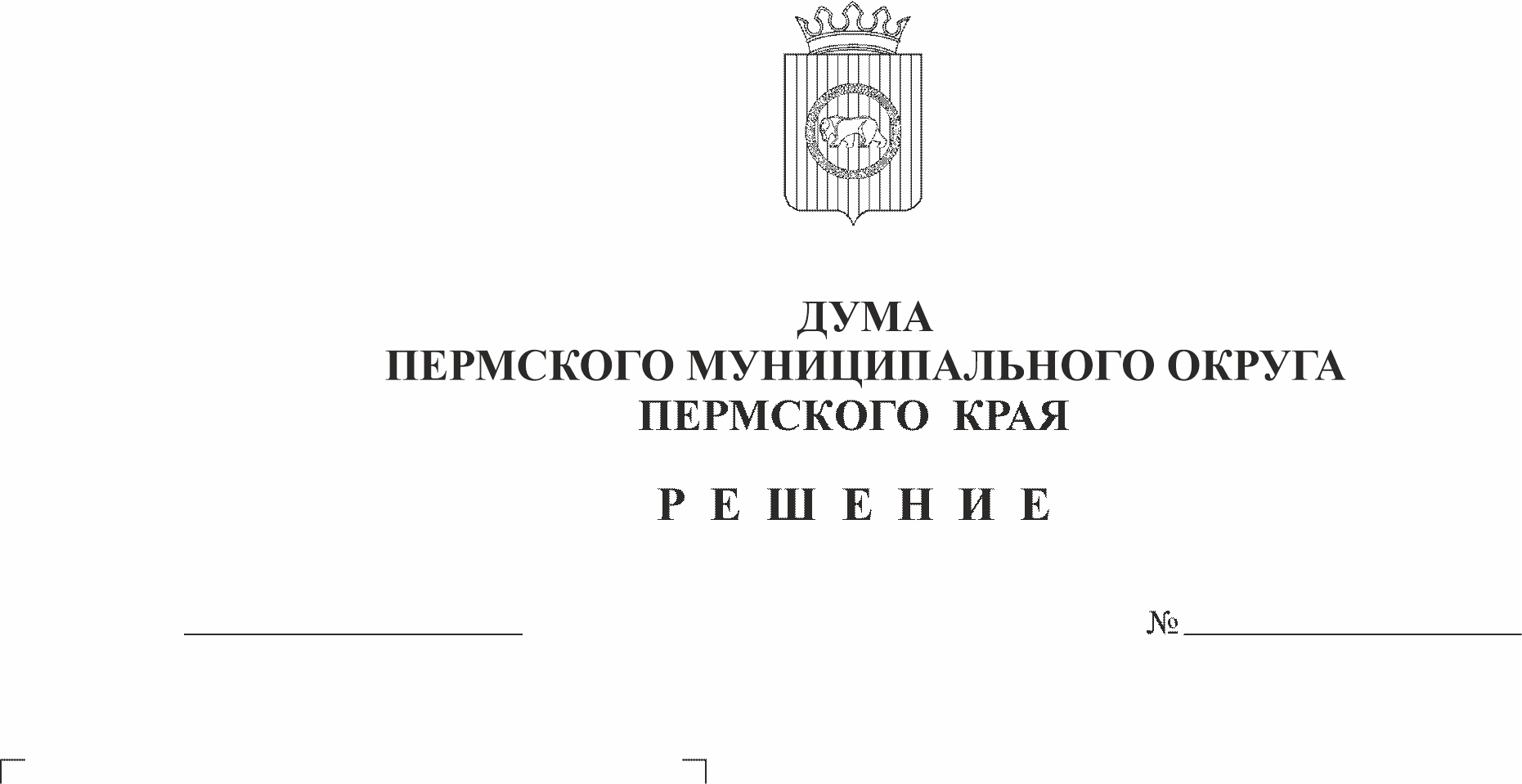 Земского Собрания Пермскогомуниципального района от16.12.2021 № 191 «О бюджетеПермского муниципальногорайона на 2022год и на плановыйпериод 2023 и 2024 годовВ соответствии с частью 41 Положения о бюджетном процессе в Пермском муниципальном районе, утвержденного решением Земского Собрания от 26.09.2013 № 376, частью 1 статьи 6 Закона Пермского края от 29.04.2022 № 75-ПК «Об образовании нового муниципального образования Пермский муниципальный округ Пермского края»,Дума Пермского муниципального округа РЕШАЕТ:1. Внести в решение Земского Собрания Пермского муниципального района от 16.12.2021 № 191 «О бюджете Пермского муниципального района на 2022 год и на плановый период 2023 и 2024 годов» следующие изменения:1.1. В подпункте 1 пункта 1 цифры «5 649 319,19» заменить цифрами «5 689 585,37».1.2. В подпункте 2 пункта 1 цифры «6 022 331,70» заменить цифрами «5 939 123,23».1.3. В подпункте 3 пункта 1 цифры «373 012,51» заменить цифрами «249 537,86».1.4. Подпункт 1 пункта 2 изложить в новой редакции:«прогнозируемый общий объем доходов на 2023 год в сумме 4 803 424,31 тыс. рублей и на 2024 год в сумме 4 530 356,55 тыс. рублей;».1.5. Подпункт 2 пункта 2 изложить в новой редакции: «общий объем расходов на 2023 год в сумме 4 803 424,31 тыс. рублей, в том числе условно утвержденные расходы в сумме 70 660,53 тыс. рублей, и на 2024 год в сумме 4 530 356,55 тыс. рублей, в том числе условно утвержденные расходы в сумме 126 036,36 тыс. рублей.».1.6. Пункт 9 изложить в новой редакции:«Утвердить объем межбюджетных трансфертов, получаемых из бюджета Пермского края на 2022 год в сумме 3 698 087,57 тыс. рублей, на 2023 год в сумме 2 909 069,20 тыс. рублей, на 2024 год в сумме 2 784 783,26 тыс. рублей.».1.7. Пункт 15 изложить в новой редакции:«Утвердить общий объем бюджетных ассигнований на исполнение публичных нормативных обязательств на 2022 год в сумме 12 071,38 тыс. рублей, на 2023 год в сумме 12 489,07 тыс. рублей и на 2024 год в сумме 12 489,07 тыс. рублей.».1.8. В пункте 17 цифры «502 090,30» заменить цифрами «502 090,33», цифры «410 049,20» заменить цифрами «385 548,71».1.9. Дополнить решение пунктом 21.1. следующего содержания: «21.1. Утвердить размеры иных межбюджетных трансфертов, передаваемых из бюджета района в бюджеты поселений на финансовое обеспечение достижения целевых показателей средней заработной платы работников муниципальных учреждений культуры согласно приложению 25 к настоящему решению».1.10. Приложения 3, 4, 6, 12, 13, 14, 19, 20 к решению изложить в новой редакции согласно приложениям 1, 2, 3, 8, 9, 10, 11, 12 к настоящему решению.1.11. Изменения в приложения 8, 9, 10, 11 к решению изложить в редакции согласно приложениям 4, 5, 6, 7 к настоящему решению.1.12. Дополнить приложением 25 согласно приложению 13 к настоящему решению.2. Настоящее решение вступает в силу со дня его официального опубликования в бюллетене муниципального образования «Пермский муниципальный округ».Председатель ДумыПермского муниципального округаПермского края 	Д.В. ГордиенкоГлава муниципального округа -главы администрации Пермскогомуниципального округаПермского края 	В.Ю. ЦветовПриложение 1Приложение 1к решению Думы Пермского муниципального округак решению Думы Пермского муниципального округаот 29.11.2022 № 61от 29.11.2022 № 61Доходы бюджета Пермского муниципального района на 2022 годДоходы бюджета Пермского муниципального района на 2022 годДоходы бюджета Пермского муниципального района на 2022 годДоходы бюджета Пермского муниципального района на 2022 годДоходы бюджета Пермского муниципального района на 2022 годДоходы бюджета Пермского муниципального района на 2022 год
(тыс. руб.)Главный администраторКод классификации доходовКод классификации доходовНаименование кода доходов бюджетаНаименование кода доходов бюджетаСуммаГлавный администраторКод классификации доходовКод классификации доходовНаименование кода доходов бюджетаНаименование кода доходов бюджетаСуммаГлавный администраторКод классификации доходовКод классификации доходовНаименование кода доходов бюджетаНаименование кода доходов бюджетаСумма0001 00 00 000 00 0000 0001 00 00 000 00 0000 000НАЛОГОВЫЕ И НЕНАЛОГОВЫЕ ДОХОДЫНАЛОГОВЫЕ И НЕНАЛОГОВЫЕ ДОХОДЫ1 852 835,760001 01 00 000 00 0000 0001 01 00 000 00 0000 000НАЛОГИ НА ПРИБЫЛЬ, ДОХОДЫНАЛОГИ НА ПРИБЫЛЬ, ДОХОДЫ1 318 112,701821 01 02 000 01 0000 1101 01 02 000 01 0000 110Налог на доходы физических лицНалог на доходы физических лиц1 318 112,700001 03 00 000 00 0000 0001 03 00 000 00 0000 000НАЛОГИ НА ТОВАРЫ (РАБОТЫ, УСЛУГИ), РЕАЛИЗУЕМЫЕ НА ТЕРРИТОРИИ РОССИЙСКОЙ ФЕДЕРАЦИИНАЛОГИ НА ТОВАРЫ (РАБОТЫ, УСЛУГИ), РЕАЛИЗУЕМЫЕ НА ТЕРРИТОРИИ РОССИЙСКОЙ ФЕДЕРАЦИИ12 997,181001 03 02 000 01 0000 1101 03 02 000 01 0000 110Акцизы по подакцизным товарам (продукции), производимым на территории Российской ФедерацииАкцизы по подакцизным товарам (продукции), производимым на территории Российской Федерации12 997,180001 05 00 000 00 0000 0001 05 00 000 00 0000 000НАЛОГИ НА СОВОКУПНЫЙ ДОХОДНАЛОГИ НА СОВОКУПНЫЙ ДОХОД11 650,001821 05 04 000 02 0000 1101 05 04 000 02 0000 110Налог, взимаемый в связи с применением патентной системы налогообложенияНалог, взимаемый в связи с применением патентной системы налогообложения11 650,000001 06 00 000 00 0000 0001 06 00 000 00 0000 000НАЛОГИ НА ИМУЩЕСТВОНАЛОГИ НА ИМУЩЕСТВО223 144,081821 06 04 000 02 0000 1101 06 04 000 02 0000 110Транспортный налогТранспортный налог223 144,080001 08 00 000 00 0000 0001 08 00 000 00 0000 000ГОСУДАРСТВЕННАЯ ПОШЛИНАГОСУДАРСТВЕННАЯ ПОШЛИНА24 313,001821 08 03 000 01 0000 1101 08 03 000 01 0000 110Государственная пошлина по делам, рассматриваемым в судах общей юрисдикции, мировыми судьямиГосударственная пошлина по делам, рассматриваемым в судах общей юрисдикции, мировыми судьями24 248,001631 08 07 000 01 0000 1101 08 07 000 01 0000 110Государственная пошлина за государственную регистрацию, а также за совершение прочих юридически значимых действийГосударственная пошлина за государственную регистрацию, а также за совершение прочих юридически значимых действий65,000001 11 00 000 00 0000 0001 11 00 000 00 0000 000ДОХОДЫ ОТ ИСПОЛЬЗОВАНИЯ ИМУЩЕСТВА, НАХОДЯЩЕГОСЯ В ГОСУДАРСТВЕННОЙ И МУНИЦИПАЛЬНОЙ СОБСТВЕННОСТИДОХОДЫ ОТ ИСПОЛЬЗОВАНИЯ ИМУЩЕСТВА, НАХОДЯЩЕГОСЯ В ГОСУДАРСТВЕННОЙ И МУНИЦИПАЛЬНОЙ СОБСТВЕННОСТИ77 738,107501 11 03 000 00 0000 1201 11 03 000 00 0000 120Проценты, полученные от предоставления бюджетных кредитов внутри страныПроценты, полученные от предоставления бюджетных кредитов внутри страны154,001631 11 05 000 00 0000 1201 11 05 000 00 0000 120Доходы, получаемые в виде арендной либо иной платы за передачу в возмездное пользование государственного и муниципального имущества (за исключением имущества бюджетных и автономных учреждений, а также имущества государственных и муниципальных унитарных предприятий, в том числе казенных)Доходы, получаемые в виде арендной либо иной платы за передачу в возмездное пользование государственного и муниципального имущества (за исключением имущества бюджетных и автономных учреждений, а также имущества государственных и муниципальных унитарных предприятий, в том числе казенных)76 557,801631 11 05 300 00 0000 1201 11 05 300 00 0000 120Плата по соглашениям об установлении сервитута в отношении земельных участков, находящихся в государственной или муниципальной собственностиПлата по соглашениям об установлении сервитута в отношении земельных участков, находящихся в государственной или муниципальной собственности125,001631 11 05 400 00 0000 1201 11 05 400 00 0000 120Плата за публичный сервитут, предусмотренная решением уполномоченного органа об установлении публичного сервитута в отношении земельных участков, находящихся в государственной или муниципальной собственностиПлата за публичный сервитут, предусмотренная решением уполномоченного органа об установлении публичного сервитута в отношении земельных участков, находящихся в государственной или муниципальной собственности31,701631 11 07 000 00 0000 1201 11 07 000 00 0000 120Платежи от государственных и муниципальных унитарных предприятийПлатежи от государственных и муниципальных унитарных предприятий869,600001 12 00 000 00 0000 0001 12 00 000 00 0000 000ПЛАТЕЖИ ПРИ ПОЛЬЗОВАНИИ ПРИРОДНЫМИ РЕСУРСАМИПЛАТЕЖИ ПРИ ПОЛЬЗОВАНИИ ПРИРОДНЫМИ РЕСУРСАМИ27 850,000481 12 01 000 01 0000 1201 12 01 000 01 0000 120Плата за негативное воздействие на окружающую средуПлата за негативное воздействие на окружающую среду27 850,000001 13 00 000 00 0000 0001 13 00 000 00 0000 000ДОХОДЫ ОТ ОКАЗАНИЯ ПЛАТНЫХ УСЛУГ И КОМПЕНСАЦИИ ЗАТРАТ ГОСУДАРСТВАДОХОДЫ ОТ ОКАЗАНИЯ ПЛАТНЫХ УСЛУГ И КОМПЕНСАЦИИ ЗАТРАТ ГОСУДАРСТВА2 913,610001 13 01 000 00 0000 1301 13 01 000 00 0000 130Доходы от оказания платных услуг (работ)Доходы от оказания платных услуг (работ)350,000001 13 02 000 00 0000 1301 13 02 000 00 0000 130Доходы от компенсации затрат государстваДоходы от компенсации затрат государства2 563,610001 14 00 000 00 0000 0001 14 00 000 00 0000 000ДОХОДЫ ОТ ПРОДАЖИ МАТЕРИАЛЬНЫХ И НЕМАТЕРИАЛЬНЫХ АКТИВОВДОХОДЫ ОТ ПРОДАЖИ МАТЕРИАЛЬНЫХ И НЕМАТЕРИАЛЬНЫХ АКТИВОВ125 169,091631 14 02 000 00 0000 0001 14 02 000 00 0000 000Доходы    от   реализации имущества, находящегося в государственной и муниципальной собственностиДоходы    от   реализации имущества, находящегося в государственной и муниципальной собственности3 569,091631 14 06 000 00 0000 4301 14 06 000 00 0000 430Доходы от продажи земельных участков, находящихся в государственной и муниципальной собственностиДоходы от продажи земельных участков, находящихся в государственной и муниципальной собственности94 900,001631 14 06 300 00 0000 4301 14 06 300 00 0000 430Плата за увеличение площади земельных участков, находящихся в частной собственности, в результате перераспределения таких земельных участков и земель (или) земельных участков, находящихся в государственной или муниципальной собственностиПлата за увеличение площади земельных участков, находящихся в частной собственности, в результате перераспределения таких земельных участков и земель (или) земельных участков, находящихся в государственной или муниципальной собственности26 700,000001 16 00 000 00 0000 0001 16 00 000 00 0000 000ШТРАФЫ, САНКЦИИ, ВОЗМЕЩЕНИЕ УЩЕРБАШТРАФЫ, САНКЦИИ, ВОЗМЕЩЕНИЕ УЩЕРБА26 849,400001 16 01 000 01 0000 1401 16 01 000 01 0000 140Административные штрафы, установленные Кодексом Российской Федерации об административных правонарушенияхАдминистративные штрафы, установленные Кодексом Российской Федерации об административных правонарушениях2 350,000001 16 01 330 00 0000 1401 16 01 330 00 0000 140Административные штрафы, установленные Кодексом Российской Федерации об административных правонарушениях, за административные правонарушения в области производства и оборота этилового спирта, алкогольной и спиртосодержащей продукции, а также за административные правонарушения порядка ценообразования в части регулирования цен на этиловый спирт, алкогольную и спиртосодержащую продукциюАдминистративные штрафы, установленные Кодексом Российской Федерации об административных правонарушениях, за административные правонарушения в области производства и оборота этилового спирта, алкогольной и спиртосодержащей продукции, а также за административные правонарушения порядка ценообразования в части регулирования цен на этиловый спирт, алкогольную и спиртосодержащую продукцию500,000001 16 02 000 02 0000 1401 16 02 000 02 0000 140Административные штрафы, установленные законами субъектов Российской Федерации об административных правонарушенияхАдминистративные штрафы, установленные законами субъектов Российской Федерации об административных правонарушениях5,000001 16 07 000 01 0000 1401 16 07 000 01 0000 140Штрафы, неустойки, пени, уплаченные в соответствии с законом или договором в случае неисполнения или ненадлежащего исполнения обязательств перед государственным (муниципальным) органом, органом управления государственным внебюджетным фондом, казенным учреждением, Центральным банком Российской Федерации, иной организацией, действующей от имени Российской ФедерацииШтрафы, неустойки, пени, уплаченные в соответствии с законом или договором в случае неисполнения или ненадлежащего исполнения обязательств перед государственным (муниципальным) органом, органом управления государственным внебюджетным фондом, казенным учреждением, Центральным банком Российской Федерации, иной организацией, действующей от имени Российской Федерации1 313,300001 16 10 000 00 0000 1401 16 10 000 00 0000 140Платежи в целях возмещения вредаПлатежи в целях возмещения вреда21 042,100001 16 11 000 01 0000 1401 16 11 000 01 0000 140Платежи, уплачиваемые в целях возмещения вредаПлатежи, уплачиваемые в целях возмещения вреда1 639,000001 17 00 000 00 0000 0001 17 00 000 00 0000 000ПРОЧИЕ НЕНАЛОГОВЫЕ ДОХОДЫПРОЧИЕ НЕНАЛОГОВЫЕ ДОХОДЫ2 098,600001 17 05 000 00 0000 1801 17 05 000 00 0000 180Прочие неналоговые доходыПрочие неналоговые доходы1 848,600001 17 15 000 00 0000 1501 17 15 000 00 0000 150Инициативные платежиИнициативные платежи250,000002 00 00 000 00 0000 0002 00 00 000 00 0000 000БЕЗВОЗМЕЗДНЫЕ ПОСТУПЛЕНИЯБЕЗВОЗМЕЗДНЫЕ ПОСТУПЛЕНИЯ3 836 749,610002 02 00 000 00 0000 0002 02 00 000 00 0000 000БЕЗВОЗМЕЗДНЫЕ ПОСТУПЛЕНИЯ ОТ ДРУГИХ БЮДЖЕТОВ БЮДЖЕТНОЙ СИСТЕМЫ РОССИЙСКОЙ ФЕДЕРАЦИИБЕЗВОЗМЕЗДНЫЕ ПОСТУПЛЕНИЯ ОТ ДРУГИХ БЮДЖЕТОВ БЮДЖЕТНОЙ СИСТЕМЫ РОССИЙСКОЙ ФЕДЕРАЦИИ3 820 910,900002 02 10 000 00 0000 1502 02 10 000 00 0000 150Дотации бюджетам бюджетной системы Российской ФедерацииДотации бюджетам бюджетной системы Российской Федерации73 095,300002 02 20 000 00 0000 1502 02 20 000 00 0000 150Субсидии бюджетам бюджетной системы Российской Федерации (межбюджетные субсидии)Субсидии бюджетам бюджетной системы Российской Федерации (межбюджетные субсидии)1 077 858,750002 02 30 000 00 0000 1502 02 30 000 00 0000 150Субвенции бюджетам бюджетной системы Российской ФедерацииСубвенции бюджетам бюджетной системы Российской Федерации2 106 747,400002 02 40 000 00 0000 1502 02 40 000 00 0000 150Иные межбюджетные трансфертыИные межбюджетные трансферты563 209,450002 18 00 000 00 0000 0002 18 00 000 00 0000 000ДОХОДЫ БЮДЖЕТОВ БЮДЖЕТНОЙ СИСТЕМЫ РОССИЙСКОЙ ФЕДЕРАЦИИ ОТ ВОЗВРАТА ОСТАТКОВ СУБСИДИЙ, СУБВЕНЦИЙ И ИНЫХ МЕЖБЮДЖЕТНЫХ ТРАНСФЕРТОВ, ИМЕЮЩИХ ЦЕЛЕВОЕ НАЗНАЧЕНИЕ, ПРОШЛЫХ ЛЕТДОХОДЫ БЮДЖЕТОВ БЮДЖЕТНОЙ СИСТЕМЫ РОССИЙСКОЙ ФЕДЕРАЦИИ ОТ ВОЗВРАТА ОСТАТКОВ СУБСИДИЙ, СУБВЕНЦИЙ И ИНЫХ МЕЖБЮДЖЕТНЫХ ТРАНСФЕРТОВ, ИМЕЮЩИХ ЦЕЛЕВОЕ НАЗНАЧЕНИЕ, ПРОШЛЫХ ЛЕТ92 428,810002 19 00 000 00 0000 0002 19 00 000 00 0000 000ВОЗВРАТ ОСТАТКОВ СУБСИДИЙ, СУБВЕНЦИЙ И ИНЫХ МЕЖБЮДЖЕТНЫХ ТРАНСФЕРТОВ, ИМЕЮЩИХ ЦЕЛЕВОЕ НАЗНАЧЕНИЕ, ПРОШЛЫХ ЛЕТВОЗВРАТ ОСТАТКОВ СУБСИДИЙ, СУБВЕНЦИЙ И ИНЫХ МЕЖБЮДЖЕТНЫХ ТРАНСФЕРТОВ, ИМЕЮЩИХ ЦЕЛЕВОЕ НАЗНАЧЕНИЕ, ПРОШЛЫХ ЛЕТ-76 590,10ИТОГО ДОХОДОВИТОГО ДОХОДОВ5 689 585,37Приложение 2Приложение 2 к решению  Думы Пермского муниципального округа к решению  Думы Пермского муниципального округа к решению  Думы Пермского муниципального округа к решению  Думы Пермского муниципального округаот 29.11.2022 № 61от 29.11.2022 № 61от 29.11.2022 № 61от 29.11.2022 № 61Доходы бюджета Пермского муниципального района на плановый период 2023 и 2024 годовДоходы бюджета Пермского муниципального района на плановый период 2023 и 2024 годовДоходы бюджета Пермского муниципального района на плановый период 2023 и 2024 годовДоходы бюджета Пермского муниципального района на плановый период 2023 и 2024 годовДоходы бюджета Пермского муниципального района на плановый период 2023 и 2024 годовДоходы бюджета Пермского муниципального района на плановый период 2023 и 2024 годовДоходы бюджета Пермского муниципального района на плановый период 2023 и 2024 годовДоходы бюджета Пермского муниципального района на плановый период 2023 и 2024 годовДоходы бюджета Пермского муниципального района на плановый период 2023 и 2024 годовДоходы бюджета Пермского муниципального района на плановый период 2023 и 2024 годов
(тыс. руб.)Главный администраторКод  классификации доходовКод  классификации доходовКод  классификации доходовНаименование кода доходов бюджетаНаименование кода доходов бюджетаНаименование кода доходов бюджета2023 г. Сумма2023 г. Сумма2024 г. СуммаГлавный администраторКод  классификации доходовКод  классификации доходовКод  классификации доходовНаименование кода доходов бюджетаНаименование кода доходов бюджетаНаименование кода доходов бюджета2023 г. Сумма2023 г. Сумма2024 г. СуммаГлавный администраторКод  классификации доходовКод  классификации доходовКод  классификации доходовНаименование кода доходов бюджетаНаименование кода доходов бюджетаНаименование кода доходов бюджета2023 г. Сумма2023 г. Сумма2024 г. Сумма0001 00 00 000 00 0000 0001 00 00 000 00 0000 0001 00 00 000 00 0000 000НАЛОГОВЫЕ И НЕНАЛОГОВЫЕ ДОХОДЫНАЛОГОВЫЕ И НЕНАЛОГОВЫЕ ДОХОДЫНАЛОГОВЫЕ И НЕНАЛОГОВЫЕ ДОХОДЫ1 845 041,601 845 041,601 724 893,500001 01 00 000 00 0000 0001 01 00 000 00 0000 0001 01 00 000 00 0000 000НАЛОГИ НА ПРИБЫЛЬ, ДОХОДЫНАЛОГИ НА ПРИБЫЛЬ, ДОХОДЫНАЛОГИ НА ПРИБЫЛЬ, ДОХОДЫ1 390 740,301 390 740,301 262 660,301821 01 02 000 01 0000 1101 01 02 000 01 0000 1101 01 02 000 01 0000 110Налог на доходы физических лицНалог на доходы физических лицНалог на доходы физических лиц1 390 740,301 390 740,301 262 660,300001 03 00 000 00 0000 0001 03 00 000 00 0000 0001 03 00 000 00 0000 000НАЛОГИ НА ТОВАРЫ (РАБОТЫ, УСЛУГИ), РЕАЛИЗУЕМЫЕ НА ТЕРРИТОРИИ РОССИЙСКОЙ ФЕДЕРАЦИИНАЛОГИ НА ТОВАРЫ (РАБОТЫ, УСЛУГИ), РЕАЛИЗУЕМЫЕ НА ТЕРРИТОРИИ РОССИЙСКОЙ ФЕДЕРАЦИИНАЛОГИ НА ТОВАРЫ (РАБОТЫ, УСЛУГИ), РЕАЛИЗУЕМЫЕ НА ТЕРРИТОРИИ РОССИЙСКОЙ ФЕДЕРАЦИИ11 733,6011 733,6012 203,001001 03 02 000 01 0000 1101 03 02 000 01 0000 1101 03 02 000 01 0000 110Акцизы по подакцизным товарам (продукции), производимым на территории Российской ФедерацииАкцизы по подакцизным товарам (продукции), производимым на территории Российской ФедерацииАкцизы по подакцизным товарам (продукции), производимым на территории Российской Федерации11 733,6011 733,6012 203,000001 05 00 000 00 0000 0001 05 00 000 00 0000 0001 05 00 000 00 0000 000НАЛОГИ НА СОВОКУПНЫЙ ДОХОДНАЛОГИ НА СОВОКУПНЫЙ ДОХОДНАЛОГИ НА СОВОКУПНЫЙ ДОХОД14 520,0014 520,0015 100,801821 05 04 000 02 0000 1101 05 04 000 02 0000 1101 05 04 000 02 0000 110Налог, взимаемый в связи с применением патентной системы налогообложенияНалог, взимаемый в связи с применением патентной системы налогообложенияНалог, взимаемый в связи с применением патентной системы налогообложения14 520,0014 520,0015 100,800001 06 00 000 00 0000 0001 06 00 000 00 0000 0001 06 00 000 00 0000 000НАЛОГИ НА ИМУЩЕСТВОНАЛОГИ НА ИМУЩЕСТВОНАЛОГИ НА ИМУЩЕСТВО228 769,00228 769,00235 632,001821 06 04 000 02 0000 1101 06 04 000 02 0000 1101 06 04 000 02 0000 110Транспортный налогТранспортный налогТранспортный налог228 769,00228 769,00235 632,000001 08 00 000 00 0000 0001 08 00 000 00 0000 0001 08 00 000 00 0000 000ГОСУДАРСТВЕННАЯ ПОШЛИНАГОСУДАРСТВЕННАЯ ПОШЛИНАГОСУДАРСТВЕННАЯ ПОШЛИНА22 940,4022 940,4023 627,901821 08 03 000 01 0000 1101 08 03 000 01 0000 1101 08 03 000 01 0000 110Государственная пошлина по делам, рассматриваемым в судах общей юрисдикции, мировыми судьямиГосударственная пошлина по делам, рассматриваемым в судах общей юрисдикции, мировыми судьямиГосударственная пошлина по делам, рассматриваемым в судах общей юрисдикции, мировыми судьями22 915,4022 915,4023 602,901631 08 07 000 01 0000 1101 08 07 000 01 0000 1101 08 07 000 01 0000 110Государственная пошлина за государственную регистрацию, а также за совершение прочих юридически значимых действийГосударственная пошлина за государственную регистрацию, а также за совершение прочих юридически значимых действийГосударственная пошлина за государственную регистрацию, а также за совершение прочих юридически значимых действий25,0025,0025,000001 11 00 000 00 0000 0001 11 00 000 00 0000 0001 11 00 000 00 0000 000ДОХОДЫ ОТ ИСПОЛЬЗОВАНИЯ ИМУЩЕСТВА, НАХОДЯЩЕГОСЯ В ГОСУДАРСТВЕННОЙ И МУНИЦИПАЛЬНОЙ СОБСТВЕННОСТИДОХОДЫ ОТ ИСПОЛЬЗОВАНИЯ ИМУЩЕСТВА, НАХОДЯЩЕГОСЯ В ГОСУДАРСТВЕННОЙ И МУНИЦИПАЛЬНОЙ СОБСТВЕННОСТИДОХОДЫ ОТ ИСПОЛЬЗОВАНИЯ ИМУЩЕСТВА, НАХОДЯЩЕГОСЯ В ГОСУДАРСТВЕННОЙ И МУНИЦИПАЛЬНОЙ СОБСТВЕННОСТИ76 006,5076 006,5075 407,301631 11 05 000 00 0000 1201 11 05 000 00 0000 1201 11 05 000 00 0000 120Доходы, получаемые в виде арендной либо иной платы за передачу в возмездное пользование государственного и муниципального имущества (за исключением имущества бюджетных и автономных учреждений, а также имущества государственных и муниципальных унитарных предприятий, в том числе казенных)Доходы, получаемые в виде арендной либо иной платы за передачу в возмездное пользование государственного и муниципального имущества (за исключением имущества бюджетных и автономных учреждений, а также имущества государственных и муниципальных унитарных предприятий, в том числе казенных)Доходы, получаемые в виде арендной либо иной платы за передачу в возмездное пользование государственного и муниципального имущества (за исключением имущества бюджетных и автономных учреждений, а также имущества государственных и муниципальных унитарных предприятий, в том числе казенных)75 738,6075 738,6075 139,401631 11 05 300 00 0000 1201 11 05 300 00 0000 1201 11 05 300 00 0000 120Плата по соглашениям об установлении сервитута в отношении земельных участков, находящихся в государственной или муниципальной собственностиПлата по соглашениям об установлении сервитута в отношении земельных участков, находящихся в государственной или муниципальной собственностиПлата по соглашениям об установлении сервитута в отношении земельных участков, находящихся в государственной или муниципальной собственности267,90267,90267,900001 12 00 000 00 0000 0001 12 00 000 00 0000 0001 12 00 000 00 0000 000ПЛАТЕЖИ ПРИ ПОЛЬЗОВАНИИ ПРИРОДНЫМИ РЕСУРСАМИПЛАТЕЖИ ПРИ ПОЛЬЗОВАНИИ ПРИРОДНЫМИ РЕСУРСАМИПЛАТЕЖИ ПРИ ПОЛЬЗОВАНИИ ПРИРОДНЫМИ РЕСУРСАМИ20 119,1020 119,1020 119,100481 12 01 000 01 0000 1201 12 01 000 01 0000 1201 12 01 000 01 0000 120Плата за негативное воздействие на окружающую средуПлата за негативное воздействие на окружающую средуПлата за негативное воздействие на окружающую среду20 119,1020 119,1020 119,100001 13 00 000 00 0000 0001 13 00 000 00 0000 0001 13 00 000 00 0000 000ДОХОДЫ ОТ ОКАЗАНИЯ ПЛАТНЫХ УСЛУГ И КОМПЕНСАЦИИ ЗАТРАТ ГОСУДАРСТВАДОХОДЫ ОТ ОКАЗАНИЯ ПЛАТНЫХ УСЛУГ И КОМПЕНСАЦИИ ЗАТРАТ ГОСУДАРСТВАДОХОДЫ ОТ ОКАЗАНИЯ ПЛАТНЫХ УСЛУГ И КОМПЕНСАЦИИ ЗАТРАТ ГОСУДАРСТВА964,30964,30964,300001 13 01 000 00 0000 1301 13 01 000 00 0000 1301 13 01 000 00 0000 130Доходы от оказания платных услуг (работ)Доходы от оказания платных услуг (работ)Доходы от оказания платных услуг (работ)144,40144,40144,400001 13 02 000 00 0000 1301 13 02 000 00 0000 1301 13 02 000 00 0000 130Доходы от компенсации затрат государстваДоходы от компенсации затрат государстваДоходы от компенсации затрат государства819,90819,90819,900001 14 00 000 00 0000 0001 14 00 000 00 0000 0001 14 00 000 00 0000 000ДОХОДЫ ОТ ПРОДАЖИ МАТЕРИАЛЬНЫХ И НЕМАТЕРИАЛЬНЫХ АКТИВОВДОХОДЫ ОТ ПРОДАЖИ МАТЕРИАЛЬНЫХ И НЕМАТЕРИАЛЬНЫХ АКТИВОВДОХОДЫ ОТ ПРОДАЖИ МАТЕРИАЛЬНЫХ И НЕМАТЕРИАЛЬНЫХ АКТИВОВ72 339,9072 339,9072 339,901631 14 06 000 00 0000 4301 14 06 000 00 0000 4301 14 06 000 00 0000 430Доходы от продажи земельных участков, находящихся в государственной и муниципальной собственностиДоходы от продажи земельных участков, находящихся в государственной и муниципальной собственностиДоходы от продажи земельных участков, находящихся в государственной и муниципальной собственности50 448,7050 448,7050 448,701631 14 06 300 00 0000 4301 14 06 300 00 0000 4301 14 06 300 00 0000 430Плата за увеличение площади земельных участков, находящихся в частной собственности, в результате перераспределения таких земельных участков и земель (или) земельных участков, находящихся в государственной или муниципальной собственностиПлата за увеличение площади земельных участков, находящихся в частной собственности, в результате перераспределения таких земельных участков и земель (или) земельных участков, находящихся в государственной или муниципальной собственностиПлата за увеличение площади земельных участков, находящихся в частной собственности, в результате перераспределения таких земельных участков и земель (или) земельных участков, находящихся в государственной или муниципальной собственности21 891,2021 891,2021 891,200001 16 00 000 00 0000 0001 16 00 000 00 0000 0001 16 00 000 00 0000 000ШТРАФЫ, САНКЦИИ, ВОЗМЕЩЕНИЕ УЩЕРБАШТРАФЫ, САНКЦИИ, ВОЗМЕЩЕНИЕ УЩЕРБАШТРАФЫ, САНКЦИИ, ВОЗМЕЩЕНИЕ УЩЕРБА5 280,305 280,305 280,300001 16 01 000 01 0000 1401 16 01 000 01 0000 1401 16 01 000 01 0000 140Административные штрафы, установленные Кодексом Российской Федерации об административных правонарушенияхАдминистративные штрафы, установленные Кодексом Российской Федерации об административных правонарушенияхАдминистративные штрафы, установленные Кодексом Российской Федерации об административных правонарушениях2 466,002 466,002 466,000001 16 01 330 00 0000 1401 16 01 330 00 0000 1401 16 01 330 00 0000 140Административные штрафы, установленные Кодексом Российской Федерации об административных правонарушениях, за административные правонарушения в области производства и оборота этилового спирта, алкогольной и спиртосодержащей продукции, а также за административные правонарушения порядка ценообразования в части регулирования цен на этиловый спирт, алкогольную и спиртосодержащую продукциюАдминистративные штрафы, установленные Кодексом Российской Федерации об административных правонарушениях, за административные правонарушения в области производства и оборота этилового спирта, алкогольной и спиртосодержащей продукции, а также за административные правонарушения порядка ценообразования в части регулирования цен на этиловый спирт, алкогольную и спиртосодержащую продукциюАдминистративные штрафы, установленные Кодексом Российской Федерации об административных правонарушениях, за административные правонарушения в области производства и оборота этилового спирта, алкогольной и спиртосодержащей продукции, а также за административные правонарушения порядка ценообразования в части регулирования цен на этиловый спирт, алкогольную и спиртосодержащую продукцию438,00438,00438,000001 16 02 000 02 0000 1401 16 02 000 02 0000 1401 16 02 000 02 0000 140Административные штрафы, установленные законами субъектов Российской Федерации об административных правонарушенияхАдминистративные штрафы, установленные законами субъектов Российской Федерации об административных правонарушенияхАдминистративные штрафы, установленные законами субъектов Российской Федерации об административных правонарушениях26,3026,3026,300001 16 07 000 01 0000 1401 16 07 000 01 0000 1401 16 07 000 01 0000 140Штрафы, неустойки, пени, уплаченные в соответствии с законом или договором в случае неисполнения или ненадлежащего исполнения обязательств перед государственным (муниципальным) органом, органом управления государственным внебюджетным фондом, казенным учреждением, Центральным банком Российской Федерации, иной организацией, действующей от имени Российской ФедерацииШтрафы, неустойки, пени, уплаченные в соответствии с законом или договором в случае неисполнения или ненадлежащего исполнения обязательств перед государственным (муниципальным) органом, органом управления государственным внебюджетным фондом, казенным учреждением, Центральным банком Российской Федерации, иной организацией, действующей от имени Российской ФедерацииШтрафы, неустойки, пени, уплаченные в соответствии с законом или договором в случае неисполнения или ненадлежащего исполнения обязательств перед государственным (муниципальным) органом, органом управления государственным внебюджетным фондом, казенным учреждением, Центральным банком Российской Федерации, иной организацией, действующей от имени Российской Федерации1 724,201 724,201 724,200001 16 11 000 01 0000 1401 16 11 000 01 0000 1401 16 11 000 01 0000 140Платежи, уплачиваемые в целях возмещения вредаПлатежи, уплачиваемые в целях возмещения вредаПлатежи, уплачиваемые в целях возмещения вреда625,80625,80625,800001 17 00 000 00 0000 0001 17 00 000 00 0000 0001 17 00 000 00 0000 000ПРОЧИЕ НЕНАЛОГОВЫЕ ДОХОДЫПРОЧИЕ НЕНАЛОГОВЫЕ ДОХОДЫПРОЧИЕ НЕНАЛОГОВЫЕ ДОХОДЫ1 628,201 628,201 558,600001 17 05 000 00 0000 1801 17 05 000 00 0000 1801 17 05 000 00 0000 180Прочие неналоговые доходыПрочие неналоговые доходыПрочие неналоговые доходы1 628,201 628,201 558,600002 00 00 000 00 0000 0002 00 00 000 00 0000 0002 00 00 000 00 0000 000БЕЗВОЗМЕЗДНЫЕ ПОСТУПЛЕНИЯБЕЗВОЗМЕЗДНЫЕ ПОСТУПЛЕНИЯБЕЗВОЗМЕЗДНЫЕ ПОСТУПЛЕНИЯ2 958 382,712 958 382,712 805 463,050002 02 00 000 00 0000 0002 02 00 000 00 0000 0002 02 00 000 00 0000 000БЕЗВОЗМЕЗДНЫЕ ПОСТУПЛЕНИЯ ОТ ДРУГИХ БЮДЖЕТОВ БЮДЖЕТНОЙ СИСТЕМЫ РОССИЙСКОЙ ФЕДЕРАЦИИБЕЗВОЗМЕЗДНЫЕ ПОСТУПЛЕНИЯ ОТ ДРУГИХ БЮДЖЕТОВ БЮДЖЕТНОЙ СИСТЕМЫ РОССИЙСКОЙ ФЕДЕРАЦИИБЕЗВОЗМЕЗДНЫЕ ПОСТУПЛЕНИЯ ОТ ДРУГИХ БЮДЖЕТОВ БЮДЖЕТНОЙ СИСТЕМЫ РОССИЙСКОЙ ФЕДЕРАЦИИ2 958 382,712 958 382,712 805 463,050002 02 20 000 00 0000 1502 02 20 000 00 0000 1502 02 20 000 00 0000 150Субсидии бюджетам бюджетной системы Российской Федерации (межбюджетные субсидии)Субсидии бюджетам бюджетной системы Российской Федерации (межбюджетные субсидии)Субсидии бюджетам бюджетной системы Российской Федерации (межбюджетные субсидии)279 937,70279 937,70182 216,650002 02 30 000 00 0000 1502 02 30 000 00 0000 1502 02 30 000 00 0000 150Субвенции бюджетам бюджетной системы Российской ФедерацииСубвенции бюджетам бюджетной системы Российской ФедерацииСубвенции бюджетам бюджетной системы Российской Федерации2 180 307,702 180 307,702 256 158,290002 02 40 000 00 0000 1502 02 40 000 00 0000 1502 02 40 000 00 0000 150Иные межбюджетные трансфертыИные межбюджетные трансфертыИные межбюджетные трансферты498 137,31498 137,31367 088,11ИТОГО ДОХОДОВИТОГО ДОХОДОВИТОГО ДОХОДОВ4 803 424,314 803 424,314 530 356,55Приложение 3Приложение 3Приложение 3Приложение 3к решению Думы Пермского муниципального округак решению Думы Пермского муниципального округак решению Думы Пермского муниципального округак решению Думы Пермского муниципального округаот 29.11.2022 № 61от 29.11.2022 № 61от 29.11.2022 № 61от 29.11.2022 № 61Источники внутреннего финансирования дефицита бюджета Пермского муниципального района на 2022 годИсточники внутреннего финансирования дефицита бюджета Пермского муниципального района на 2022 годИсточники внутреннего финансирования дефицита бюджета Пермского муниципального района на 2022 годИсточники внутреннего финансирования дефицита бюджета Пермского муниципального района на 2022 годИсточники внутреннего финансирования дефицита бюджета Пермского муниципального района на 2022 годИсточники внутреннего финансирования дефицита бюджета Пермского муниципального района на 2022 годИсточники внутреннего финансирования дефицита бюджета Пермского муниципального района на 2022 годКод админист-ратораКод классификации источников внутреннего финансирования дефицита бюджетаКод классификации источников внутреннего финансирования дефицита бюджетаНаименование кода классификации источников финансирования дефицита бюджета Сумма, тыс.руб. Сумма, тыс.руб. Сумма, тыс.руб. 70301 02 00 00 05 0000 71001 02 00 00 05 0000 710Получение кредитов от кредитных организаций бюджетом Пермского муниципального района в валюте Российской Федерации0,00 0,00 0,00 70301 02 00 00 05 0000 81001 02 00 00 05 0000 810Погашение бюджетом Пермского муниципального района кредитов, полученных от кредитных организаций в валюте Российской Федерации0,00 0,00 0,00 70301 03 01 00 05 0000 71001 03 01 00 05 0000 710Получение кредитов от других бюджетов бюджетной системы Российской Федерации бюджетом Пермского муниципального района в валюте Российской Федерации0,00 0,00 0,00 70301 03 01 00 05 0000 81001 03 01 00 05 0000 810Погашение бюджетом Пермского муниципального района кредитов от других бюджетов бюджетной системы Российской Федерации  в валюте Российской Федерации0,00 0,00 0,00 75001 05 02 01 05 0000 51001 05 02 01 05 0000 510Увеличение прочих остатков денежных средств бюджета Пермского муниципального района124 967,09 124 967,09 124 967,09 75001 05 02 01 05 0000 61001 05 02 01 05 0000 610Уменьшение прочих остатков денежных средств бюджета Пермского муниципального района365 004,95 365 004,95 365 004,95 75001 06 05 02 05 0000 54001 06 05 02 05 0000 540Предоставление из бюджета Пермского муниципального района бюджетных кредитов бюджетам сельских поселений в валюте Российской Федерации50 000,00 50 000,00 50 000,00 75001 06 05 02 05 0000 64001 06 05 02 05 0000 640Возврат бюджетных кредитов, представленных бюджетам сельских поселений из бюджета Пермского муниципального района в валюте Российской Федерации59 500,00 59 500,00 59 500,00 75001 06 10 02 05 0000 55001 06 10 02 05 0000 550Увеличение финансовых активов в собственности Пермского муниципального района за счет средств автономных и бюджетных учреждений0,00 0,00 0,00 01 00 00 00 00 0000 00001 00 00 00 00 0000 000Источники внутреннего финансирования дефицита бюджета249 537,86 249 537,86 249 537,86 Приложение 4Приложение 4Приложение 4к решению Думы Пермского муниципального округак решению Думы Пермского муниципального округак решению Думы Пермского муниципального округаот 29.11.2022 № 61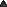 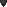 от 29.11.2022 № 61от 29.11.2022 № 61Изменения в распределение бюджетных ассигнований по целевым статьям (муниципальным программам и непрограммным направлениям деятельности), группам видов расходов классификации расходов бюджета на 2022 годИзменения в распределение бюджетных ассигнований по целевым статьям (муниципальным программам и непрограммным направлениям деятельности), группам видов расходов классификации расходов бюджета на 2022 годИзменения в распределение бюджетных ассигнований по целевым статьям (муниципальным программам и непрограммным направлениям деятельности), группам видов расходов классификации расходов бюджета на 2022 годИзменения в распределение бюджетных ассигнований по целевым статьям (муниципальным программам и непрограммным направлениям деятельности), группам видов расходов классификации расходов бюджета на 2022 годИзменения в распределение бюджетных ассигнований по целевым статьям (муниципальным программам и непрограммным направлениям деятельности), группам видов расходов классификации расходов бюджета на 2022 годИзменения в распределение бюджетных ассигнований по целевым статьям (муниципальным программам и непрограммным направлениям деятельности), группам видов расходов классификации расходов бюджета на 2022 годИзменения в распределение бюджетных ассигнований по целевым статьям (муниципальным программам и непрограммным направлениям деятельности), группам видов расходов классификации расходов бюджета на 2022 годЦСРВРВРНаименование расходовНаименование расходовСумма,тыс. руб.Сумма,тыс. руб.122334401 0 00 00000Муниципальная программа «Развитие системы образования Пермского муниципального района»Муниципальная программа «Развитие системы образования Пермского муниципального района»-23 893,09-23 893,0901 2 00 00000Подпрограмма «Развитие системы начального общего, основного общего, среднего общего образования Пермского муниципального района»Подпрограмма «Развитие системы начального общего, основного общего, среднего общего образования Пермского муниципального района»85,0085,0001 2 01 00000Основное мероприятие «Предоставление общего (начального, основного, среднего) образования в общеобразовательных организациях»Основное мероприятие «Предоставление общего (начального, основного, среднего) образования в общеобразовательных организациях»85,0085,0001 2 01 2Н440Единовременная премия обучающимся, награжденным знаком отличия Пермского края «Гордость Пермского края»Единовременная премия обучающимся, награжденным знаком отличия Пермского края «Гордость Пермского края»85,0085,00600600Предоставление субсидий бюджетным, автономным учреждениям и иным некоммерческим организациямПредоставление субсидий бюджетным, автономным учреждениям и иным некоммерческим организациям85,0085,0001 7 00 00000Подпрограмма «Обеспечение реализации Программы и прочие мероприятия в области образования»Подпрограмма «Обеспечение реализации Программы и прочие мероприятия в области образования»131,62131,6201 7 01 00000Основное мероприятие «Обеспечение деятельности органов местного самоуправления»Основное мероприятие «Обеспечение деятельности органов местного самоуправления»131,62131,6201 7 01 10040Содержание органов местного самоуправления Пермского муниципального районаСодержание органов местного самоуправления Пермского муниципального района131,62131,62100100Расходы на выплаты персоналу в целях обеспечения выполнения функций государственными (муниципальными) органами, казенными учреждениями, органами управления государственными внебюджетными фондамиРасходы на выплаты персоналу в целях обеспечения выполнения функций государственными (муниципальными) органами, казенными учреждениями, органами управления государственными внебюджетными фондами131,62131,6201 8 00 00000Подпрограмма «Образовательная среда нового поколения»Подпрограмма «Образовательная среда нового поколения»-24 109,71-24 109,7101 8 01 00000Основное мероприятие «Строительство (реконструкция) объектов общественной инфраструктуры муниципального значения, приобретение объектов недвижимого имущества в муниципальную собственность»Основное мероприятие «Строительство (реконструкция) объектов общественной инфраструктуры муниципального значения, приобретение объектов недвижимого имущества в муниципальную собственность»-24 109,71-24 109,7101 8 01 10110Проектирование, строительство (реконструкция) объектов общественной инфраструктуры муниципального значения, приобретение объектов недвижимого имущества в муниципальную собственностьПроектирование, строительство (реконструкция) объектов общественной инфраструктуры муниципального значения, приобретение объектов недвижимого имущества в муниципальную собственность-24 109,71-24 109,71400400Капитальные вложения в объекты государственной (муниципальной) собственностиКапитальные вложения в объекты государственной (муниципальной) собственности-24 109,71-24 109,7103 0 00 00000Муниципальная программа «Развитие сферы культуры Пермского муниципального района»Муниципальная программа «Развитие сферы культуры Пермского муниципального района»-369,99-369,9903 0 02 00000Основное мероприятие «Развитие системы художественного образования»Основное мероприятие «Развитие системы художественного образования»-99,38-99,3803 0 02 1К020Субсидия для участия в международных и всероссийских конкурсах творческих коллективов и исполнителей детской школы искусств Пермского муниципального районаСубсидия для участия в международных и всероссийских конкурсах творческих коллективов и исполнителей детской школы искусств Пермского муниципального района-129,38-129,38600600Предоставление субсидий бюджетным, автономным учреждениям и иным некоммерческим организациямПредоставление субсидий бюджетным, автономным учреждениям и иным некоммерческим организациям-129,38-129,3803 0 02 2Н440Единовременная премия обучающимся, награжденным знаком отличия Пермского края «Гордость Пермского края»Единовременная премия обучающимся, награжденным знаком отличия Пермского края «Гордость Пермского края»30,0030,00600600Предоставление субсидий бюджетным, автономным учреждениям и иным некоммерческим организациямПредоставление субсидий бюджетным, автономным учреждениям и иным некоммерческим организациям30,0030,0003 0 07 00000Основное мероприятие «Обеспечение деятельности органов местного самоуправления»Основное мероприятие «Обеспечение деятельности органов местного самоуправления»199,39199,3903 0 07 10040Содержание органов местного самоуправления Пермского муниципального районаСодержание органов местного самоуправления Пермского муниципального района199,39199,39100100Расходы на выплаты персоналу в целях обеспечения выполнения функций государственными (муниципальными) органами, казенными учреждениями, органами управления государственными внебюджетными фондамиРасходы на выплаты персоналу в целях обеспечения выполнения функций государственными (муниципальными) органами, казенными учреждениями, органами управления государственными внебюджетными фондами199,39199,3903 0 08 00000Основное мероприятие «Организация и проведение районных культурно-досуговых и информационных мероприятий»Основное мероприятие «Организация и проведение районных культурно-досуговых и информационных мероприятий»-470,00-470,0003 0 08 10050Обеспечение деятельности (оказание услуг, выполнение работ) муниципальных учреждений (организаций)Обеспечение деятельности (оказание услуг, выполнение работ) муниципальных учреждений (организаций)-470,00-470,00600600Предоставление субсидий бюджетным, автономным учреждениям и иным некоммерческим организациямПредоставление субсидий бюджетным, автономным учреждениям и иным некоммерческим организациям-470,00-470,0006 0 00 00000Муниципальная программа «Развитие дорожного хозяйства и благоустройство Пермского муниципального района»Муниципальная программа «Развитие дорожного хозяйства и благоустройство Пермского муниципального района»0,010,0106 2 00 00000Подпрограмма «Благоустройство»Подпрограмма «Благоустройство»0,010,0106 2 03 00000Основное мероприятие «Проведение лабораторных испытаний контрольных образцов (проб) по устройству асфальтобетонного дорожного покрытия при благоустройстве дворовых и общественных территорий»Основное мероприятие «Проведение лабораторных испытаний контрольных образцов (проб) по устройству асфальтобетонного дорожного покрытия при благоустройстве дворовых и общественных территорий»0,010,0106 2 03 47080Отбор и проведение лабораторных испытаний контрольных образцов (проб), материалов по мероприятиям и строительный контроль, в рамках реализации федерального проекта «Формирование комфортной городской среды»Отбор и проведение лабораторных испытаний контрольных образцов (проб), материалов по мероприятиям и строительный контроль, в рамках реализации федерального проекта «Формирование комфортной городской среды»0,010,01200200Закупка товаров, работ и услуг для обеспечения государственных (муниципальных) нуждЗакупка товаров, работ и услуг для обеспечения государственных (муниципальных) нужд0,010,0107 0 00 00000Муниципальная программа Пермского муниципального района «Экономическое развитие Пермского муниципального района»Муниципальная программа Пермского муниципального района «Экономическое развитие Пермского муниципального района»-8,77-8,7707 1 00 00000Подпрограмма «Поддержка малого и среднего предпринимательства в Пермском муниципальном районе»Подпрограмма «Поддержка малого и среднего предпринимательства в Пермском муниципальном районе»-8,77-8,7707 1 01 00000Основное мероприятие «Информационная поддержка субъектов малого и среднего предпринимательства»Основное мероприятие «Информационная поддержка субъектов малого и среднего предпринимательства»-8,77-8,7707 1 01 10080Организация, проведение и участие в мероприятияхОрганизация, проведение и участие в мероприятиях-8,77-8,77600600Предоставление субсидий бюджетным, автономным учреждениям и иным некоммерческим организациямПредоставление субсидий бюджетным, автономным учреждениям и иным некоммерческим организациям-8,77-8,7709 0 00 00000Муниципальная программа «Охрана окружающей среды в Пермском муниципальном районе»Муниципальная программа «Охрана окружающей среды в Пермском муниципальном районе»-1 235,03-1 235,0309 1 00 00000Подпрограмма «Охрана окружающей среды»Подпрограмма «Охрана окружающей среды»-1 235,03-1 235,0309 1 02 00000Основное мероприятие «Снижение негативного воздействия на почвы, восстановление нарушенных земель, ликвидация несанкционированных свалок в границах муниципального образования»Основное мероприятие «Снижение негативного воздействия на почвы, восстановление нарушенных земель, ликвидация несанкционированных свалок в границах муниципального образования»-1 235,03-1 235,0309 1 02 SЭ240Снижение негативного воздействия на почвы, восстановление нарушенных земель, ликвидация несанкционированных свалок в границах муниципального образованияСнижение негативного воздействия на почвы, восстановление нарушенных земель, ликвидация несанкционированных свалок в границах муниципального образования-1 235,03-1 235,03200200Закупка товаров, работ и услуг для обеспечения государственных (муниципальных) нуждЗакупка товаров, работ и услуг для обеспечения государственных (муниципальных) нужд-1 235,03-1 235,0311 0 00 00000Муниципальная программа "Сельское хозяйство и комплексное развитие сельских территорий Пермского муниципального района "Муниципальная программа "Сельское хозяйство и комплексное развитие сельских территорий Пермского муниципального района "926,81926,8111 4 00 00000Подпрограмма «Обеспечение реализации муниципальной программы»Подпрограмма «Обеспечение реализации муниципальной программы»806,81806,8111 4 01 00000Основное мероприятие «Обеспечение деятельности органов местного самоуправления»Основное мероприятие «Обеспечение деятельности органов местного самоуправления»806,81806,8111 4 01 10040Содержание органов местного самоуправления Пермского муниципального районаСодержание органов местного самоуправления Пермского муниципального района806,81806,81100100Расходы на выплаты персоналу в целях обеспечения выполнения функций государственными (муниципальными) органами, казенными учреждениями, органами управления государственными внебюджетными фондамиРасходы на выплаты персоналу в целях обеспечения выполнения функций государственными (муниципальными) органами, казенными учреждениями, органами управления государственными внебюджетными фондами806,81806,8111 5 00 00000Подпрограмма «Комплексное развитие сельских территорий»Подпрограмма «Комплексное развитие сельских территорий»120,00120,0011 5 01 00000Основное мероприятие «Комплексное развитие сельских территорий»Основное мероприятие «Комплексное развитие сельских территорий»120,00120,0011 5 01 1С040Разработка проектов на обеспечение освещения в рамках программы комплексное развитие сельских территорийРазработка проектов на обеспечение освещения в рамках программы комплексное развитие сельских территорий120,00120,00200200Закупка товаров, работ и услуг для обеспечения государственных (муниципальных) нуждЗакупка товаров, работ и услуг для обеспечения государственных (муниципальных) нужд120,00120,0012 0 00 00000Муниципальная программа «Управление земельными ресурсами и имуществом Пермского муниципального района»Муниципальная программа «Управление земельными ресурсами и имуществом Пермского муниципального района»1 249,981 249,9812 1 00 00000Подпрограмма «Управление земельными ресурсами Пермского муниципального района»Подпрограмма «Управление земельными ресурсами Пермского муниципального района»-120,00-120,0012 1 07 00000Основное мероприятие «Предотвращение распространения и уничтожение борщевика Сосновского»Основное мероприятие «Предотвращение распространения и уничтожение борщевика Сосновского»-120,00-120,0012 1 07 13160Предотвращение распространения и уничтожение борщевика Сосновского на территории Пермского муниципального районаПредотвращение распространения и уничтожение борщевика Сосновского на территории Пермского муниципального района-120,00-120,00200200Закупка товаров, работ и услуг для обеспечения государственных (муниципальных) нуждЗакупка товаров, работ и услуг для обеспечения государственных (муниципальных) нужд-120,00-120,0012 2 00 00000Подпрограмма «Управление муниципальным имуществом Пермского муниципального района»Подпрограмма «Управление муниципальным имуществом Пермского муниципального района»-213,91-213,9112 2 01 00000Основное мероприятие «Оптимизация состава муниципального имущества Пермского муниципального района»Основное мероприятие «Оптимизация состава муниципального имущества Пермского муниципального района»-213,91-213,9112 2 01 13060Обследование и оценка технического состояния объектов недвижимого имуществаОбследование и оценка технического состояния объектов недвижимого имущества-533,33-533,33200200Закупка товаров, работ и услуг для обеспечения государственных (муниципальных) нуждЗакупка товаров, работ и услуг для обеспечения государственных (муниципальных) нужд-533,33-533,3312 2 01 13180Проведение лабораторных исследований и измерений, изготовление энергетического паспорта объекта в целях обеспечения ввода объекта в эксплуатациюПроведение лабораторных исследований и измерений, изготовление энергетического паспорта объекта в целях обеспечения ввода объекта в эксплуатацию319,42319,42200200Закупка товаров, работ и услуг для обеспечения государственных (муниципальных) нуждЗакупка товаров, работ и услуг для обеспечения государственных (муниципальных) нужд319,42319,4212 3 00 00000Подпрограмма «Обеспечение реализации муниципальной программы»Подпрограмма «Обеспечение реализации муниципальной программы»1 583,891 583,8912 3 01 00000Основное мероприятие «Обеспечение деятельности органов местного самоуправления»Основное мероприятие «Обеспечение деятельности органов местного самоуправления»1 583,891 583,8912 3 01 10040Содержание органов местного самоуправления Пермского муниципального районаСодержание органов местного самоуправления Пермского муниципального района1 583,891 583,89100100Расходы на выплаты персоналу в целях обеспечения выполнения функций государственными (муниципальными) органами, казенными учреждениями, органами управления государственными внебюджетными фондамиРасходы на выплаты персоналу в целях обеспечения выполнения функций государственными (муниципальными) органами, казенными учреждениями, органами управления государственными внебюджетными фондами1 583,891 583,8913 0 00 00000Муниципальная программа «Градостроительная политика Пермского муниципального района»Муниципальная программа «Градостроительная политика Пермского муниципального района»-606,62-606,6213 1 00 00000Подпрограмма «Разработка документов территориального планирования и градостроительного зонирования и документации по планировке территории Пермского муниципального района»Подпрограмма «Разработка документов территориального планирования и градостроительного зонирования и документации по планировке территории Пермского муниципального района»-432,97-432,9713 1 01 00000Основное мероприятие «Совершенствование документов территориального планирования и градостроительного зонирования»Основное мероприятие «Совершенствование документов территориального планирования и градостроительного зонирования»-200,00-200,0013 1 01 1Г010Разработка документов территориального планирования и градостроительного зонированияРазработка документов территориального планирования и градостроительного зонирования-200,00-200,00200200Закупка товаров, работ и услуг для обеспечения государственных (муниципальных) нуждЗакупка товаров, работ и услуг для обеспечения государственных (муниципальных) нужд-200,00-200,0013 1 02 00000Основное мероприятие «Обеспеченность документацией по планировке территории»Основное мероприятие «Обеспеченность документацией по планировке территории»-232,97-232,9713 1 02 1Г020Разработка документации по планировке территорииРазработка документации по планировке территории-232,97-232,97200200Закупка товаров, работ и услуг для обеспечения государственных (муниципальных) нуждЗакупка товаров, работ и услуг для обеспечения государственных (муниципальных) нужд-232,97-232,9713 2 00 00000Подпрограмма «Ведение государственной информационной системы обеспечения градостроительной деятельности»Подпрограмма «Ведение государственной информационной системы обеспечения градостроительной деятельности»-173,65-173,6513 2 01 00000Основное мероприятие «Ведение государственной информационной системы обеспечения градостроительной деятельности, выдача сведений»Основное мероприятие «Ведение государственной информационной системы обеспечения градостроительной деятельности, выдача сведений»-173,65-173,6513 2 01 1Г050Подготовка градостроительных планов земельных участковПодготовка градостроительных планов земельных участков-173,65-173,65200200Закупка товаров, работ и услуг для обеспечения государственных (муниципальных) нуждЗакупка товаров, работ и услуг для обеспечения государственных (муниципальных) нужд-173,65-173,6514 0 00 00000Муниципальная программа «Совершенствование муниципального управления Пермского муниципального района»Муниципальная программа «Совершенствование муниципального управления Пермского муниципального района»1 547,461 547,4614 1 00 00000Подпрограмма «Организация муниципального управления Пермского муниципального района»Подпрограмма «Организация муниципального управления Пермского муниципального района»1 492,761 492,7614 1 04 00000Основное мероприятие «Обеспечение деятельности органов местного самоуправления»Основное мероприятие «Обеспечение деятельности органов местного самоуправления»1 492,761 492,7614 1 04 10040Содержание органов местного самоуправления Пермского муниципального районаСодержание органов местного самоуправления Пермского муниципального района1 518,021 518,02100100Расходы на выплаты персоналу в целях обеспечения выполнения функций государственными (муниципальными) органами, казенными учреждениями, органами управления государственными внебюджетными фондамиРасходы на выплаты персоналу в целях обеспечения выполнения функций государственными (муниципальными) органами, казенными учреждениями, органами управления государственными внебюджетными фондами1 518,021 518,0214 1 04 1М030Глава муниципального района - глава администрации Пермского муниципального районаГлава муниципального района - глава администрации Пермского муниципального района-25,26-25,26100100Расходы на выплаты персоналу в целях обеспечения выполнения функций государственными (муниципальными) органами, казенными учреждениями, органами управления государственными внебюджетными фондамиРасходы на выплаты персоналу в целях обеспечения выполнения функций государственными (муниципальными) органами, казенными учреждениями, органами управления государственными внебюджетными фондами-25,26-25,2614 4 00 00000Подпрограмма «Обеспечение деятельности администрации и муниципальных казенных учреждений Пермского муниципального района»Подпрограмма «Обеспечение деятельности администрации и муниципальных казенных учреждений Пермского муниципального района»54,7054,7014 4 01 00000Основное мероприятие «Обеспечение деятельности муниципальных казенных учреждений»Основное мероприятие «Обеспечение деятельности муниципальных казенных учреждений»54,7054,7014 4 01 10050Обеспечение деятельности (оказание услуг, выполнение работ) муниципальных учреждений(организаций)Обеспечение деятельности (оказание услуг, выполнение работ) муниципальных учреждений(организаций)54,7054,70200200Закупка товаров, работ и услуг для обеспечения государственных (муниципальных) нуждЗакупка товаров, работ и услуг для обеспечения государственных (муниципальных) нужд54,7054,7015 0 00 00000Муниципальная программа Пермского муниципального района «Управление муниципальными финансами и муниципальным долгом Пермского муниципального района»Муниципальная программа Пермского муниципального района «Управление муниципальными финансами и муниципальным долгом Пермского муниципального района»58 472,0258 472,0215 2 00 00000Подпрограмма «Повышение финансовой устойчивости бюджетов сельских поселений, входящих в состав Пермского муниципального района»Подпрограмма «Повышение финансовой устойчивости бюджетов сельских поселений, входящих в состав Пермского муниципального района»57 417,0057 417,0015 2 03 00000Основное мероприятие «Субсидии бюджетам сельских поселений»Основное мероприятие «Субсидии бюджетам сельских поселений»49 756,4349 756,4315 2 03 1У060Предоставление субсидий бюджетам сельских поселений из бюджета Пермского муниципального районаПредоставление субсидий бюджетам сельских поселений из бюджета Пермского муниципального района49 756,4349 756,43500500Межбюджетные трансфертыМежбюджетные трансферты49 756,4349 756,4315 2 04 00000Основное мероприятие «Иные межбюджетные трансферты бюджетам сельских поселений»Основное мероприятие «Иные межбюджетные трансферты бюджетам сельских поселений»7 660,577 660,5715 2 04 1У070Предоставление иных межбюджетных трансфертов на финансовое обеспечение достижения целевых показателей средней заработной платы работников муниципальных учреждений культурыПредоставление иных межбюджетных трансфертов на финансовое обеспечение достижения целевых показателей средней заработной платы работников муниципальных учреждений культуры7 660,577 660,57500500Межбюджетные трансфертыМежбюджетные трансферты7 660,577 660,5715 3 00 00000Подпрограмма «Обеспечение реализации муниципальной программы»Подпрограмма «Обеспечение реализации муниципальной программы»1 055,021 055,0215 3 01 00000Основное мероприятие «Обеспечение деятельности органов местного самоуправления»Основное мероприятие «Обеспечение деятельности органов местного самоуправления»785,50785,5015 3 01 10040Содержание органов местного самоуправления Пермского муниципального районаСодержание органов местного самоуправления Пермского муниципального района785,50785,50100100Расходы на выплаты персоналу в целях обеспечения выполнения функций государственными (муниципальными) органами, казенными учреждениями, органами управления государственными внебюджетными фондамиРасходы на выплаты персоналу в целях обеспечения выполнения функций государственными (муниципальными) органами, казенными учреждениями, органами управления государственными внебюджетными фондами785,50785,5015 3 02 00000Основное мероприятие «Обеспечение деятельности муниципальных казенных учреждений»Основное мероприятие «Обеспечение деятельности муниципальных казенных учреждений»269,52269,5215 3 02 47180Выполнение передаваемых полномочий поселений на осуществление функций организации и ведения бухгалтерского (бюджетного), статистического, налогового учета, отчетности и планированияВыполнение передаваемых полномочий поселений на осуществление функций организации и ведения бухгалтерского (бюджетного), статистического, налогового учета, отчетности и планирования269,52269,52100100Расходы на выплаты персоналу в целях обеспечения выполнения функций государственными (муниципальными) органами, казенными учреждениями, органами управления государственными внебюджетными фондамиРасходы на выплаты персоналу в целях обеспечения выполнения функций государственными (муниципальными) органами, казенными учреждениями, органами управления государственными внебюджетными фондами258,21258,21200200Закупка товаров, работ и услуг для обеспечения государственных (муниципальных) нуждЗакупка товаров, работ и услуг для обеспечения государственных (муниципальных) нужд11,3111,3119 0 00 00000Муниципальная программа «Развитие отдельных направлений социальной сферы Пермского муниципального района»Муниципальная программа «Развитие отдельных направлений социальной сферы Пермского муниципального района»5 382,715 382,7119 1 00 00000Подпрограмма «Улучшение жилищных условий граждан, проживающих в Пермском муниципальном районе»Подпрограмма «Улучшение жилищных условий граждан, проживающих в Пермском муниципальном районе»4 145,234 145,2319 1 01 00000Основное мероприятие «Оказание социальной поддержки в обеспечении жильем молодых семей»Основное мероприятие «Оказание социальной поддержки в обеспечении жильем молодых семей»4 145,234 145,2319 1 01 L4970Реализация мероприятий по обеспечению жильем молодых семей государственной программы Российской Федерации «Обеспечение доступным и комфортным жильем и коммунальными услугами граждан Российской Федерации»Реализация мероприятий по обеспечению жильем молодых семей государственной программы Российской Федерации «Обеспечение доступным и комфортным жильем и коммунальными услугами граждан Российской Федерации»4 145,234 145,23300300Социальное обеспечение и иные выплаты населениюСоциальное обеспечение и иные выплаты населению4 145,234 145,2319 3 00 00000Подпрограмма «Семья и дети Пермского муниципального района»Подпрограмма «Семья и дети Пермского муниципального района»-186,72-186,7219 3 04 00000Основное мероприятие «Реализация мероприятий по созданию условий осуществления медицинской деятельности в модульных зданиях»Основное мероприятие «Реализация мероприятий по созданию условий осуществления медицинской деятельности в модульных зданиях»-186,72-186,7219 3 04 1Д050Реализация мероприятий по созданию условий осуществления медицинской деятельности в модульных зданияхРеализация мероприятий по созданию условий осуществления медицинской деятельности в модульных зданиях-186,72-186,72200200Закупка товаров, работ и услуг для обеспечения государственных (муниципальных) нуждЗакупка товаров, работ и услуг для обеспечения государственных (муниципальных) нужд-186,72-186,7219 4 00 00000Подпрограмма «Обеспечение реализации муниципальной программы»Подпрограмма «Обеспечение реализации муниципальной программы»1 424,201 424,2019 4 01 00000Основное мероприятие «Обеспечение деятельности органов местного самоуправления»Основное мероприятие «Обеспечение деятельности органов местного самоуправления»1 424,201 424,2019 4 01 10040Содержание органов местного самоуправления Пермского муниципального районаСодержание органов местного самоуправления Пермского муниципального района1 424,201 424,20100100Расходы на выплаты персоналу в целях обеспечения выполнения функций государственными (муниципальными) органами, казенными учреждениями, органами управления государственными внебюджетными фондамиРасходы на выплаты персоналу в целях обеспечения выполнения функций государственными (муниципальными) органами, казенными учреждениями, органами управления государственными внебюджетными фондами1 424,201 424,2020 0 00 00000Муниципальная программа «Развитие молодежной политики, физической культуры и спорта в Пермском муниципальном районе»Муниципальная программа «Развитие молодежной политики, физической культуры и спорта в Пермском муниципальном районе»-855,54-855,5420 1 00 00000Подпрограмма «Развитие физической культуры и спорта в Пермском муниципальном районе»Подпрограмма «Развитие физической культуры и спорта в Пермском муниципальном районе»-288,67-288,6720 1 05 00000Основное мероприятие «Строительство, реконструкция объектов общественной инфраструктуры муниципального значения, приобретение объектов недвижимого имущества в муниципальную собственность»Основное мероприятие «Строительство, реконструкция объектов общественной инфраструктуры муниципального значения, приобретение объектов недвижимого имущества в муниципальную собственность»-287,25-287,2520 1 05 10110Проектирование, строительство (реконструкция) объектов общественной инфраструктуры муниципального значения, приобретение объектов недвижимого имущества в муниципальную собственностьПроектирование, строительство (реконструкция) объектов общественной инфраструктуры муниципального значения, приобретение объектов недвижимого имущества в муниципальную собственность-287,25-287,25400400Капитальные вложения в объекты государственной (муниципальной) собственностиКапитальные вложения в объекты государственной (муниципальной) собственности-287,25-287,2520 1 07 00000Основное мероприятие «Развитие инфраструктуры и материально-технической базы»Основное мероприятие «Развитие инфраструктуры и материально-технической базы»-1,42-1,4220 1 07 47370Развитие лыжно-биатлонных комплексов в муниципальных образованиях Пермского краяРазвитие лыжно-биатлонных комплексов в муниципальных образованиях Пермского края-1,42-1,42200200Закупка товаров, работ и услуг для обеспечения государственных (муниципальных) нуждЗакупка товаров, работ и услуг для обеспечения государственных (муниципальных) нужд-1,42-1,4220 2 00 00000Подпрограмма «Развитие молодежной политики в Пермском муниципальном районе»Подпрограмма «Развитие молодежной политики в Пермском муниципальном районе»-566,87-566,8720 2 06 00000Основное мероприятие «Организация мероприятий в сфере молодежной политики, направленных на гражданское и патриотическое воспитание молодежи, воспитание толерантности в молодежной среде, формирование правовых, культурных и нравственных ценностей»Основное мероприятие «Организация мероприятий в сфере молодежной политики, направленных на гражданское и патриотическое воспитание молодежи, воспитание толерантности в молодежной среде, формирование правовых, культурных и нравственных ценностей»-106,70-106,7020 2 06 10050Обеспечение деятельности (оказание услуг, выполнение работ) муниципальных учреждений (организаций)Обеспечение деятельности (оказание услуг, выполнение работ) муниципальных учреждений (организаций)-106,70-106,70600600Предоставление субсидий бюджетным, автономным учреждениям и иным некоммерческим организациямПредоставление субсидий бюджетным, автономным учреждениям и иным некоммерческим организациям-106,70-106,7020 2 07 00000Приведение в нормативное состояние муниципального автономного учреждения «Центр развития культуры, молодежи и спорта»Приведение в нормативное состояние муниципального автономного учреждения «Центр развития культуры, молодежи и спорта»-460,17-460,1720 2 07 10090Прочие мероприятия по приведению муниципальных учреждений (организаций) в нормативное состояниеПрочие мероприятия по приведению муниципальных учреждений (организаций) в нормативное состояние-460,17-460,17600600Предоставление субсидий бюджетным, автономным учреждениям и иным некоммерческим организациямПредоставление субсидий бюджетным, автономным учреждениям и иным некоммерческим организациям-460,17-460,1721 0 00 00000Муниципальная программа «Развитие жилищно-коммунального хозяйства Пермского муниципального района»Муниципальная программа «Развитие жилищно-коммунального хозяйства Пермского муниципального района»-123 489,88-123 489,8821 1 00 00000Подпрограмма «Развитие и модернизация объектов коммунально-инженерной инфраструктуры для расширения номенклатуры и повышения качества коммунальных услуг»Подпрограмма «Развитие и модернизация объектов коммунально-инженерной инфраструктуры для расширения номенклатуры и повышения качества коммунальных услуг»-10 664,22-10 664,2221 1 01 00000Основное мероприятие «Содержание и ремонт объектов коммунально-инженерной инфраструктуры, находящихся в муниципальной собственности Пермского муниципального района»Основное мероприятие «Содержание и ремонт объектов коммунально-инженерной инфраструктуры, находящихся в муниципальной собственности Пермского муниципального района»-66,34-66,3421 1 01 1Ж010Содержание, капитальный ремонт и ремонт объектов коммунально-инженерной инфраструктурыСодержание, капитальный ремонт и ремонт объектов коммунально-инженерной инфраструктуры-66,34-66,34200200Закупка товаров, работ и услуг для обеспечения государственных (муниципальных) нуждЗакупка товаров, работ и услуг для обеспечения государственных (муниципальных) нужд-66,34-66,3421 1 02 00000Основное мероприятие «Строительство (реконструкция) объектов общественной инфраструктуры муниципального значения, приобретение объектов недвижимого имущества в муниципальную собственность»Основное мероприятие «Строительство (реконструкция) объектов общественной инфраструктуры муниципального значения, приобретение объектов недвижимого имущества в муниципальную собственность»-9,37-9,3721 1 02 47250Основное мероприятие «Строительство (реконструкция) объектов общественной инфраструктуры муниципального значения, приобретение объектов недвижимого имущества в муниципальную собственность»Основное мероприятие «Строительство (реконструкция) объектов общественной инфраструктуры муниципального значения, приобретение объектов недвижимого имущества в муниципальную собственность»-9,37-9,37400400Капитальные вложения в объекты государственной (муниципальной) собственностиКапитальные вложения в объекты государственной (муниципальной) собственности-9,37-9,3721 1 05 00000Основное мероприятие «Развитие коммунально-инженерной инфраструктуры»Основное мероприятие «Развитие коммунально-инженерной инфраструктуры»-10 588,51-10 588,5121 1 05 SЖ700Плата концедента по концессионным соглашениям в отношении объектов систем теплоснабжения, водоснабжения и водоотведения на территориях муниципальных образований Пермского края, предназначенной для обеспечения части расходов по созданию и (или) реконструкции объекта концессионного соглашенияПлата концедента по концессионным соглашениям в отношении объектов систем теплоснабжения, водоснабжения и водоотведения на территориях муниципальных образований Пермского края, предназначенной для обеспечения части расходов по созданию и (или) реконструкции объекта концессионного соглашения-10 588,51-10 588,51400400Капитальные вложения в объекты государственной (муниципальной) собственностиКапитальные вложения в объекты государственной (муниципальной) собственности-10 588,51-10 588,5121 2 00 00000 Подпрограмма «Обеспечение мероприятий по переселению граждан из аварийного жилищного фонда»Подпрограмма «Обеспечение мероприятий по переселению граждан из аварийного жилищного фонда»-112 825,67-112 825,6721 2 02 00000Основное мероприятие «Обеспечение сокращения непригодного для проживания жилищного фонда»Основное мероприятие «Обеспечение сокращения непригодного для проживания жилищного фонда»0,010,0121 2 02 47410Реализация мероприятий по обеспечению устойчивого сокращения непригодного для проживания жилого фондаРеализация мероприятий по обеспечению устойчивого сокращения непригодного для проживания жилого фонда0,010,01400400Капитальные вложения в объекты государственной (муниципальной) собственностиКапитальные вложения в объекты государственной (муниципальной) собственности0,010,0121 2 F3 00000Основное мероприятие «Федеральный проект «Обеспечение устойчивого сокращения непригодного для проживания жилищного фонда»Основное мероприятие «Федеральный проект «Обеспечение устойчивого сокращения непригодного для проживания жилищного фонда»-112 825,68-112 825,6821 2 F3 67483Безвозмездные поступления в бюджеты субъектов Российской Федерации от государственной корпорации - Фонд содействия реформирования жилищно-коммунального хозяйства по обеспечению мероприятий по переселению граждан из аварийного жилищного фондаБезвозмездные поступления в бюджеты субъектов Российской Федерации от государственной корпорации - Фонд содействия реформирования жилищно-коммунального хозяйства по обеспечению мероприятий по переселению граждан из аварийного жилищного фонда-110 374,58-110 374,58400400Капитальные вложения в объекты государственной (муниципальной) собственностиКапитальные вложения в объекты государственной (муниципальной) собственности-110 374,58-110 374,5821 2 F3 67484Реализация мероприятий по обеспечению устойчивого сокращения непригодного для проживания жилого фондаРеализация мероприятий по обеспечению устойчивого сокращения непригодного для проживания жилого фонда-2 451,10-2 451,10400400Капитальные вложения в объекты государственной (муниципальной) собственностиКапитальные вложения в объекты государственной (муниципальной) собственности-2 451,10-2 451,1021 3 00 00000Подпрограмма «Обеспечение реализации муниципальной программы»Подпрограмма «Обеспечение реализации муниципальной программы»0,010,0121 3 01 00000Основное мероприятие «Обеспечение деятельности муниципальных казенных учреждений»Основное мероприятие «Обеспечение деятельности муниципальных казенных учреждений»0,010,0121 3 01 47340Выполнение функций по организации благоустройства территории поселения в рамках реализации федерального проекта «Формирование комфортной городской среды»Выполнение функций по организации благоустройства территории поселения в рамках реализации федерального проекта «Формирование комфортной городской среды»0,010,01100100Расходы на выплаты персоналу в целях обеспечения выполнения функций государственными (муниципальными) органами, казенными учреждениями, органами управления государственными внебюджетными фондамиРасходы на выплаты персоналу в целях обеспечения выполнения функций государственными (муниципальными) органами, казенными учреждениями, органами управления государственными внебюджетными фондами0,010,0191 0 00 00000Расходы в рамках непрограммных направлений деятельностиРасходы в рамках непрограммных направлений деятельности-328,54-328,5491 0 00 10040Содержание органов местного самоуправления Пермского муниципального районаСодержание органов местного самоуправления Пермского муниципального района795,72795,72100100Расходы на выплаты персоналу в целях обеспечения выполнения функций государственными (муниципальными) органами, казенными учреждениями, органами управления государственными внебюджетными фондамиРасходы на выплаты персоналу в целях обеспечения выполнения функций государственными (муниципальными) органами, казенными учреждениями, органами управления государственными внебюджетными фондами795,72795,7291 0 00 10060Исполнение решений судов, вступивших в законную силу, оплата государственной пошлиныИсполнение решений судов, вступивших в законную силу, оплата государственной пошлины784,17784,17800800Иные бюджетные ассигнованияИные бюджетные ассигнования784,17784,1791 0 00 10260Подготовка отчетов об оценке жилых помещений для реализации мероприятий по расселению граждан из труднодоступных и малочисленных населенных пунктовПодготовка отчетов об оценке жилых помещений для реализации мероприятий по расселению граждан из труднодоступных и малочисленных населенных пунктов-63,00-63,00200200Закупка товаров, работ и услуг для обеспечения государственных (муниципальных) нуждЗакупка товаров, работ и услуг для обеспечения государственных (муниципальных) нужд-63,00-63,0091 0 00 10270Снос здания, сооружения или другого строения, признанного самовольной постройкойСнос здания, сооружения или другого строения, признанного самовольной постройкой-249,83-249,83200200Закупка товаров, работ и услуг для обеспечения государственных (муниципальных) нуждЗакупка товаров, работ и услуг для обеспечения государственных (муниципальных) нужд-249,83-249,8391 0 00 10280Содержание органов местного самоуправления Пермского муниципального округаСодержание органов местного самоуправления Пермского муниципального округа-587,65-587,65100100Расходы на выплаты персоналу в целях обеспечения выполнения функций государственными (муниципальными) органами, казенными учреждениями, органами управления государственными внебюджетными фондамиРасходы на выплаты персоналу в целях обеспечения выполнения функций государственными (муниципальными) органами, казенными учреждениями, органами управления государственными внебюджетными фондами-587,65-587,6591 0 00 1Н050Пенсии за выслугу лет лицам, замещавшим муниципальные должности Пермского муниципального района, муниципальным служащим Пермского муниципального районаПенсии за выслугу лет лицам, замещавшим муниципальные должности Пермского муниципального района, муниципальным служащим Пермского муниципального района-417,69-417,69300300Социальное обеспечение и иные выплаты населениюСоциальное обеспечение и иные выплаты населению-417,69-417,6991 0 00 1Н090Оплата экспертиз, необходимых в разрешении судебных споровОплата экспертиз, необходимых в разрешении судебных споров-100,00-100,00200200Закупка товаров, работ и услуг для обеспечения государственных (муниципальных) нуждЗакупка товаров, работ и услуг для обеспечения государственных (муниципальных) нужд-100,00-100,0091 0 00 1Н140Проведение выборов в представительные органы муниципального образованияПроведение выборов в представительные органы муниципального образования-1 110,07-1 110,07800800Иные бюджетные ассигнованияИные бюджетные ассигнования-1 110,07-1 110,0791 0 00 1Н230Глава муниципального округа - глава администрации Пермского муниципального округаГлава муниципального округа - глава администрации Пермского муниципального округа619,81619,81100100Расходы на выплаты персоналу в целях обеспечения выполнения функций государственными (муниципальными) органами, казенными учреждениями, органами управления государственными внебюджетными фондамиРасходы на выплаты персоналу в целях обеспечения выполнения функций государственными (муниципальными) органами, казенными учреждениями, органами управления государственными внебюджетными фондами619,81619,81ВСЕГО РАСХОДОВВСЕГО РАСХОДОВ-83 208,47-83 208,47Приложение 5Приложение 5Приложение 5Приложение 5Приложение 5к решению Думы Пермского муниципального округак решению Думы Пермского муниципального округак решению Думы Пермского муниципального округак решению Думы Пермского муниципального округак решению Думы Пермского муниципального округаот 29.11.2022 № 61от 29.11.2022 № 61от 29.11.2022 № 61от 29.11.2022 № 61от 29.11.2022 № 61Изменения в распределение бюджетных ассигнований по целевым статьям (муниципальным программам и непрограммным направлениям деятельности), группам видов расходов классификации расходов бюджета на 2023-2024 годыИзменения в распределение бюджетных ассигнований по целевым статьям (муниципальным программам и непрограммным направлениям деятельности), группам видов расходов классификации расходов бюджета на 2023-2024 годыИзменения в распределение бюджетных ассигнований по целевым статьям (муниципальным программам и непрограммным направлениям деятельности), группам видов расходов классификации расходов бюджета на 2023-2024 годыИзменения в распределение бюджетных ассигнований по целевым статьям (муниципальным программам и непрограммным направлениям деятельности), группам видов расходов классификации расходов бюджета на 2023-2024 годыИзменения в распределение бюджетных ассигнований по целевым статьям (муниципальным программам и непрограммным направлениям деятельности), группам видов расходов классификации расходов бюджета на 2023-2024 годыИзменения в распределение бюджетных ассигнований по целевым статьям (муниципальным программам и непрограммным направлениям деятельности), группам видов расходов классификации расходов бюджета на 2023-2024 годыИзменения в распределение бюджетных ассигнований по целевым статьям (муниципальным программам и непрограммным направлениям деятельности), группам видов расходов классификации расходов бюджета на 2023-2024 годыИзменения в распределение бюджетных ассигнований по целевым статьям (муниципальным программам и непрограммным направлениям деятельности), группам видов расходов классификации расходов бюджета на 2023-2024 годыИзменения в распределение бюджетных ассигнований по целевым статьям (муниципальным программам и непрограммным направлениям деятельности), группам видов расходов классификации расходов бюджета на 2023-2024 годыЦСРВРВРНаименование расходовНаименование расходов2023 г.Сумматыс. руб.2023 г.Сумматыс. руб.2024 г.Сумматыс. руб.2024 г.Сумматыс. руб.12233445501 0 00 00000Муниципальная программа «Развитие системы образования Пермского муниципального района»Муниципальная программа «Развитие системы образования Пермского муниципального района»24 109,7124 109,710,000,0001 8 00 00000Подпрограмма «Образовательная среда нового поколения»Подпрограмма «Образовательная среда нового поколения»24 109,7124 109,710,000,0001 8 01 00000Основное мероприятие «Строительство (реконструкция) объектов общественной инфраструктуры муниципального значения, приобретение объектов недвижимого имущества в муниципальную собственность»Основное мероприятие «Строительство (реконструкция) объектов общественной инфраструктуры муниципального значения, приобретение объектов недвижимого имущества в муниципальную собственность»24 109,7124 109,710,000,0001 8 01 10110Проектирование, строительство (реконструкция) объектов общественной инфраструктуры муниципального значения, приобретение объектов недвижимого имущества в муниципальную собственностьПроектирование, строительство (реконструкция) объектов общественной инфраструктуры муниципального значения, приобретение объектов недвижимого имущества в муниципальную собственность24 109,7124 109,710,000,00400400Капитальные вложения в объекты государственной (муниципальной) собственностиКапитальные вложения в объекты государственной (муниципальной) собственности24 109,7124 109,710,000,0006 0 00 00000Муниципальная программа «Развитие дорожного хозяйства и благоустройство Пермского муниципального района»Муниципальная программа «Развитие дорожного хозяйства и благоустройство Пермского муниципального района»-24 500,49-24 500,490,000,0006 1 00 00000Подпрограмма «Совершенствование и развитие сети автомобильных дорог»Подпрограмма «Совершенствование и развитие сети автомобильных дорог»-24 500,49-24 500,490,000,0006 1 R1 00000Основное мероприятие «Реализация мероприятий, направленных на финансовое обеспечение регионального проекта в рамках основного мероприятия Федерального проекта «Дорожная сеть» национального проекта Российской Федерации «Безопасные и качественные автомобильные дороги»Основное мероприятие «Реализация мероприятий, направленных на финансовое обеспечение регионального проекта в рамках основного мероприятия Федерального проекта «Дорожная сеть» национального проекта Российской Федерации «Безопасные и качественные автомобильные дороги»-24 500,49-24 500,490,000,0006 1 R1 ST040Проектирование, строительство (реконструкция), капитальный ремонт и ремонт автомобильных дорог общего пользования местного значения, находящихся на территории Пермского края, направленное на достижение целевых показателей регионального проекта "Безопасные и качественные автомобильные дороги Пермского края и Пермской городской агломерации"Проектирование, строительство (реконструкция), капитальный ремонт и ремонт автомобильных дорог общего пользования местного значения, находящихся на территории Пермского края, направленное на достижение целевых показателей регионального проекта "Безопасные и качественные автомобильные дороги Пермского края и Пермской городской агломерации"-24 500,49-24 500,490,000,00200200Закупка товаров, работ и услуг для обеспечения государственных (муниципальных) нуждЗакупка товаров, работ и услуг для обеспечения государственных (муниципальных) нужд-24 500,49-24 500,490,000,0011 0 00 00000Муниципальная программа «Сельское хозяйство и комплексное развитие сельских территорий Пермского муниципального района»Муниципальная программа «Сельское хозяйство и комплексное развитие сельских территорий Пермского муниципального района»11 750,0011 750,000,000,0011 5 00 00000Подпрограмма «Комплексное развитие сельских территорий"Подпрограмма «Комплексное развитие сельских территорий"11 750,0011 750,000,000,0011 5 01 00000Основное мероприятие «Комплексное развитие сельских территорий»Основное мероприятие «Комплексное развитие сельских территорий»11 750,0011 750,000,000,0011 5 01 L5765Реализация мероприятий, направленных на комплексное развитие сельских территорий (Благоустройство сельских территорий)Реализация мероприятий, направленных на комплексное развитие сельских территорий (Благоустройство сельских территорий)11 750,0011 750,000,000,00200200Закупка товаров, работ и услуг для обеспечения государственных (муниципальных) нуждЗакупка товаров, работ и услуг для обеспечения государственных (муниципальных) нужд11 750,0011 750,000,000,0012 0 00 00000Муниципальная программа «Управление земельными ресурсами и имуществом Пермского муниципального района»Муниципальная программа «Управление земельными ресурсами и имуществом Пермского муниципального района»-409,37-409,370,000,0012 1 00 00000Подпрограмма «Управление земельными ресурсами Пермского муниципального района»Подпрограмма «Управление земельными ресурсами Пермского муниципального района»-942,70-942,700,000,0012 1 04 00000Основное мероприятие «Проведение комплексных и кадастровых работ на территории Пермского муниципального района»Основное мероприятие «Проведение комплексных и кадастровых работ на территории Пермского муниципального района»-942,70-942,700,000,0012 1 04 L5110Проведение комплексных кадастровых работПроведение комплексных кадастровых работ-942,70-942,700,000,00200200Закупка товаров, работ и услуг для обеспечения государственных (муниципальных) нуждЗакупка товаров, работ и услуг для обеспечения государственных (муниципальных) нужд-942,70-942,700,000,0012 2 00 00000Подпрограмма «Управление муниципальным имуществом Пермского муниципального района»Подпрограмма «Управление муниципальным имуществом Пермского муниципального района»533,33533,330,000,0012 2 01 00000Основное мероприятие «Оптимизация состава муниципального имущества Пермского муниципального района»Основное мероприятие «Оптимизация состава муниципального имущества Пермского муниципального района»533,33533,330,000,0012 2 01 13060Обследование и оценка технического состояния объектов недвижимого имуществаОбследование и оценка технического состояния объектов недвижимого имущества533,33533,330,000,00200200Закупка товаров, работ и услуг для обеспечения государственных (муниципальных) нуждЗакупка товаров, работ и услуг для обеспечения государственных (муниципальных) нужд533,33533,330,000,0020 0 00 00000Муниципальная программа «Развитие молодежной политики, физической культуры и спорта в Пермском муниципальном районе»Муниципальная программа «Развитие молодежной политики, физической культуры и спорта в Пермском муниципальном районе»95 661,3895 661,387 484,527 484,5220 1 00 00000Подпрограмма «Развитие физической культуры и спорта в Пермском муниципальном районе»Подпрограмма «Развитие физической культуры и спорта в Пермском муниципальном районе»95 661,3895 661,387 484,527 484,5220 1 05 00000Основное мероприятие «Строительство, реконструкция объектов общественной инфраструктуры муниципального значения, приобретение объектов недвижимого имущества в муниципальную собственность»Основное мероприятие «Строительство, реконструкция объектов общественной инфраструктуры муниципального значения, приобретение объектов недвижимого имущества в муниципальную собственность»-4 019,94-4 019,940,000,0020 1 05 10110Проектирование, строительство (реконструкция) объектов общественной инфраструктуры муниципального значения, приобретение объектов недвижимого имущества в муниципальную собственностьПроектирование, строительство (реконструкция) объектов общественной инфраструктуры муниципального значения, приобретение объектов недвижимого имущества в муниципальную собственность-4 019,94-4 019,940,000,00400400Капитальные вложения в объекты государственной (муниципальной) собственностиКапитальные вложения в объекты государственной (муниципальной) собственности-4 019,94-4 019,940,000,0020 1 06 00000 Основное мероприятие «Обеспечение условий для развития физической культуры и массового спорта»Основное мероприятие «Обеспечение условий для развития физической культуры и массового спорта»7 198,807 198,800,000,0020 1 06 1Л140Текущий и капитальный ремонт муниципальных учреждений, организацийТекущий и капитальный ремонт муниципальных учреждений, организаций6 000,006 000,000,000,00200200Закупка товаров, работ и услуг для обеспечения государственных (муниципальных) нуждЗакупка товаров, работ и услуг для обеспечения государственных (муниципальных) нужд6 000,006 000,000,000,0020 1 06 2Ф320Реализация мероприятия «Умею плавать!»Реализация мероприятия «Умею плавать!»1 198,801 198,800,000,00600600Предоставление субсидий бюджетным, автономным учреждениям и иным некоммерческим организациямПредоставление субсидий бюджетным, автономным учреждениям и иным некоммерческим организациям1 198,801 198,800,000,0020 1 07 00000 Основное мероприятие «Развитие инфраструктуры и материально-технической базы»Основное мероприятие «Развитие инфраструктуры и материально-технической базы»92 482,5292 482,527 484,527 484,5220 1 07 1Л130Разработка проектной документации по освоению лесного массиваРазработка проектной документации по освоению лесного массива360,00360,000,000,00200200Закупка товаров, работ и услуг для обеспечения государственных (муниципальных) нуждЗакупка товаров, работ и услуг для обеспечения государственных (муниципальных) нужд360,00360,000,000,0020 1 07 1Л150Инвестиционный платеж в рамках концессионного соглашенияИнвестиционный платеж в рамках концессионного соглашения0,000,003 511,123 511,12400400Капитальные вложения в объекты государственной (муниципальной) собственностиКапитальные вложения в объекты государственной (муниципальной) собственности0,000,003 511,123 511,1220 1 07 1Л160Операционный платеж в рамках концессионного соглашенияОперационный платеж в рамках концессионного соглашения1 919,391 919,393 973,403 973,40600600Предоставление субсидий бюджетным, автономным учреждениям и иным некоммерческим организациямПредоставление субсидий бюджетным, автономным учреждениям и иным некоммерческим организациям1 919,391 919,393 973,403 973,4020 1 07 L7550Создание (реконструкция) объектов спортивной инфраструктуры массового спорта на основании соглашений о государственно-частном (муниципально-частном) партнерстве или концессионных соглашений в рамках федерального проекта «Бизнес-спринт (Я выбираю спорт)»Создание (реконструкция) объектов спортивной инфраструктуры массового спорта на основании соглашений о государственно-частном (муниципально-частном) партнерстве или концессионных соглашений в рамках федерального проекта «Бизнес-спринт (Я выбираю спорт)»69 072,3169 072,310,000,00400400Капитальные вложения в объекты государственной (муниципальной) собственностиКапитальные вложения в объекты государственной (муниципальной) собственности69 072,3169 072,310,000,0020 1 07 SФ350Капитальный ремонт объектов спортивной инфраструктуры муниципального значенияКапитальный ремонт объектов спортивной инфраструктуры муниципального значения21 130,8221 130,820,000,00200200Закупка товаров, работ и услуг для обеспечения государственных (муниципальных) нуждЗакупка товаров, работ и услуг для обеспечения государственных (муниципальных) нужд21 130,8221 130,820,000,0021 0 00 00000Муниципальная программа «Развитие жилищно-коммунального хозяйства Пермского муниципального района»Муниципальная программа «Развитие жилищно-коммунального хозяйства Пермского муниципального района»96 148,2896 148,28-13 914,02-13 914,0221 1 00 00000Подпрограмма «Развитие и модернизация объектов коммунально-инженерной инфраструктуры для расширения номенклатуры и повышения качества коммунальных услуг»Подпрограмма «Развитие и модернизация объектов коммунально-инженерной инфраструктуры для расширения номенклатуры и повышения качества коммунальных услуг»-14 546,81-14 546,81-13 914,02-13 914,0221 1 05 00000Основное мероприятие «Развитие коммунально-инженерной инфраструктуры»Основное мероприятие «Развитие коммунально-инженерной инфраструктуры»-14 546,81-14 546,81-13 914,02-13 914,0221 1 05 SЖ700Плата концедента по концессионным соглашениям в отношении объектов систем теплоснабжения, водоснабжения и водоотведения на территориях муниципальных образований Пермского края, предназначенной для обеспечения части расходов по созданию и (или) реконструкции объекта концессионного соглашенияПлата концедента по концессионным соглашениям в отношении объектов систем теплоснабжения, водоснабжения и водоотведения на территориях муниципальных образований Пермского края, предназначенной для обеспечения части расходов по созданию и (или) реконструкции объекта концессионного соглашения-14 546,81-14 546,81-13 914,02-13 914,02400400Капитальные вложения в объекты государственной (муниципальной) собственностиКапитальные вложения в объекты государственной (муниципальной) собственности-14 546,81-14 546,81-13 914,02-13 914,0221 2 00 00000Подпрограмма «Обеспечение мероприятий по переселению граждан из аварийного жилищного фонда»Подпрограмма «Обеспечение мероприятий по переселению граждан из аварийного жилищного фонда»110 695,09110 695,090,000,0021 2 F3 00000Основное мероприятие «Федеральный проект "Обеспечение устойчивого сокращения непригодного для проживания жилищного фонда»Основное мероприятие «Федеральный проект "Обеспечение устойчивого сокращения непригодного для проживания жилищного фонда»110 695,09110 695,090,000,0021 2 F3 67483Безвозмездные поступления в бюджеты субъектов Российской Федерации от государственной корпорации - Фонд содействия реформирования жилищно-коммунального хозяйства по обеспечению мероприятий по переселению граждан из аварийного жилищного фондаБезвозмездные поступления в бюджеты субъектов Российской Федерации от государственной корпорации - Фонд содействия реформирования жилищно-коммунального хозяйства по обеспечению мероприятий по переселению граждан из аварийного жилищного фонда108 655,06108 655,060,000,00400400Капитальные вложения в объекты государственной (муниципальной) собственностиКапитальные вложения в объекты государственной (муниципальной) собственности108 655,06108 655,060,000,0021 2 F3 67484Реализация мероприятий по обеспечению устойчивого сокращения непригодного для проживания жилого фондаРеализация мероприятий по обеспечению устойчивого сокращения непригодного для проживания жилого фонда2 040,032 040,030,000,00400400Капитальные вложения в объекты государственной (муниципальной) собственностиКапитальные вложения в объекты государственной (муниципальной) собственности2 040,032 040,030,000,00ВСЕГО РАСХОДОВВСЕГО РАСХОДОВ202 759,51202 759,51-6 429,50-6 429,50Приложение 6Приложение 6Приложение 6к решению Думы Пермского муниципального округак решению Думы Пермского муниципального округак решению Думы Пермского муниципального округаот 29.11.2022 № 61от 29.11.2022 № 61от 29.11.2022 № 61 Изменения в ведомственную структуру расходов бюджета на  2022 год Изменения в ведомственную структуру расходов бюджета на  2022 год Изменения в ведомственную структуру расходов бюджета на  2022 год Изменения в ведомственную структуру расходов бюджета на  2022 год Изменения в ведомственную структуру расходов бюджета на  2022 год Изменения в ведомственную структуру расходов бюджета на  2022 год Изменения в ведомственную структуру расходов бюджета на  2022 год Изменения в ведомственную структуру расходов бюджета на  2022 год Изменения в ведомственную структуру расходов бюджета на  2022 год Изменения в ведомственную структуру расходов бюджета на  2022 год Изменения в ведомственную структуру расходов бюджета на  2022 годВедРз, ПРРз, ПРЦСРЦСРВРВРНаименование расходовНаименование расходовСумма,тыс. руб.Сумма,тыс. руб.12233445566163Комитет имущественных отношений администрации Пермского муниципального районаКомитет имущественных отношений администрации Пермского муниципального района1 050,561 050,5601000100ОБЩЕГОСУДАРСТВЕННЫЕ ВОПРОСЫОБЩЕГОСУДАРСТВЕННЫЕ ВОПРОСЫ1 050,561 050,5601130113Другие общегосударственные вопросыДругие общегосударственные вопросы1 050,561 050,5612 0 00 0000012 0 00 00000Муниципальная программа «Управление земельными ресурсами и имуществом Пермского муниципального района»Муниципальная программа «Управление земельными ресурсами и имуществом Пермского муниципального района»1 050,561 050,5612 2 00 0000012 2 00 00000Подпрограмма «Управление муниципальным имуществом Пермского муниципального района»Подпрограмма «Управление муниципальным имуществом Пермского муниципального района»-533,33-533,3312 2 01 0000012 2 01 00000Основное мероприятие «Оптимизация состава муниципального имущества Пермского муниципального района»Основное мероприятие «Оптимизация состава муниципального имущества Пермского муниципального района»-533,33-533,3312 2 01 1306012 2 01 13060Обследование и оценка технического состояния объектов недвижимого имуществаОбследование и оценка технического состояния объектов недвижимого имущества-533,33-533,33200200Закупка товаров, работ и услуг для обеспечения государственных (муниципальных) нуждЗакупка товаров, работ и услуг для обеспечения государственных (муниципальных) нужд-533,33-533,3312 3 00 0000012 3 00 00000Подпрограмма «Обеспечение реализации муниципальной программы»Подпрограмма «Обеспечение реализации муниципальной программы»1 583,891 583,8912 3 01 0000012 3 01 00000Основное мероприятие «Обеспечение деятельности органов местного самоуправления»Основное мероприятие «Обеспечение деятельности органов местного самоуправления»1 583,891 583,8912 3 01 1004012 3 01 10040Содержание органов местного самоуправления Пермского муниципального районаСодержание органов местного самоуправления Пермского муниципального района1 583,891 583,89100100Расходы на выплаты персоналу в целях обеспечения выполнения функций государственными (муниципальными) органами, казенными учреждениями, органами управления государственными внебюджетными фондамиРасходы на выплаты персоналу в целях обеспечения выполнения функций государственными (муниципальными) органами, казенными учреждениями, органами управления государственными внебюджетными фондами1 583,891 583,89541Дума Пермского муниципального округа Пермского краяДума Пермского муниципального округа Пермского края32,1632,1601000100ОБЩЕГОСУДАРСТВЕННЫЕ ВОПРОСЫОБЩЕГОСУДАРСТВЕННЫЕ ВОПРОСЫ32,1632,1601020102Функционирование высшего должностного лица субъекта Российской Федерации и муниципального образованияФункционирование высшего должностного лица субъекта Российской Федерации и муниципального образования619,81619,8191 0 00 00000 91 0 00 00000 Расходы в рамках непрограммных направлений деятельностиРасходы в рамках непрограммных направлений деятельности619,81619,8191 0 00 1Н23091 0 00 1Н230Глава муниципального округа - глава администрации Пермского муниципального округаГлава муниципального округа - глава администрации Пермского муниципального округа619,81619,81100100Расходы на выплаты персоналу в целях обеспечения выполнения функций государственными (муниципальными) органами, казенными учреждениями, органами управления государственными внебюджетными фондамиРасходы на выплаты персоналу в целях обеспечения выполнения функций государственными (муниципальными) органами, казенными учреждениями, органами управления государственными внебюджетными фондами619,81619,8101030103Функционирование законодательных (представительных) органов государственной власти и представительных органов муниципальных образованийФункционирование законодательных (представительных) органов государственной власти и представительных органов муниципальных образований-587,65-587,6591 0 00 0000091 0 00 00000Расходы в рамках непрограммных направлений деятельностиРасходы в рамках непрограммных направлений деятельности-587,65-587,6591 0 00 1028091 0 00 10280Содержание органов местного самоуправления Пермского муниципального округаСодержание органов местного самоуправления Пермского муниципального округа-587,65-587,65100100Расходы на выплаты персоналу в целях обеспечения выполнения функций государственными (муниципальными) органами, казенными учреждениями, органами управления государственными внебюджетными фондамиРасходы на выплаты персоналу в целях обеспечения выполнения функций государственными (муниципальными) органами, казенными учреждениями, органами управления государственными внебюджетными фондами-587,65-587,65703Администрация Пермского муниципального районаАдминистрация Пермского муниципального района-936,75-936,7501000100ОБЩЕГОСУДАРСТВЕННЫЕ ВОПРОСЫОБЩЕГОСУДАРСТВЕННЫЕ ВОПРОСЫ-269,23-269,2301020102Функционирование высшего должностного лица субъекта Российской Федерации и муниципального образованияФункционирование высшего должностного лица субъекта Российской Федерации и муниципального образования-25,26-25,2614 0 00 0000014 0 00 00000Муниципальная программа «Совершенствование муниципального управления Пермского муниципального района»Муниципальная программа «Совершенствование муниципального управления Пермского муниципального района»-25,26-25,2614 1 00 0000014 1 00 00000Подпрограмма «Организация муниципального управления Пермского муниципального района»Подпрограмма «Организация муниципального управления Пермского муниципального района»-25,26-25,2614 1 04 0000014 1 04 00000Основное мероприятие «Обеспечение деятельности органов местного самоуправления»Основное мероприятие «Обеспечение деятельности органов местного самоуправления»-25,26-25,2614 1 04 1М03014 1 04 1М030Глава муниципального района - глава администрации Пермского муниципального районаГлава муниципального района - глава администрации Пермского муниципального района-25,26-25,26100100Расходы на выплаты персоналу в целях обеспечения выполнения функций государственными (муниципальными) органами, казенными учреждениями, органами управления государственными внебюджетными фондамиРасходы на выплаты персоналу в целях обеспечения выполнения функций государственными (муниципальными) органами, казенными учреждениями, органами управления государственными внебюджетными фондами-25,26-25,2601040104Функционирование Правительства Российской Федерации, высших исполнительных органов государственной власти субъектов Российской Федерации, местных администрацийФункционирование Правительства Российской Федерации, высших исполнительных органов государственной власти субъектов Российской Федерации, местных администраций1 518,021 518,0214 0 00 0000014 0 00 00000Муниципальная программа «Совершенствование муниципального управления Пермского муниципального района»Муниципальная программа «Совершенствование муниципального управления Пермского муниципального района»1 518,021 518,0214 1 00 0000014 1 00 00000Подпрограмма «Организация муниципального управления Пермского муниципального района»Подпрограмма «Организация муниципального управления Пермского муниципального района»1 518,021 518,0214 1 04 0000014 1 04 00000Основное мероприятие «Обеспечение деятельности органов местного самоуправления»Основное мероприятие «Обеспечение деятельности органов местного самоуправления»1 518,021 518,0214 1 04 1004014 1 04 10040Содержание органов местного самоуправления Пермского муниципального районаСодержание органов местного самоуправления Пермского муниципального района1 518,021 518,02100100Расходы на выплаты персоналу в целях обеспечения выполнения функций государственными (муниципальными) органами, казенными учреждениями, органами управления государственными внебюджетными фондамиРасходы на выплаты персоналу в целях обеспечения выполнения функций государственными (муниципальными) органами, казенными учреждениями, органами управления государственными внебюджетными фондами1 518,021 518,0201070107Обеспечение проведения выборов и референдумовОбеспечение проведения выборов и референдумов-1 110,07-1 110,0791 0 00 0000091 0 00 00000Расходы в рамках непрограммных направлений деятельностиРасходы в рамках непрограммных направлений деятельности-1 110,07-1 110,0791 0 00 1Н14091 0 00 1Н140Проведение выборов в представительные органы муниципального образованияПроведение выборов в представительные органы муниципального образования-1 110,07-1 110,07800800Иные бюджетные ассигнованияИные бюджетные ассигнования-1 110,07-1 110,0701130113Другие общегосударственные вопросыДругие общегосударственные вопросы-651,92-651,9213 0 00 0000013 0 00 00000Муниципальная программа «Градостроительная политика Пермского муниципального района»Муниципальная программа «Градостроительная политика Пермского муниципального района»-606,62-606,6213 1 00 0000013 1 00 00000Подпрограмма «Разработка документов территориального планирования и градостроительного зонирования и документации по планировке территории Пермского муниципального района»Подпрограмма «Разработка документов территориального планирования и градостроительного зонирования и документации по планировке территории Пермского муниципального района»-432,97-432,9713 1 01 0000013 1 01 00000Основное мероприятие «Совершенствование документов территориального планирования и градостроительного зонирования»Основное мероприятие «Совершенствование документов территориального планирования и градостроительного зонирования»-200,00-200,0013 1 01 1Г01013 1 01 1Г010Разработка документов территориального планирования и градостроительного зонированияРазработка документов территориального планирования и градостроительного зонирования-200,00-200,00200200Закупка товаров, работ и услуг для обеспечения государственных (муниципальных) нуждЗакупка товаров, работ и услуг для обеспечения государственных (муниципальных) нужд-200,00-200,0013 1 02 0000013 1 02 00000Основное мероприятие «Обеспеченность документацией по планировке территории»Основное мероприятие «Обеспеченность документацией по планировке территории»-232,97-232,9713 1 02 1Г02013 1 02 1Г020Разработка документации по планировке территорииРазработка документации по планировке территории-232,97-232,97200200Закупка товаров, работ и услуг для обеспечения государственных (муниципальных) нуждЗакупка товаров, работ и услуг для обеспечения государственных (муниципальных) нужд-232,97-232,9713 2 00 0000013 2 00 00000Подпрограмма «Ведение государственной информационной системы обеспечения градостроительной деятельности»Подпрограмма «Ведение государственной информационной системы обеспечения градостроительной деятельности»-173,65-173,6513 2 01 0000013 2 01 00000Основное мероприятие «Ведение государственной информационной системы обеспечения градостроительной деятельности, выдача сведений»Основное мероприятие «Ведение государственной информационной системы обеспечения градостроительной деятельности, выдача сведений»-173,65-173,6513 2 01 1Г05013 2 01 1Г050Подготовка градостроительных планов земельных участковПодготовка градостроительных планов земельных участков-173,65-173,65200200Закупка товаров, работ и услуг для обеспечения государственных (муниципальных) нуждЗакупка товаров, работ и услуг для обеспечения государственных (муниципальных) нужд-173,65-173,6514 0 00 0000014 0 00 00000Муниципальная программа «Совершенствование муниципального управления Пермского муниципального района»Муниципальная программа «Совершенствование муниципального управления Пермского муниципального района»54,7054,7014 4 00 0000014 4 00 00000Подпрограмма «Обеспечение деятельности администрации и муниципальных казенных учреждений Пермского муниципального района»Подпрограмма «Обеспечение деятельности администрации и муниципальных казенных учреждений Пермского муниципального района»54,7054,7014 4 01 0000014 4 01 00000Основное мероприятие «Обеспечение деятельности муниципальных казенных учреждений»Основное мероприятие «Обеспечение деятельности муниципальных казенных учреждений»54,7054,7014 4 01 1005014 4 01 10050Обеспечение деятельности (оказание услуг, выполнение работ) муниципальных учреждений(организаций)Обеспечение деятельности (оказание услуг, выполнение работ) муниципальных учреждений(организаций)54,7054,70200200Закупка товаров, работ и услуг для обеспечения государственных (муниципальных) нуждЗакупка товаров, работ и услуг для обеспечения государственных (муниципальных) нужд54,7054,7091 0 00 0000091 0 00 00000Расходы в рамках непрограммных направлений деятельностиРасходы в рамках непрограммных направлений деятельности-100,00-100,0091 0 00 1Н09091 0 00 1Н090Оплата экспертиз, необходимых в разрешении судебных споровОплата экспертиз, необходимых в разрешении судебных споров-100,00-100,00200200Закупка товаров, работ и услуг для обеспечения государственных (муниципальных) нуждЗакупка товаров, работ и услуг для обеспечения государственных (муниципальных) нужд-100,00-100,0003000300НАЦИОНАЛЬНАЯ БЕЗОПАСНОСТЬ И ПРАВООХРАНИТЕЛЬНАЯ ДЕЯТЕЛЬНОСТЬНАЦИОНАЛЬНАЯ БЕЗОПАСНОСТЬ И ПРАВООХРАНИТЕЛЬНАЯ ДЕЯТЕЛЬНОСТЬ-249,83-249,8303100310Защита населения и территории от чрезвычайных ситуаций природного и техногенного характера, пожарная безопасностьЗащита населения и территории от чрезвычайных ситуаций природного и техногенного характера, пожарная безопасность-249,83-249,8391 0 00 0000091 0 00 00000Расходы в рамках непрограммных направлений деятельностиРасходы в рамках непрограммных направлений деятельности-249,83-249,8391 0 00 1027091 0 00 10270Снос здания, сооружения или другого строения, признанного самовольной постройкойСнос здания, сооружения или другого строения, признанного самовольной постройкой-249,83-249,83200200Закупка товаров, работ и услуг для обеспечения государственных (муниципальных) нуждЗакупка товаров, работ и услуг для обеспечения государственных (муниципальных) нужд-249,83-249,8310001000СОЦИАЛЬНАЯ ПОЛИТИКАСОЦИАЛЬНАЯ ПОЛИТИКА-417,69-417,6910011001Пенсионное обеспечениеПенсионное обеспечение-417,69-417,6991 0 00 00000 91 0 00 00000 Расходы в рамках непрограммных направлений деятельностиРасходы в рамках непрограммных направлений деятельности-417,69-417,6991 0 00 1Н05091 0 00 1Н050Пенсии за выслугу лет лицам, замещавшим муниципальные должности Пермского муниципального района, муниципальным служащим Пермского муниципального районаПенсии за выслугу лет лицам, замещавшим муниципальные должности Пермского муниципального района, муниципальным служащим Пермского муниципального района-417,69-417,69300300Социальное обеспечение и иные выплаты населениюСоциальное обеспечение и иные выплаты населению-417,69-417,69705Контрольно-счётная палата Пермского муниципального районаКонтрольно-счётная палата Пермского муниципального района636,17636,1701000100ОБЩЕГОСУДАРСТВЕННЫЕ ВОПРОСЫОБЩЕГОСУДАРСТВЕННЫЕ ВОПРОСЫ636,17636,1701060106Обеспечение деятельности финансовых, налоговых и таможенных органов и органов финансового (финансово-бюджетного) надзораОбеспечение деятельности финансовых, налоговых и таможенных органов и органов финансового (финансово-бюджетного) надзора636,17636,1791 0 00 0000091 0 00 00000Расходы в рамках непрограммных направлений деятельностиРасходы в рамках непрограммных направлений деятельности636,17636,1791 0 00 1004091 0 00 10040Содержание органов местного самоуправления Пермского муниципального районаСодержание органов местного самоуправления Пермского муниципального района636,17636,17100100Расходы на выплаты персоналу в целях обеспечения выполнения функций государственными (муниципальными) органами, казенными учреждениями, органами управления государственными внебюджетными фондамиРасходы на выплаты персоналу в целях обеспечения выполнения функций государственными (муниципальными) органами, казенными учреждениями, органами управления государственными внебюджетными фондами636,17636,17730Земское Собрание Пермского муниципального районаЗемское Собрание Пермского муниципального района159,55159,5501000100ОБЩЕГОСУДАРСТВЕННЫЕ ВОПРОСЫОБЩЕГОСУДАРСТВЕННЫЕ ВОПРОСЫ159,55159,5501030103Функционирование законодательных (представительных) органов государственной власти и представительных органов муниципальных образованийФункционирование законодательных (представительных) органов государственной власти и представительных органов муниципальных образований159,55159,5591 0 00 00000 91 0 00 00000 Расходы в рамках непрограммных направлений деятельностиРасходы в рамках непрограммных направлений деятельности159,55159,5591 0 00 1004091 0 00 10040Содержание органов местного самоуправления Пермского муниципального районаСодержание органов местного самоуправления Пермского муниципального района159,55159,55100100Расходы на выплаты персоналу в целях обеспечения выполнения функций государственными (муниципальными) органами, казенными учреждениями, органами управления государственными внебюджетными фондамиРасходы на выплаты персоналу в целях обеспечения выполнения функций государственными (муниципальными) органами, казенными учреждениями, органами управления государственными внебюджетными фондами159,55159,55740Управление по развитию инфраструктуры и осуществлению муниципального контроля администрации Пермского муниципального районаУправление по развитию инфраструктуры и осуществлению муниципального контроля администрации Пермского муниципального района-148 933,58-148 933,5801000100ОБЩЕГОСУДАРСТВЕННЫЕ ВОПРОСЫОБЩЕГОСУДАРСТВЕННЫЕ ВОПРОСЫ-63,00-63,0001130113Другие общегосударственные вопросыДругие общегосударственные вопросы-63,00-63,0091 0 00 0000091 0 00 00000Расходы в рамках непрограммных направлений деятельностиРасходы в рамках непрограммных направлений деятельности-63,00-63,0091 0 00 1026091 0 00 10260Подготовка отчетов об оценке жилых помещений для реализации мероприятий по расселению граждан из труднодоступных и малочисленных населенных пунктовПодготовка отчетов об оценке жилых помещений для реализации мероприятий по расселению граждан из труднодоступных и малочисленных населенных пунктов-63,00-63,00200200Закупка товаров, работ и услуг для обеспечения государственных (муниципальных) нуждЗакупка товаров, работ и услуг для обеспечения государственных (муниципальных) нужд-63,00-63,0005000500ЖИЛИЩНО-КОММУНАЛЬНОЕ ХОЗЯЙСТВОЖИЛИЩНО-КОММУНАЛЬНОЕ ХОЗЯЙСТВО-124 791,62-124 791,6205010501Жилищное хозяйствоЖилищное хозяйство-112 825,67-112 825,6721 0 00 0000021 0 00 00000Муниципальная программа «Развитие жилищно-коммунального хозяйства Пермского муниципального района»Муниципальная программа «Развитие жилищно-коммунального хозяйства Пермского муниципального района»-112 825,67-112 825,6721 2 00 0000021 2 00 00000Подпрограмма «Обеспечение мероприятий по переселению граждан из аварийного жилищного фонда"Подпрограмма «Обеспечение мероприятий по переселению граждан из аварийного жилищного фонда"-112 825,67-112 825,6721 2 02 0000021 2 02 00000Основное мероприятие «Обеспечение сокращения непригодного для проживания жилищного фонда»Основное мероприятие «Обеспечение сокращения непригодного для проживания жилищного фонда»0,010,0121 2 02 4741021 2 02 47410Реализация мероприятий по обеспечению устойчивого сокращения непригодного для проживания жилого фондаРеализация мероприятий по обеспечению устойчивого сокращения непригодного для проживания жилого фонда0,010,01400400Капитальные вложения в объекты государственной (муниципальной) собственностиКапитальные вложения в объекты государственной (муниципальной) собственности0,010,0121 2 F3 0000021 2 F3 00000Основное мероприятие «Федеральный проект "Обеспечение устойчивого сокращения непригодного для проживания жилищного фонда»Основное мероприятие «Федеральный проект "Обеспечение устойчивого сокращения непригодного для проживания жилищного фонда»-112 825,68-112 825,6821 2 F3 6748321 2 F3 67483Безвозмездные поступления в бюджеты субъектов Российской Федерации от государственной корпорации - Фонд содействия реформирования жилищно-коммунального хозяйства по обеспечению мероприятий по переселению граждан из аварийного жилищного фондаБезвозмездные поступления в бюджеты субъектов Российской Федерации от государственной корпорации - Фонд содействия реформирования жилищно-коммунального хозяйства по обеспечению мероприятий по переселению граждан из аварийного жилищного фонда-110 374,58-110 374,58400400Капитальные вложения в объекты государственной (муниципальной) собственностиКапитальные вложения в объекты государственной (муниципальной) собственности-110 374,58-110 374,5821 2 F3 6748421 2 F3 67484Реализация мероприятий по обеспечению устойчивого сокращения непригодного для проживания жилого фондаРеализация мероприятий по обеспечению устойчивого сокращения непригодного для проживания жилого фонда-2 451,10-2 451,10400400Капитальные вложения в объекты государственной (муниципальной) собственностиКапитальные вложения в объекты государственной (муниципальной) собственности-2 451,10-2 451,1005020502Коммунальное хозяйствоКоммунальное хозяйство-10 664,22-10 664,2221 0 00 00000 21 0 00 00000 Муниципальная программа «Развитие жилищно-коммунального хозяйства Пермского муниципального района»Муниципальная программа «Развитие жилищно-коммунального хозяйства Пермского муниципального района»-10 664,22-10 664,2221 1 00 00000 21 1 00 00000 Подпрограмма «Развитие и модернизация объектов коммунально-инженерной инфраструктуры для расширения номенклатуры и повышения качества коммунальных услуг»Подпрограмма «Развитие и модернизация объектов коммунально-инженерной инфраструктуры для расширения номенклатуры и повышения качества коммунальных услуг»-10 664,22-10 664,2221 1 01 00000 21 1 01 00000 Основное мероприятие «Содержание и ремонт объектов коммунально-инженерной инфраструктуры, находящихся в муниципальной собственности Пермского муниципального района»Основное мероприятие «Содержание и ремонт объектов коммунально-инженерной инфраструктуры, находящихся в муниципальной собственности Пермского муниципального района»-66,34-66,3421 1 01 1Ж01021 1 01 1Ж010Содержание, капитальный ремонт и ремонт объектов коммунально-инженерной инфраструктурыСодержание, капитальный ремонт и ремонт объектов коммунально-инженерной инфраструктуры-66,34-66,34200200Закупка товаров, работ и услуг для обеспечения государственных (муниципальных) нуждЗакупка товаров, работ и услуг для обеспечения государственных (муниципальных) нужд-66,34-66,3421 1 02 0000021 1 02 00000Основное мероприятие «Строительство (реконструкция) объектов общественной инфраструктуры муниципального значения, приобретение объектов недвижимого имущества в муниципальную собственность»Основное мероприятие «Строительство (реконструкция) объектов общественной инфраструктуры муниципального значения, приобретение объектов недвижимого имущества в муниципальную собственность»-9,37-9,3721 1 02 4725021 1 02 47250Основное мероприятие «Строительство (реконструкция) объектов общественной инфраструктуры муниципального значения, приобретение объектов недвижимого имущества в муниципальную собственность»Основное мероприятие «Строительство (реконструкция) объектов общественной инфраструктуры муниципального значения, приобретение объектов недвижимого имущества в муниципальную собственность»-9,37-9,37400400Капитальные вложения в объекты государственной (муниципальной) собственностиКапитальные вложения в объекты государственной (муниципальной) собственности-9,37-9,3721 1 05 0000021 1 05 00000Основное мероприятие «Развитие коммунально-инженерной инфраструктуры»Основное мероприятие «Развитие коммунально-инженерной инфраструктуры»-10 588,51-10 588,5121 1 05 SЖ70021 1 05 SЖ700Плата концедента по концессионным соглашениям в отношении объектов систем теплоснабжения, водоснабжения и водоотведения на территориях муниципальных образований Пермского края, предназначенной для обеспечения части расходов по созданию и (или) реконструкции объекта концессионного соглашенияПлата концедента по концессионным соглашениям в отношении объектов систем теплоснабжения, водоснабжения и водоотведения на территориях муниципальных образований Пермского края, предназначенной для обеспечения части расходов по созданию и (или) реконструкции объекта концессионного соглашения-10 588,51-10 588,51400400Капитальные вложения в объекты государственной (муниципальной) собственностиКапитальные вложения в объекты государственной (муниципальной) собственности-10 588,51-10 588,5105030503БлагоустройствоБлагоустройство-1 301,74-1 301,7406 0 00 0000006 0 00 00000Муниципальная программа «Развитие дорожного хозяйства и благоустройство Пермского муниципального района»Муниципальная программа «Развитие дорожного хозяйства и благоустройство Пермского муниципального района»0,010,0106 2 00 0000006 2 00 00000Подпрограмма «Благоустройство»Подпрограмма «Благоустройство»0,010,0106 2 03 0000006 2 03 00000Основное мероприятие «Проведение лабораторных испытаний контрольных образцов (проб) по устройству асфальтобетонного дорожного покрытия при благоустройстве дворовых и общественных территорий»Основное мероприятие «Проведение лабораторных испытаний контрольных образцов (проб) по устройству асфальтобетонного дорожного покрытия при благоустройстве дворовых и общественных территорий»0,010,0106 2 03 4708006 2 03 47080Отбор и проведение лабораторных испытаний контрольных образцов (проб), материалов по мероприятиям и строительный контроль, в рамках реализации федерального проекта «Формирование комфортной городской среды»Отбор и проведение лабораторных испытаний контрольных образцов (проб), материалов по мероприятиям и строительный контроль, в рамках реализации федерального проекта «Формирование комфортной городской среды»0,010,01200200Закупка товаров, работ и услуг для обеспечения государственных (муниципальных) нуждЗакупка товаров, работ и услуг для обеспечения государственных (муниципальных) нужд0,010,0109 0 00 0000009 0 00 00000Муниципальная программа «Охрана окружающей среды в Пермском муниципальном районе»Муниципальная программа «Охрана окружающей среды в Пермском муниципальном районе»-1 235,03-1 235,0309 1 00 0000009 1 00 00000Подпрограмма «Охрана окружающей среды»Подпрограмма «Охрана окружающей среды»-1 235,03-1 235,0309 1 02 0000009 1 02 00000Основное мероприятие «Снижение негативного воздействия на почвы, восстановление нарушенных земель, ликвидация несанкционированных свалок в границах муниципального образования»Основное мероприятие «Снижение негативного воздействия на почвы, восстановление нарушенных земель, ликвидация несанкционированных свалок в границах муниципального образования»-1 235,03-1 235,0309 1 02 SЭ24009 1 02 SЭ240Снижение негативного воздействия на почвы, восстановление нарушенных земель, ликвидация несанкционированных свалок в границах муниципального образованияСнижение негативного воздействия на почвы, восстановление нарушенных земель, ликвидация несанкционированных свалок в границах муниципального образования-1 235,03-1 235,03200200Закупка товаров, работ и услуг для обеспечения государственных (муниципальных) нуждЗакупка товаров, работ и услуг для обеспечения государственных (муниципальных) нужд-1 235,03-1 235,0311 0 00 0000011 0 00 00000Муниципальная программа «Сельское хозяйство и комплексное развитие сельских территорий Пермского муниципального района»Муниципальная программа «Сельское хозяйство и комплексное развитие сельских территорий Пермского муниципального района»120,00120,0011 5 00 0000011 5 00 00000Подпрограмма «Комплексное развитие сельских территорий»Подпрограмма «Комплексное развитие сельских территорий»120,00120,0011 5 01 0000011 5 01 00000Основное мероприятие «Комплексное развитие сельских территорий»Основное мероприятие «Комплексное развитие сельских территорий»120,00120,0011 5 01 1С04011 5 01 1С040Разработка проектов на обеспечение освещения в рамках программы комплексное развитие сельских территорийРазработка проектов на обеспечение освещения в рамках программы комплексное развитие сельских территорий120,00120,00200200Закупка товаров, работ и услуг для обеспечения государственных (муниципальных) нуждЗакупка товаров, работ и услуг для обеспечения государственных (муниципальных) нужд120,00120,0019 0 00 0000019 0 00 00000Муниципальная программа «Развитие отдельных направлений социальной сферы Пермского муниципального района»Муниципальная программа «Развитие отдельных направлений социальной сферы Пермского муниципального района»-186,72-186,7219 3 00 0000019 3 00 00000Подпрограмма «Семья и дети Пермского муниципального района»Подпрограмма «Семья и дети Пермского муниципального района»-186,72-186,7219 3 04 0000019 3 04 00000Основное мероприятие «Реализация мероприятий по созданию условий осуществления медицинской деятельности в модульных зданиях»Основное мероприятие «Реализация мероприятий по созданию условий осуществления медицинской деятельности в модульных зданиях»-186,72-186,7219 3 04 1Д05019 3 04 1Д050Реализация мероприятий по созданию условий осуществления медицинской деятельности в модульных зданияхРеализация мероприятий по созданию условий осуществления медицинской деятельности в модульных зданиях-186,72-186,72200200Закупка товаров, работ и услуг для обеспечения государственных (муниципальных) нуждЗакупка товаров, работ и услуг для обеспечения государственных (муниципальных) нужд-186,72-186,7205050505Другие вопросы в области жилищно-коммунального хозяйстваДругие вопросы в области жилищно-коммунального хозяйства0,010,0121 0 00 0000021 0 00 00000Муниципальная программа «Развитие жилищно-коммунального хозяйства Пермского муниципального района»Муниципальная программа «Развитие жилищно-коммунального хозяйства Пермского муниципального района»0,010,0121 3 00 0000021 3 00 00000Подпрограмма «Обеспечение реализации муниципальной программы»Подпрограмма «Обеспечение реализации муниципальной программы»0,010,0121 3 01 0000021 3 01 00000Основное мероприятие «Обеспечение деятельности муниципальных казенных учреждений»Основное мероприятие «Обеспечение деятельности муниципальных казенных учреждений»0,010,0121 3 01 4734021 3 01 47340Выполнение функций по организации благоустройства территории поселения в рамках реализации федерального проекта «Формирование комфортной городской среды»Выполнение функций по организации благоустройства территории поселения в рамках реализации федерального проекта «Формирование комфортной городской среды»0,010,01100100Расходы на выплаты персоналу в целях обеспечения выполнения функций государственными (муниципальными) органами, казенными учреждениями, органами управления государственными внебюджетными фондамиРасходы на выплаты персоналу в целях обеспечения выполнения функций государственными (муниципальными) органами, казенными учреждениями, органами управления государственными внебюджетными фондами0,010,0107000700ОБРАЗОВАНИЕОБРАЗОВАНИЕ-23 790,29-23 790,2907010701Дошкольное образованиеДошкольное образование-23 790,29-23 790,2901 0 00 0000001 0 00 00000Муниципальная программа «Развитие системы образования Пермского муниципального района»Муниципальная программа «Развитие системы образования Пермского муниципального района»-24 109,71-24 109,7101 8 00 0000001 8 00 00000Подпрограмма "Образовательная среда нового поколения"Подпрограмма "Образовательная среда нового поколения"-24 109,71-24 109,7101 8 01 0000001 8 01 00000Основное мероприятие «Строительство (реконструкция) объектов общественной инфраструктуры муниципального значения, приобретение объектов недвижимого имущества в муниципальную собственность»Основное мероприятие «Строительство (реконструкция) объектов общественной инфраструктуры муниципального значения, приобретение объектов недвижимого имущества в муниципальную собственность»-24 109,71-24 109,7101 8 01 1011001 8 01 10110Проектирование, строительство (реконструкция) объектов общественной инфраструктуры муниципального значения, приобретение объектов недвижимого имущества в муниципальную собственностьПроектирование, строительство (реконструкция) объектов общественной инфраструктуры муниципального значения, приобретение объектов недвижимого имущества в муниципальную собственность-24 109,71-24 109,71400400Капитальные вложения в объекты государственной (муниципальной) собственностиКапитальные вложения в объекты государственной (муниципальной) собственности-24 109,71-24 109,7112 0 00 0000012 0 00 00000Муниципальная программа «Управление земельными ресурсами и имуществом Пермского муниципального района»Муниципальная программа «Управление земельными ресурсами и имуществом Пермского муниципального района»319,42319,4212 2 00 0000012 2 00 00000Подпрограмма «Управление муниципальным имуществом Пермского муниципального района»Подпрограмма «Управление муниципальным имуществом Пермского муниципального района»319,42319,4212 2 01 0000012 2 01 00000Основное мероприятие «Оптимизация состава муниципального имущества Пермского муниципального района»Основное мероприятие «Оптимизация состава муниципального имущества Пермского муниципального района»319,42319,4212 2 01 1318012 2 01 13180Проведение лабораторных исследований и измерений, изготовление энергетического паспорта объекта в целях обеспечения ввода объекта в эксплуатациюПроведение лабораторных исследований и измерений, изготовление энергетического паспорта объекта в целях обеспечения ввода объекта в эксплуатацию319,42319,42200200Закупка товаров, работ и услуг для обеспечения государственных (муниципальных) нуждЗакупка товаров, работ и услуг для обеспечения государственных (муниципальных) нужд319,42319,4211001100ФИЗИЧЕСКАЯ КУЛЬТУРА И СПОРТФИЗИЧЕСКАЯ КУЛЬТУРА И СПОРТ-288,67-288,6711021102Массовый спортМассовый спорт-288,67-288,6720 0 00 0000020 0 00 00000Муниципальная программа «Развитие молодежной политики, физической культуры и спорта в Пермском муниципальном районе»Муниципальная программа «Развитие молодежной политики, физической культуры и спорта в Пермском муниципальном районе»-288,67-288,6720 1 00 0000020 1 00 00000Подпрограмма «Развитие физической культуры и спорта в Пермском муниципальном районе»Подпрограмма «Развитие физической культуры и спорта в Пермском муниципальном районе»-288,67-288,6720 1 05 0000020 1 05 00000Основное мероприятие «Строительство, реконструкция объектов общественной инфраструктуры муниципального значения, приобретение объектов недвижимого имущества в муниципальную собственность»Основное мероприятие «Строительство, реконструкция объектов общественной инфраструктуры муниципального значения, приобретение объектов недвижимого имущества в муниципальную собственность»-287,25-287,2520 1 05 1011020 1 05 10110Проектирование, строительство (реконструкция) объектов общественной инфраструктуры муниципального значения, приобретение объектов недвижимого имущества в муниципальную собственностьПроектирование, строительство (реконструкция) объектов общественной инфраструктуры муниципального значения, приобретение объектов недвижимого имущества в муниципальную собственность-287,25-287,25400400Капитальные вложения в объекты государственной (муниципальной) собственностиКапитальные вложения в объекты государственной (муниципальной) собственности-287,25-287,2520 1 07 00000 20 1 07 00000 Основное мероприятие «Развитие инфраструктуры и материально-технической базы»Основное мероприятие «Развитие инфраструктуры и материально-технической базы»-1,42-1,4220 1 07 4737020 1 07 47370Развитие лыжно-биатлонных комплексов в муниципальных образованиях Пермского краяРазвитие лыжно-биатлонных комплексов в муниципальных образованиях Пермского края-1,42-1,42200200Закупка товаров, работ и услуг для обеспечения государственных (муниципальных) нуждЗакупка товаров, работ и услуг для обеспечения государственных (муниципальных) нужд-1,42-1,42750Финансово-экономическое управление администрации муниципального образования «Пермский муниципальный район» Финансово-экономическое управление администрации муниципального образования «Пермский муниципальный район» 59 256,1959 256,1901000100ОБЩЕГОСУДАРСТВЕННЫЕ ВОПРОСЫОБЩЕГОСУДАРСТВЕННЫЕ ВОПРОСЫ51 595,6251 595,6201060106Обеспечение деятельности финансовых, налоговых и таможенных органов и органов финансового (финансово-бюджетного) надзораОбеспечение деятельности финансовых, налоговых и таможенных органов и органов финансового (финансово-бюджетного) надзора785,50785,5015 0 00 0000015 0 00 00000Муниципальная программа Пермского муниципального района «Управление муниципальными финансами и муниципальным долгом Пермского муниципального района»Муниципальная программа Пермского муниципального района «Управление муниципальными финансами и муниципальным долгом Пермского муниципального района»785,50785,5015 3 00 0000015 3 00 00000Подпрограмма «Обеспечение реализации муниципальной программы»Подпрограмма «Обеспечение реализации муниципальной программы»785,50785,5015 3 01 0000015 3 01 00000Основное мероприятие «Обеспечение деятельности органов местного самоуправления»Основное мероприятие «Обеспечение деятельности органов местного самоуправления»785,50785,5015 3 01 1004015 3 01 10040Содержание органов местного самоуправления Пермского муниципального районаСодержание органов местного самоуправления Пермского муниципального района785,50785,50100100Расходы на выплаты персоналу в целях обеспечения выполнения функций государственными (муниципальными) органами, казенными учреждениями, органами управления государственными внебюджетными фондамиРасходы на выплаты персоналу в целях обеспечения выполнения функций государственными (муниципальными) органами, казенными учреждениями, органами управления государственными внебюджетными фондами785,50785,5001130113Другие общегосударственные вопросыДругие общегосударственные вопросы50 810,1250 810,1215 0 00 0000015 0 00 00000Муниципальная программа Пермского муниципального района «Управление муниципальными финансами и муниципальным долгом Пермского муниципального района»Муниципальная программа Пермского муниципального района «Управление муниципальными финансами и муниципальным долгом Пермского муниципального района»50 025,9550 025,9515 2 00 0000015 2 00 00000Подпрограмма «Повышение финансовой устойчивости бюджетов сельских поселений, входящих в состав Пермского муниципального района»Подпрограмма «Повышение финансовой устойчивости бюджетов сельских поселений, входящих в состав Пермского муниципального района»49 756,4349 756,4315 2 03 0000015 2 03 00000Основное мероприятие «Субсидии бюджетам сельских поселений»Основное мероприятие «Субсидии бюджетам сельских поселений»49 756,4349 756,4315 2 03 1У06015 2 03 1У060Предоставление субсидий бюджетам сельских поселений из бюджета Пермского муниципального районаПредоставление субсидий бюджетам сельских поселений из бюджета Пермского муниципального района49 756,4349 756,43500500Межбюджетные трансфертыМежбюджетные трансферты49 756,4349 756,4315 3 00 0000015 3 00 00000Подпрограмма «Обеспечение реализации муниципальной программы»Подпрограмма «Обеспечение реализации муниципальной программы»269,52269,5215 3 02 0000015 3 02 00000Основное мероприятие «Обеспечение деятельности муниципальных казенных учреждений»Основное мероприятие «Обеспечение деятельности муниципальных казенных учреждений»269,52269,5215 3 02 4718015 3 02 47180Выполнение передаваемых полномочий поселений на осуществление функций организации и ведения бухгалтерского (бюджетного), статистического, налогового учета, отчетности и планированияВыполнение передаваемых полномочий поселений на осуществление функций организации и ведения бухгалтерского (бюджетного), статистического, налогового учета, отчетности и планирования269,52269,52100100Расходы на выплаты персоналу в целях обеспечения выполнения функций государственными (муниципальными) органами, казенными учреждениями, органами управления государственными внебюджетными фондамиРасходы на выплаты персоналу в целях обеспечения выполнения функций государственными (муниципальными) органами, казенными учреждениями, органами управления государственными внебюджетными фондами258,21258,21200200Закупка товаров, работ и услуг для обеспечения государственных (муниципальных) нуждЗакупка товаров, работ и услуг для обеспечения государственных (муниципальных) нужд11,3111,3191 0 00 0000091 0 00 00000Расходы в рамках непрограммных направлений деятельностиРасходы в рамках непрограммных направлений деятельности784,17784,1791 0 00 1006091 0 00 10060Исполнение решений судов, вступивших в законную силу, оплата государственной пошлиныИсполнение решений судов, вступивших в законную силу, оплата государственной пошлины784,17784,17800800Иные бюджетные ассигнованияИные бюджетные ассигнования784,17784,1708000800КУЛЬТУРА, КИНЕМАТОГРАФИЯКУЛЬТУРА, КИНЕМАТОГРАФИЯ7 660,577 660,5708010801КультураКультура7 660,577 660,5715 0 00 00000 15 0 00 00000 Муниципальная программа Пермского муниципального района «Управление муниципальными финансами и муниципальным долгом Пермского муниципального района»Муниципальная программа Пермского муниципального района «Управление муниципальными финансами и муниципальным долгом Пермского муниципального района»7 660,577 660,5715 2 00 00000 15 2 00 00000 Подпрограмма «Повышение финансовой устойчивости бюджетов сельских поселений, входящих в состав Пермского муниципального района»Подпрограмма «Повышение финансовой устойчивости бюджетов сельских поселений, входящих в состав Пермского муниципального района»7 660,577 660,5715 2 04 0000015 2 04 00000Основное мероприятие «Иные межбюджетные трансферты бюджетам сельских поселений»Основное мероприятие «Иные межбюджетные трансферты бюджетам сельских поселений»7 660,577 660,5715 2 04 1У07015 2 04 1У070Предоставление иных межбюджетных трансфертов на финансовое обеспечение достижения целевых показателей средней заработной платы работников муниципальных учреждений культурыПредоставление иных межбюджетных трансфертов на финансовое обеспечение достижения целевых показателей средней заработной платы работников муниципальных учреждений культуры7 660,577 660,57500500Межбюджетные трансфертыМежбюджетные трансферты7 660,577 660,57757Управление по делам культуры, молодёжи и спорта администрации Пермского муниципального районаУправление по делам культуры, молодёжи и спорта администрации Пермского муниципального района-936,86-936,8607000700ОБРАЗОВАНИЕОБРАЗОВАНИЕ-696,25-696,2507030703Дополнительное образование детейДополнительное образование детей-129,38-129,3803 0 00 0000003 0 00 00000Муниципальная программа «Развитие сферы культуры Пермского муниципального района»Муниципальная программа «Развитие сферы культуры Пермского муниципального района»-129,38-129,3803 0 02 0000003 0 02 00000Основное мероприятие «Развитие системы художественного образования»Основное мероприятие «Развитие системы художественного образования»-129,38-129,3803 0 02 1К02003 0 02 1К020Субсидия для участия в международных и всероссийских конкурсах творческих коллективов и исполнителей детской школы искусств Пермского муниципального районаСубсидия для участия в международных и всероссийских конкурсах творческих коллективов и исполнителей детской школы искусств Пермского муниципального района-129,38-129,38600600Предоставление субсидий бюджетным, автономным учреждениям и иным некоммерческим организациямПредоставление субсидий бюджетным, автономным учреждениям и иным некоммерческим организациям-129,38-129,3807070707Молодежная политикаМолодежная политика-566,87-566,8720 0 00 0000020 0 00 00000Муниципальная программа «Развитие молодежной политики, физической культуры и спорта в Пермском муниципальном районе»Муниципальная программа «Развитие молодежной политики, физической культуры и спорта в Пермском муниципальном районе»-566,87-566,8720 2 00 0000020 2 00 00000Подпрограмма «Развитие молодежной политики в Пермском муниципальном районе»Подпрограмма «Развитие молодежной политики в Пермском муниципальном районе»-566,87-566,8720 2 06 0000020 2 06 00000Основное мероприятие «Организация мероприятий в сфере молодежной политики, направленных на гражданское и патриотическое воспитание молодежи, воспитание толерантности в молодежной среде, формирование правовых, культурных и нравственных ценностей»Основное мероприятие «Организация мероприятий в сфере молодежной политики, направленных на гражданское и патриотическое воспитание молодежи, воспитание толерантности в молодежной среде, формирование правовых, культурных и нравственных ценностей»-106,70-106,7020 2 06 1005020 2 06 10050Обеспечение деятельности (оказание услуг, выполнение работ) муниципальных учреждений (организаций)Обеспечение деятельности (оказание услуг, выполнение работ) муниципальных учреждений (организаций)-106,70-106,70600600Предоставление субсидий бюджетным, автономным учреждениям и иным некоммерческим организациямПредоставление субсидий бюджетным, автономным учреждениям и иным некоммерческим организациям-106,70-106,7020 2 07 0000020 2 07 00000Приведение в нормативное состояние муниципального автономного учреждения «Центр развития культуры, молодежи и спорта»Приведение в нормативное состояние муниципального автономного учреждения «Центр развития культуры, молодежи и спорта»-460,17-460,1720 2 07 1009020 2 07 10090Прочие мероприятия по приведению муниципальных учреждений (организаций) в нормативное состояниеПрочие мероприятия по приведению муниципальных учреждений (организаций) в нормативное состояние-460,17-460,17600600Предоставление субсидий бюджетным, автономным учреждениям и иным некоммерческим организациямПредоставление субсидий бюджетным, автономным учреждениям и иным некоммерческим организациям-460,17-460,1708000800КУЛЬТУРА, КИНЕМАТОГРАФИЯКУЛЬТУРА, КИНЕМАТОГРАФИЯ-270,61-270,6108010801КультураКультура-470,00-470,0003 0 00 0000003 0 00 00000Муниципальная программа «Развитие сферы культуры Пермского муниципального района»Муниципальная программа «Развитие сферы культуры Пермского муниципального района»-470,00-470,0003 0 08 0000003 0 08 00000Основное мероприятие «Организация и проведение районных культурно-досуговых и информационных мероприятий»Основное мероприятие «Организация и проведение районных культурно-досуговых и информационных мероприятий»-470,00-470,0003 0 08 1005003 0 08 10050Обеспечение деятельности (оказание услуг, выполнение работ) муниципальных учреждений (организаций)Обеспечение деятельности (оказание услуг, выполнение работ) муниципальных учреждений (организаций)-470,00-470,00600600Предоставление субсидий бюджетным, автономным учреждениям и иным некоммерческим организациямПредоставление субсидий бюджетным, автономным учреждениям и иным некоммерческим организациям-470,00-470,0008040804Другие вопросы в области культуры, кинематографииДругие вопросы в области культуры, кинематографии199,39199,3903 0 00 0000003 0 00 00000Муниципальная программа «Развитие сферы культуры Пермского муниципального района»Муниципальная программа «Развитие сферы культуры Пермского муниципального района»199,39199,3903 0 07 0000003 0 07 00000Основное мероприятие «Обеспечение деятельности органов местного самоуправления»Основное мероприятие «Обеспечение деятельности органов местного самоуправления»199,39199,3903 0 07 1004003 0 07 10040Содержание органов местного самоуправления Пермского муниципального районаСодержание органов местного самоуправления Пермского муниципального района199,39199,39100100Расходы на выплаты персоналу в целях обеспечения выполнения функций государственными (муниципальными) органами, казенными учреждениями, органами управления государственными внебюджетными фондамиРасходы на выплаты персоналу в целях обеспечения выполнения функций государственными (муниципальными) органами, казенными учреждениями, органами управления государственными внебюджетными фондами199,39199,3910001000СОЦИАЛЬНАЯ ПОЛИТИКАСОЦИАЛЬНАЯ ПОЛИТИКА30,0030,0010031003Социальное обеспечение населенияСоциальное обеспечение населения30,0030,0003 0 00 0000003 0 00 00000Муниципальная программа «Развитие сферы культуры Пермского муниципального района»Муниципальная программа «Развитие сферы культуры Пермского муниципального района»30,0030,0003 0 02 0000003 0 02 00000Основное мероприятие «Развитие системы художественного образования»Основное мероприятие «Развитие системы художественного образования»30,0030,0003 0 02 2Н44003 0 02 2Н440Единовременная премия обучающимся, награжденным знаком отличия Пермского края «Гордость Пермского края»Единовременная премия обучающимся, награжденным знаком отличия Пермского края «Гордость Пермского края»30,0030,00600600Предоставление субсидий бюджетным, автономным учреждениям и иным некоммерческим организациямПредоставление субсидий бюджетным, автономным учреждениям и иным некоммерческим организациям30,0030,00760Управление социального развития администрации Пермского муниципального районаУправление социального развития администрации Пермского муниципального района5 569,435 569,4301000100ОБЩЕГОСУДАРСТВЕННЫЕ ВОПРОСЫОБЩЕГОСУДАРСТВЕННЫЕ ВОПРОСЫ1 424,201 424,2001130113Другие общегосударственные вопросыДругие общегосударственные вопросы1 424,201 424,2019 0 00 0000019 0 00 00000Муниципальная программа «Развитие отдельных направлений социальной сферы Пермского муниципального района»Муниципальная программа «Развитие отдельных направлений социальной сферы Пермского муниципального района»1 424,201 424,2019 4 00 0000019 4 00 00000Подпрограмма «Обеспечение реализации муниципальной программы»Подпрограмма «Обеспечение реализации муниципальной программы»1 424,201 424,2019 4 01 0000019 4 01 00000Основное мероприятие «Обеспечение деятельности органов местного самоуправления»Основное мероприятие «Обеспечение деятельности органов местного самоуправления»1 424,201 424,2019 4 01 1004019 4 01 10040Содержание органов местного самоуправления Пермского муниципального районаСодержание органов местного самоуправления Пермского муниципального района1424,201424,20100100Расходы на выплаты персоналу в целях обеспечения выполнения функций государственными (муниципальными) органами, казенными учреждениями, органами управления государственными внебюджетными фондамиРасходы на выплаты персоналу в целях обеспечения выполнения функций государственными (муниципальными) органами, казенными учреждениями, органами управления государственными внебюджетными фондами1424,201424,2010001000СОЦИАЛЬНАЯ ПОЛИТИКАСОЦИАЛЬНАЯ ПОЛИТИКА4145,234145,2310041004Охрана семьи и детстваОхрана семьи и детства4145,234145,2319 0 00 0000019 0 00 00000Муниципальная программа «Развитие отдельных направлений социальной сферы Пермского муниципального района»Муниципальная программа «Развитие отдельных направлений социальной сферы Пермского муниципального района»4145,234145,2319 1 00 0000019 1 00 00000Подпрограмма «Улучшение жилищных условий граждан, проживающих в Пермском муниципальном районе»Подпрограмма «Улучшение жилищных условий граждан, проживающих в Пермском муниципальном районе»4145,234145,2319 1 01 0000019 1 01 00000Основное мероприятие «Оказание социальной поддержки в обеспечении жильем молодых семей»Основное мероприятие «Оказание социальной поддержки в обеспечении жильем молодых семей»4145,234145,2319 1 01 L497019 1 01 L4970Реализация мероприятий по обеспечению жильем молодых семей государственной программы Российской Федерации «Обеспечение доступным и комфортным жильем и коммунальными услугами граждан Российской Федерации»Реализация мероприятий по обеспечению жильем молодых семей государственной программы Российской Федерации «Обеспечение доступным и комфортным жильем и коммунальными услугами граждан Российской Федерации»4145,234145,23300300Социальное обеспечение и иные выплаты населениюСоциальное обеспечение и иные выплаты населению4145,234145,23774Управление образования администрации муниципального образования «Пермский муниципальный район»Управление образования администрации муниципального образования «Пермский муниципальный район»216,62216,6207000700ОБРАЗОВАНИЕОБРАЗОВАНИЕ131,62131,6207090709Другие вопросы в области образованияДругие вопросы в области образования131,62131,6201 0 00 0000001 0 00 00000Муниципальная программа «Развитие системы образования Пермского муниципального района»Муниципальная программа «Развитие системы образования Пермского муниципального района»131,62131,6201 7 00 0000001 7 00 00000Подпрограмма «Обеспечение реализации Программы и прочие мероприятия в области образования»Подпрограмма «Обеспечение реализации Программы и прочие мероприятия в области образования»131,62131,6201 7 01 0000001 7 01 00000Основное мероприятие «Обеспечение деятельности органов местного самоуправления»Основное мероприятие «Обеспечение деятельности органов местного самоуправления»131,62131,6201 7 01 1004001 7 01 10040Содержание органов местного самоуправления Пермского муниципального районаСодержание органов местного самоуправления Пермского муниципального района131,62131,62100100Расходы на выплаты персоналу в целях обеспечения выполнения функций государственными (муниципальными) органами, казенными учреждениями, органами управления государственными внебюджетными фондамиРасходы на выплаты персоналу в целях обеспечения выполнения функций государственными (муниципальными) органами, казенными учреждениями, органами управления государственными внебюджетными фондами131,62131,6210001000СОЦИАЛЬНАЯ ПОЛИТИКАСОЦИАЛЬНАЯ ПОЛИТИКА85,0085,0010031003Социальное обеспечение населенияСоциальное обеспечение населения85,0085,0001 0 00 0000001 0 00 00000Муниципальная программа «Развитие системы образования Пермского муниципального района»Муниципальная программа «Развитие системы образования Пермского муниципального района»85,0085,0001 2 00 0000001 2 00 00000Подпрограмма «Развитие системы начального общего, основного общего, среднего общего образования Пермского муниципального района»Подпрограмма «Развитие системы начального общего, основного общего, среднего общего образования Пермского муниципального района»85,0085,0001 2 01 0000001 2 01 00000Основное мероприятие «Предоставление общего (начального, основного, среднего) образования в общеобразовательных организациях»Основное мероприятие «Предоставление общего (начального, основного, среднего) образования в общеобразовательных организациях»85,0085,0001 2 01 2Н44001 2 01 2Н440Единовременная премия обучающимся, награжденным знаком отличия Пермского края «Гордость Пермского края»Единовременная премия обучающимся, награжденным знаком отличия Пермского края «Гордость Пермского края»85,0085,00600600Предоставление субсидий бюджетным, автономным учреждениям и иным некоммерческим организациямПредоставление субсидий бюджетным, автономным учреждениям и иным некоммерческим организациям85,0085,00782Управление по развитию агропромышленного комплекса и предпринимательства администрации Пермского муниципального районаУправление по развитию агропромышленного комплекса и предпринимательства администрации Пермского муниципального района678,04678,0404000400НАЦИОНАЛЬНАЯ ЭКОНОМИКАНАЦИОНАЛЬНАЯ ЭКОНОМИКА678,04678,0404050405Сельское хозяйство и рыболовствоСельское хозяйство и рыболовство806,81806,8111 0 00 0000011 0 00 00000Муниципальная программа «Сельское хозяйство и комплексное развитие сельских территорий Пермского муниципального района»Муниципальная программа «Сельское хозяйство и комплексное развитие сельских территорий Пермского муниципального района»806,81806,8111 4 00 0000011 4 00 00000Подпрограмма «Обеспечение реализации муниципальной программы»Подпрограмма «Обеспечение реализации муниципальной программы»806,81806,8111 4 01 0000011 4 01 00000Основное мероприятие «Обеспечение деятельности органов местного самоуправления»Основное мероприятие «Обеспечение деятельности органов местного самоуправления»806,81806,8111 4 01 1004011 4 01 10040Содержание органов местного самоуправления Пермского муниципального районаСодержание органов местного самоуправления Пермского муниципального района806,81806,81100100Расходы на выплаты персоналу в целях обеспечения выполнения функций государственными (муниципальными) органами, казенными учреждениями, органами управления государственными внебюджетными фондамиРасходы на выплаты персоналу в целях обеспечения выполнения функций государственными (муниципальными) органами, казенными учреждениями, органами управления государственными внебюджетными фондами806,81806,8104120412Другие вопросы в области национальной экономикиДругие вопросы в области национальной экономики-128,77-128,7707 0 00 0000007 0 00 00000Муниципальная программа Пермского муниципального района «Экономическое развитие Пермского муниципального района»Муниципальная программа Пермского муниципального района «Экономическое развитие Пермского муниципального района»-8,77-8,7707 1 00 0000007 1 00 00000Подпрограмма «Поддержка малого и среднего предпринимательства в Пермском муниципальном районе»Подпрограмма «Поддержка малого и среднего предпринимательства в Пермском муниципальном районе»-8,77-8,7707 1 01 0000007 1 01 00000Основное мероприятие «Информационная поддержка субъектов малого и среднего предпринимательства»Основное мероприятие «Информационная поддержка субъектов малого и среднего предпринимательства»-8,77-8,7707 1 01 1008007 1 01 10080Организация, проведение и участие в мероприятияхОрганизация, проведение и участие в мероприятиях-8,77-8,77600600Предоставление субсидий бюджетным, автономным учреждениям и иным некоммерческим организациямПредоставление субсидий бюджетным, автономным учреждениям и иным некоммерческим организациям-8,77-8,7712 0 00 0000012 0 00 00000Муниципальная программа «Управление земельными ресурсами и имуществом Пермского муниципального района»Муниципальная программа «Управление земельными ресурсами и имуществом Пермского муниципального района»-120,00-120,0012 1 00 0000012 1 00 00000Подпрограмма «Управление земельными ресурсами Пермского муниципального района»Подпрограмма «Управление земельными ресурсами Пермского муниципального района»-120,00-120,0012 1 07 0000012 1 07 00000Основное мероприятие "Предотвращение распространения и уничтожение борщевика Сосновского"Основное мероприятие "Предотвращение распространения и уничтожение борщевика Сосновского"-120,00-120,0012 1 07 1316012 1 07 13160Предотвращение распространения и уничтожение борщевика Сосновского на территории Пермского муниципального районаПредотвращение распространения и уничтожение борщевика Сосновского на территории Пермского муниципального района-120,00-120,00200200Закупка товаров, работ и услуг для обеспечения государственных (муниципальных) нуждЗакупка товаров, работ и услуг для обеспечения государственных (муниципальных) нужд-120,00-120,00ВСЕГО РАСХОДОВВСЕГО РАСХОДОВ-83 208,47-83 208,47Приложение 7Приложение 7Приложение 7Приложение 7к решению Думы Пермского муниципального округак решению Думы Пермского муниципального округак решению Думы Пермского муниципального округак решению Думы Пермского муниципального округаот 29.11.2022 № 61от 29.11.2022 № 61от 29.11.2022 № 61от 29.11.2022 № 61 Изменения в ведомственную структуру расходов бюджета на 2023-2024 годы Изменения в ведомственную структуру расходов бюджета на 2023-2024 годы Изменения в ведомственную структуру расходов бюджета на 2023-2024 годы Изменения в ведомственную структуру расходов бюджета на 2023-2024 годы Изменения в ведомственную структуру расходов бюджета на 2023-2024 годы Изменения в ведомственную структуру расходов бюджета на 2023-2024 годы Изменения в ведомственную структуру расходов бюджета на 2023-2024 годы Изменения в ведомственную структуру расходов бюджета на 2023-2024 годы Изменения в ведомственную структуру расходов бюджета на 2023-2024 годы Изменения в ведомственную структуру расходов бюджета на 2023-2024 годыВедРз, ПРРз, ПРЦСРЦСРВРНаименование расходовНаименование расходов2023 г.Сумматыс. руб.2023 г.Сумматыс. руб.2024 г.Сумматыс. руб.12233455667163Комитет имущественных отношений администрации Пермского муниципального районаКомитет имущественных отношений администрации Пермского муниципального района-409,37-409,370,0001000100ОБЩЕГОСУДАРСТВЕННЫЕ ВОПРОСЫОБЩЕГОСУДАРСТВЕННЫЕ ВОПРОСЫ-409,37-409,370,0001130113Другие общегосударственные вопросыДругие общегосударственные вопросы-409,37-409,370,0012 0 00 0000012 0 00 00000Муниципальная программа «Управление земельными ресурсами и имуществом Пермского муниципального района»Муниципальная программа «Управление земельными ресурсами и имуществом Пермского муниципального района»-409,37-409,370,0012 1 00 0000012 1 00 00000Подпрограмма «Управление земельными ресурсами Пермского муниципального района»Подпрограмма «Управление земельными ресурсами Пермского муниципального района»-942,70-942,700,0012 1 04 0000012 1 04 00000Основное мероприятие «Проведение комплексных и кадастровых работ на территории Пермского муниципального района»Основное мероприятие «Проведение комплексных и кадастровых работ на территории Пермского муниципального района»-942,70-942,700,0012 1 04 L511012 1 04 L5110Проведение комплексных кадастровых работПроведение комплексных кадастровых работ-942,70-942,700,00200Закупка товаров, работ и услуг для обеспечения государственных (муниципальных) нуждЗакупка товаров, работ и услуг для обеспечения государственных (муниципальных) нужд-942,70-942,700,0012 2 00 0000012 2 00 00000Подпрограмма «Управление муниципальным имуществом Пермского муниципального района»Подпрограмма «Управление муниципальным имуществом Пермского муниципального района»533,33533,330,0012 2 01 0000012 2 01 00000Основное мероприятие «Оптимизация состава муниципального имущества Пермского муниципального района»Основное мероприятие «Оптимизация состава муниципального имущества Пермского муниципального района»533,33533,330,0012 2 01 1306012 2 01 13060Обследование и оценка технического состояния объектов недвижимого имуществаОбследование и оценка технического состояния объектов недвижимого имущества533,33533,330,00200Закупка товаров, работ и услуг для обеспечения государственных (муниципальных) нуждЗакупка товаров, работ и услуг для обеспечения государственных (муниципальных) нужд533,33533,330,00740Управление по развитию инфраструктуры и осуществлению муниципального контроля администрации Пермского муниципального районаУправление по развитию инфраструктуры и осуществлению муниципального контроля администрации Пермского муниципального района130 978,38130 978,38-13 914,0204000400НАЦИОНАЛЬНАЯ ЭКОНОМИКАНАЦИОНАЛЬНАЯ ЭКОНОМИКА-24 500,49-24 500,490,0004090409Дорожное хозяйство (дорожные фонды)Дорожное хозяйство (дорожные фонды)-24 500,49-24 500,490,0006 0 00 0000006 0 00 00000Муниципальная программа «Развитие дорожного хозяйства и благоустройство Пермского муниципального района»Муниципальная программа «Развитие дорожного хозяйства и благоустройство Пермского муниципального района»-24 500,49-24 500,490,0006 1 00 0000006 1 00 00000Подпрограмма «Совершенствование и развитие сети автомобильных дорог»Подпрограмма «Совершенствование и развитие сети автомобильных дорог»-24 500,49-24 500,490,0006 1 R1 0000006 1 R1 00000Основное мероприятие «Реализация мероприятий, направленных на финансовое обеспечение регионального проекта в рамках основного мероприятия Федерального проекта «Дорожная сеть» национального проекта Российской Федерации «Безопасные и качественные автомобильные дороги»Основное мероприятие «Реализация мероприятий, направленных на финансовое обеспечение регионального проекта в рамках основного мероприятия Федерального проекта «Дорожная сеть» национального проекта Российской Федерации «Безопасные и качественные автомобильные дороги»-24 500,49-24 500,490,0006 1 R1 ST04006 1 R1 ST040Проектирование, строительство (реконструкция), капитальный ремонт и ремонт автомобильных дорог общего пользования местного значения, находящихся на территории Пермского края, направленное на достижение целевых показателей регионального проекта «Безопасные и качественные автомобильные дороги Пермского края и Пермской городской агломерации»Проектирование, строительство (реконструкция), капитальный ремонт и ремонт автомобильных дорог общего пользования местного значения, находящихся на территории Пермского края, направленное на достижение целевых показателей регионального проекта «Безопасные и качественные автомобильные дороги Пермского края и Пермской городской агломерации»-24 500,49-24 500,490,00200Закупка товаров, работ и услуг для обеспечения государственных (муниципальных) нуждЗакупка товаров, работ и услуг для обеспечения государственных (муниципальных) нужд-24 500,49-24 500,490,0005000500ЖИЛИЩНО-КОММУНАЛЬНОЕ ХОЗЯЙСТВОЖИЛИЩНО-КОММУНАЛЬНОЕ ХОЗЯЙСТВО107 898,28107 898,28-13 914,0205010501Жилищное хозяйствоЖилищное хозяйство110 695,09110 695,090,0021 0 00 0000021 0 00 00000Муниципальная программа «Развитие жилищно-коммунального хозяйства Пермского муниципального района»Муниципальная программа «Развитие жилищно-коммунального хозяйства Пермского муниципального района»110 695,09110 695,090,0021 2 00 0000021 2 00 00000Подпрограмма «Обеспечение мероприятий по переселению граждан из аварийного жилищного фонда»Подпрограмма «Обеспечение мероприятий по переселению граждан из аварийного жилищного фонда»110 695,09110 695,090,0021 2 F3 0000021 2 F3 00000Основное мероприятие «Федеральный проект "Обеспечение устойчивого сокращения непригодного для проживания жилищного фонда»Основное мероприятие «Федеральный проект "Обеспечение устойчивого сокращения непригодного для проживания жилищного фонда»110 695,09110 695,090,0021 2 F3 6748321 2 F3 67483Безвозмездные поступления в бюджеты субъектов Российской Федерации от государственной корпорации - Фонд содействия реформирования жилищно-коммунального хозяйства по обеспечению мероприятий по переселению граждан из аварийного жилищного фондаБезвозмездные поступления в бюджеты субъектов Российской Федерации от государственной корпорации - Фонд содействия реформирования жилищно-коммунального хозяйства по обеспечению мероприятий по переселению граждан из аварийного жилищного фонда108 655,06108 655,060,00400Капитальные вложения в объекты государственной (муниципальной) собственностиКапитальные вложения в объекты государственной (муниципальной) собственности108 655,06108 655,060,0021 2 F3 6748421 2 F3 67484Реализация мероприятий по обеспечению устойчивого сокращения непригодного для проживания жилого фондаРеализация мероприятий по обеспечению устойчивого сокращения непригодного для проживания жилого фонда2 040,032 040,030,00400Капитальные вложения в объекты государственной (муниципальной) собственностиКапитальные вложения в объекты государственной (муниципальной) собственности2 040,032 040,030,0005020502Коммунальное хозяйствоКоммунальное хозяйство-14 546,81-14 546,81-13 914,0221 0 00 0000021 0 00 00000Муниципальная программа «Развитие жилищно-коммунального хозяйства Пермского муниципального района»Муниципальная программа «Развитие жилищно-коммунального хозяйства Пермского муниципального района»-14 546,81-14 546,81-13 914,0221 1 00 0000021 1 00 00000Подпрограмма «Развитие и модернизация объектов коммунально-инженерной инфраструктуры для расширения номенклатуры и повышения качества коммунальных услуг»Подпрограмма «Развитие и модернизация объектов коммунально-инженерной инфраструктуры для расширения номенклатуры и повышения качества коммунальных услуг»-14 546,81-14 546,81-13 914,0221 1 05 0000021 1 05 00000Основное мероприятие «Развитие коммунально-инженерной инфраструктуры»Основное мероприятие «Развитие коммунально-инженерной инфраструктуры»-14 546,81-14 546,81-13 914,0221 1 05 SЖ70021 1 05 SЖ700Плата концедента по концессионным соглашениям в отношении объектов систем теплоснабжения, водоснабжения и водоотведения на территориях муниципальных образований Пермского края, предназначенной для обеспечения части расходов по созданию и (или) реконструкции объекта концессионного соглашенияПлата концедента по концессионным соглашениям в отношении объектов систем теплоснабжения, водоснабжения и водоотведения на территориях муниципальных образований Пермского края, предназначенной для обеспечения части расходов по созданию и (или) реконструкции объекта концессионного соглашения-14 546,81-14 546,81-13 914,02400Капитальные вложения в объекты государственной (муниципальной) собственностиКапитальные вложения в объекты государственной (муниципальной) собственности-14 546,81-14 546,81-13 914,0205030503БлагоустройствоБлагоустройство11 750,0011 750,000,0011 0 00 0000011 0 00 00000Муниципальная программа «Сельское хозяйство и комплексное развитие сельских территорий Пермского муниципального района»Муниципальная программа «Сельское хозяйство и комплексное развитие сельских территорий Пермского муниципального района»11 750,0011 750,000,0011 5 00 0000011 5 00 00000Подпрограмма «Комплексное развитие сельских территорий»Подпрограмма «Комплексное развитие сельских территорий»11 750,0011 750,000,0011 5 01 0000011 5 01 00000Основное мероприятие «Комплексное развитие сельских территорий»Основное мероприятие «Комплексное развитие сельских территорий»11 750,0011 750,000,0011 5 01 L576511 5 01 L5765Реализация мероприятий, направленных на комплексное развитие сельских территорий (Благоустройство сельских территорий)Реализация мероприятий, направленных на комплексное развитие сельских территорий (Благоустройство сельских территорий)11 750,0011 750,000,00200Закупка товаров, работ и услуг для обеспечения государственных (муниципальных) нуждЗакупка товаров, работ и услуг для обеспечения государственных (муниципальных) нужд11 750,0011 750,000,0007000700ОБРАЗОВАНИЕОБРАЗОВАНИЕ24 109,7124 109,710,0007010701Дошкольное образованиеДошкольное образование24 109,7124 109,710,0001 0 00 0000001 0 00 00000Муниципальная программа «Развитие системы образования Пермского муниципального района»Муниципальная программа «Развитие системы образования Пермского муниципального района»24 109,7124 109,710,0001 8 00 0000001 8 00 00000Подпрограмма «Образовательная среда нового поколения»Подпрограмма «Образовательная среда нового поколения»24 109,7124 109,710,0001 8 01 0000001 8 01 00000Основное мероприятие «Строительство (реконструкция) объектов общественной инфраструктуры муниципального значения, приобретение объектов недвижимого имущества в муниципальную собственность»Основное мероприятие «Строительство (реконструкция) объектов общественной инфраструктуры муниципального значения, приобретение объектов недвижимого имущества в муниципальную собственность»24 109,7124 109,710,0001 8 01 1011001 8 01 10110Проектирование, строительство (реконструкция) объектов общественной инфраструктуры муниципального значения, приобретение объектов недвижимого имущества в муниципальную собственностьПроектирование, строительство (реконструкция) объектов общественной инфраструктуры муниципального значения, приобретение объектов недвижимого имущества в муниципальную собственность24 109,7124 109,710,00400Капитальные вложения в объекты государственной (муниципальной) собственностиКапитальные вложения в объекты государственной (муниципальной) собственности24 109,7124 109,710,0011001100ФИЗИЧЕСКАЯ КУЛЬТУРА И СПОРТФИЗИЧЕСКАЯ КУЛЬТУРА И СПОРТ23 470,8823 470,880,0011021102Массовый спортМассовый спорт23 470,8823 470,880,0020 0 00 0000020 0 00 00000Муниципальная программа «Развитие молодежной политики, физической культуры и спорта в Пермском муниципальном районе»Муниципальная программа «Развитие молодежной политики, физической культуры и спорта в Пермском муниципальном районе»23 470,8823 470,880,0020 1 05 0000020 1 05 00000Основное мероприятие «Строительство, реконструкция объектов общественной инфраструктуры муниципального значения, приобретение объектов недвижимого имущества в муниципальную собственность»Основное мероприятие «Строительство, реконструкция объектов общественной инфраструктуры муниципального значения, приобретение объектов недвижимого имущества в муниципальную собственность»-4 019,94-4 019,940,0020 1 05 1011020 1 05 10110Проектирование, строительство (реконструкция) объектов общественной инфраструктуры муниципального значения, приобретение объектов недвижимого имущества в муниципальную собственностьПроектирование, строительство (реконструкция) объектов общественной инфраструктуры муниципального значения, приобретение объектов недвижимого имущества в муниципальную собственность-4 019,94-4 019,940,00400Капитальные вложения в объекты государственной (муниципальной) собственностиКапитальные вложения в объекты государственной (муниципальной) собственности-4 019,94-4 019,940,0020 1 06 0000020 1 06 00000Основное мероприятие «Обеспечение условий для развития физической культуры и массового спорта»Основное мероприятие «Обеспечение условий для развития физической культуры и массового спорта»6 000,006 000,000,0020 1 06 1Л14020 1 06 1Л140Текущий и капитальный ремонт муниципальных учреждений, организацийТекущий и капитальный ремонт муниципальных учреждений, организаций6 000,006 000,000,00200Закупка товаров, работ и услуг для обеспечения государственных (муниципальных) нуждЗакупка товаров, работ и услуг для обеспечения государственных (муниципальных) нужд6 000,006 000,000,0020 1 07 0000020 1 07 00000Основное мероприятие «Развитие инфраструктуры и материально-технической базы»Основное мероприятие «Развитие инфраструктуры и материально-технической базы»21 490,8221 490,820,0020 1 07 1Л13020 1 07 1Л130Разработка проектной документации по освоению лесного массиваРазработка проектной документации по освоению лесного массива360,00360,000,00200Закупка товаров, работ и услуг для обеспечения государственных (муниципальных) нуждЗакупка товаров, работ и услуг для обеспечения государственных (муниципальных) нужд360,00360,000,0020 1 07 SФ35020 1 07 SФ350Капитальный ремонт объектов спортивной инфраструктуры муниципального значенияКапитальный ремонт объектов спортивной инфраструктуры муниципального значения21 130,8221 130,820,00200Закупка товаров, работ и услуг для обеспечения государственных (муниципальных) нуждЗакупка товаров, работ и услуг для обеспечения государственных (муниципальных) нужд21 130,8221 130,820,00757Управление по делам культуры, молодёжи и спорта администрации Пермского муниципального районаУправление по делам культуры, молодёжи и спорта администрации Пермского муниципального района70 991,7070 991,707 484,5211001100ФИЗИЧЕСКАЯ КУЛЬТУРА И СПОРТФИЗИЧЕСКАЯ КУЛЬТУРА И СПОРТ70 991,7070 991,707 484,5211021102Массовый спортМассовый спорт70 991,7070 991,707 484,5220 0 00 0000020 0 00 00000Муниципальная программа «Развитие молодежной политики, физической культуры и спорта в Пермском муниципальном районе»Муниципальная программа «Развитие молодежной политики, физической культуры и спорта в Пермском муниципальном районе»70 991,7070 991,707 484,5220 1 00 0000020 1 00 00000Подпрограмма «Развитие физической культуры и спорта в Пермском муниципальном районе»Подпрограмма «Развитие физической культуры и спорта в Пермском муниципальном районе»70 991,7070 991,707 484,5220 1 07 0000020 1 07 00000Основное мероприятие «Развитие инфраструктуры и материально-технической базы»Основное мероприятие «Развитие инфраструктуры и материально-технической базы»70 991,7070 991,707 484,5220 1 07 1Л15020 1 07 1Л150Инвестиционный платеж в рамках концессионного соглашенияИнвестиционный платеж в рамках концессионного соглашения0,000,003 511,12400Капитальные вложения в объекты государственной (муниципальной) собственностиКапитальные вложения в объекты государственной (муниципальной) собственности0,000,003 511,1220 1 07 1Л16020 1 07 1Л160Операционный платеж в рамках концессионного соглашенияОперационный платеж в рамках концессионного соглашения1 919,391 919,393 973,40600Предоставление субсидий бюджетным, автономным учреждениям и иным некоммерческим организациямПредоставление субсидий бюджетным, автономным учреждениям и иным некоммерческим организациям1 919,391 919,393 973,4020 1 07 L755020 1 07 L7550Создание (реконструкция) объектов спортивной инфраструктуры массового спорта на основании соглашений о государственно-частном (муниципально-частном) партнерстве или концессионных соглашений в рамках федерального проекта "Бизнес-спринт (Я выбираю спорт)"Создание (реконструкция) объектов спортивной инфраструктуры массового спорта на основании соглашений о государственно-частном (муниципально-частном) партнерстве или концессионных соглашений в рамках федерального проекта "Бизнес-спринт (Я выбираю спорт)"69 072,3169 072,310,00400Капитальные вложения в объекты государственной (муниципальной) собственностиКапитальные вложения в объекты государственной (муниципальной) собственности69 072,3169 072,310,00774Управление образования администрации муниципального образования «Пермский муниципальный район»Управление образования администрации муниципального образования «Пермский муниципальный район»1 198,801 198,800,0011001100ФИЗИЧЕСКАЯ КУЛЬТУРА И СПОРТФИЗИЧЕСКАЯ КУЛЬТУРА И СПОРТ1 198,801 198,800,0011011101Физическая культураФизическая культура1 198,801 198,800,0020 0 00 0000020 0 00 00000Муниципальная программа «Развитие молодежной политики, физической культуры и спорта в Пермском муниципальном районе»Муниципальная программа «Развитие молодежной политики, физической культуры и спорта в Пермском муниципальном районе»1 198,801 198,800,0020 1 00 0000020 1 00 00000Подпрограмма «Развитие физической культуры и спорта в Пермском муниципальном районе»Подпрограмма «Развитие физической культуры и спорта в Пермском муниципальном районе»1 198,801 198,800,0020 1 06 0000020 1 06 00000Основное мероприятие «Обеспечение условий для развития физической культуры и массового спорта»Основное мероприятие «Обеспечение условий для развития физической культуры и массового спорта»1 198,801 198,800,0020 1 06 2Ф32020 1 06 2Ф320Реализация мероприятия «Умею плавать!»Реализация мероприятия «Умею плавать!»1 198,801 198,800,00600Предоставление субсидий бюджетным, автономным учреждениям и иным некоммерческим организациямПредоставление субсидий бюджетным, автономным учреждениям и иным некоммерческим организациям1 198,801 198,800,00ВСЕГО РАСХОДОВВСЕГО РАСХОДОВ202 759,51202 759,51-6 429,50Приложение 8Приложение 8к решению Думы Пермского муниципального округак решению Думы Пермского муниципального округак решению Думы Пермского муниципального округаот 29.11.2022 № 61от 29.11.2022 № 61Распределение средств дорожного фонда Пермского муниципального района на 2022 годРаспределение средств дорожного фонда Пермского муниципального района на 2022 годРаспределение средств дорожного фонда Пермского муниципального района на 2022 годРаспределение средств дорожного фонда Пермского муниципального района на 2022 год№ 
п/пНаименование   расходовСумма,
 тыс. руб.Сумма,
 тыс. руб.IМуниципальная программа «Развитие дорожного хозяйства и благоустройство Пермского муниципального района»502 090,33502 090,33в том числе:1.1.Приведение в нормативное состояние автомобильных дорог Пермского муниципального района:481 362,57481 362,571.1.1.Содержание автомобильных дорог и искусственных сооружений на них143 070,73143 070,731.1.2.Ремонт автомобильных дорог и искусственных сооружений на них306 633,86306 633,861.1.3.Капитальный ремонт автомобильных дорог и искусственных сооружений на них31 657,9831 657,981.2.Строительство (реконструкция) автомобильных дорог общего пользования местного значения:20 727,7620 727,761.2.1.Строительство автомобильной дороги Восточный обход г. Перми - Плишки-Фролы18 974,8818 974,881.2.2.Проектирование объекта «Строительство автомобильной дороги «Пермь-Екатеринбург»-Фролы»1 752,881 752,88ВСЕГО:502 090,33502 090,33Приложение 9Приложение 9к решению Думы Пермского муниципального округак решению Думы Пермского муниципального округак решению Думы Пермского муниципального округаот 29.11.2022 № 61 от 29.11.2022 № 61 Распределение средств дорожного фонда Пермского муниципального района на 2023 и 2024 годыРаспределение средств дорожного фонда Пермского муниципального района на 2023 и 2024 годыРаспределение средств дорожного фонда Пермского муниципального района на 2023 и 2024 годыРаспределение средств дорожного фонда Пермского муниципального района на 2023 и 2024 годы№ 
п/пНаименование   расходов2023 годсумма, тыс. руб.2024 годсумма, тыс. руб.IМуниципальная программа «Развитие дорожного хозяйства и благоустройство Пермского муниципального района»385 548,71424 069,70в том числе:1.1.Приведение в нормативное состояние автомобильных дорог Пермского муниципального района:385 548,71424 069,701.1.1.Содержание  автомобильных дорог и искусственных сооружений на них140 567,70145 760,701.1.2.Ремонт автомобильных дорог и искусственных сооружений на них244 981,01278 309,001.1.3.Капитальный ремонт  автомобильных дорог и искусственных сооружений на них0,000,001.2.Строительство (реконструкция) автомобильных дорог общего пользования местного значения:0,000,00ВСЕГО:385 548,71424 069,70Приложение 10Приложение 10к решению Думы Пермского муниципального округак решению Думы Пермского муниципального округак решению Думы Пермского муниципального округак решению Думы Пермского муниципального округаот 29.11.2022 № 61от 29.11.2022 № 61План развития общественной инфраструктуры Пермского муниципального районана 2022-2024 годыПлан развития общественной инфраструктуры Пермского муниципального районана 2022-2024 годыПлан развития общественной инфраструктуры Пермского муниципального районана 2022-2024 годыПлан развития общественной инфраструктуры Пермского муниципального районана 2022-2024 годыПлан развития общественной инфраструктуры Пермского муниципального районана 2022-2024 годыПлан развития общественной инфраструктуры Пермского муниципального районана 2022-2024 годыПлан развития общественной инфраструктуры Пермского муниципального районана 2022-2024 годыПлан развития общественной инфраструктуры Пермского муниципального районана 2022-2024 годыПлан развития общественной инфраструктуры Пермского муниципального районана 2022-2024 годы№ п/пМуниципальные программы, подпрограммы, мероприятияМуниципальные программы, подпрограммы, мероприятияРаздел, подразделВсеготыс. руб.в том числев том числев том числев том числе№ п/пМуниципальные программы, подпрограммы, мероприятияМуниципальные программы, подпрограммы, мероприятияРаздел, подразделВсеготыс. руб.краевойбюджетфедеральныйбюджетрайонный бюджетбюджеты поселений202220222022202220222022202220222022IМуниципальная программа «Развитие системы образования Пермского муниципального района»Муниципальная программа «Развитие системы образования Пермского муниципального района»х850 653,43765 910,010,0084 743,420,001Строительство здания детского сада на 120 мест в с.Фролы Пермского районаСтроительство здания детского сада на 120 мест в с.Фролы Пермского района0701181 397,58174 859,630,006 537,950,002Проектирование объекта «Строительство здания детского сада на 350 мест в д.Большая Мось Пермского района»Проектирование объекта «Строительство здания детского сада на 350 мест в д.Большая Мось Пермского района»0701234,970,000,00234,970,003Строительство здания детского сада на 350 мест в д. Ясыри Пермского районаСтроительство здания детского сада на 350 мест в д. Ясыри Пермского района0701331 964,17286 970,290,0044 993,880,004Строительство объекта «Детский сад на 280 мест в микрорайоне «Новый» в д.Кондратово Пермского района Пермского края»Строительство объекта «Детский сад на 280 мест в микрорайоне «Новый» в д.Кондратово Пермского района Пермского края»0701484,040,000,00484,040,005Строительство школы в пос. Горный Пермского муниципального районаСтроительство школы в пос. Горный Пермского муниципального района0702336 572,67304 080,090,0032 492,580,00IIМуниципальная программа «Развитие сферы культуры Пермского муниципального района»Муниципальная программа «Развитие сферы культуры Пермского муниципального района»х3 925,320,000,003 925,320,006Проектирование объекта «Строительство детской школы искусств в с. Лобаново»Проектирование объекта «Строительство детской школы искусств в с. Лобаново»07033 925,320,000,003 925,320,00IIIМуниципальная программа «Развитие дорожного хозяйства и благоустройство Пермского муниципального района»Муниципальная программа «Развитие дорожного хозяйства и благоустройство Пермского муниципального района»х26 612,050,000,0026 612,050,007Строительство автомобильной дороги Восточный обход г.Перми-Плишки-ФролыСтроительство автомобильной дороги Восточный обход г.Перми-Плишки-Фролы040918 974,880,000,0018 974,880,008Проектирование объекта «Строительство автомобильной дороги «Пермь-Екатеринбург» – Фролы»Проектирование объекта «Строительство автомобильной дороги «Пермь-Екатеринбург» – Фролы»04091 752,880,000,001 752,880,009Проектирование объекта «Строительство кладбища в д.Горбуново Пермского района»Проектирование объекта «Строительство кладбища в д.Горбуново Пермского района»05035 884,290,000,005 884,290,00IVМуниципальная программа «Развитие отдельных направлений социальной сферы Пермского муниципального района»Муниципальная программа «Развитие отдельных направлений социальной сферы Пермского муниципального района»х20 295,909 961,1910 334,710,000,0010Строительство и приобретение жилых помещений для формирования специализированного жилищного фонда для обеспечения жилыми помещениями детей-сирот и детей, оставшихся без попечения родителей, лиц из числа детей-сирот и детей, оставшихся без попечения родителей, по договорам найма специализированных жилых помещенийСтроительство и приобретение жилых помещений для формирования специализированного жилищного фонда для обеспечения жилыми помещениями детей-сирот и детей, оставшихся без попечения родителей, лиц из числа детей-сирот и детей, оставшихся без попечения родителей, по договорам найма специализированных жилых помещений100420 295,909 961,1910 334,710,000,00VМуниципальная программа «Развитие молодежной политики, физической культуры и спорта в Пермском муниципальном районе»Муниципальная программа «Развитие молодежной политики, физической культуры и спорта в Пермском муниципальном районе»х1 124,850,000,001 124,850,0011Проектирование объекта «Стадион с.Фролы Пермского района»Проектирование объекта «Стадион с.Фролы Пермского района»1102339,350,000,00339,350,0012Проектирование объекта «Стадион с.Лобаново Пермского района»Проектирование объекта «Стадион с.Лобаново Пермского района»1102379,570,000,00379,570,0013Проектирование объекта «Строительство спортивного зала Бабкинской средней школы»Проектирование объекта «Строительство спортивного зала Бабкинской средней школы»1102405,930,000,00405,930,00VIМуниципальная программа «Развитие жилищно-коммунального хозяйства Пермского муниципального района»Муниципальная программа «Развитие жилищно-коммунального хозяйства Пермского муниципального района»х118 656,0945 180,9226 210,443 773,7543 490,9814Мероприятия по расселению аварийного жилищного фонда на территории Пермского краяМероприятия по расселению аварийного жилищного фонда на территории Пермского края050197 371,4828 872,8726 210,442 002,2540 285,9215Обустройство водозабора и реконструкция системы водоочистки п. Сылва Пермского муниципального района Пермского краяОбустройство водозабора и реконструкция системы водоочистки п. Сылва Пермского муниципального района Пермского края05025 792,155 786,360,000,005,7916Проектирование объекта «Распределительный газопровод в д.Замараево, д. Шуваята, д. Липаки Пермского района»Проектирование объекта «Распределительный газопровод в д.Замараево, д. Шуваята, д. Липаки Пермского района»0502156,350,000,000,00156,3517Проектирование объекта «Реконструкция водопровода и скважины, расположенных в Хохловском сельском поселении (ур.Палкино)»Проектирование объекта «Реконструкция водопровода и скважины, расположенных в Хохловском сельском поселении (ур.Палкино)»0502209,730,000,000,00209,7318Распределительные уличные газопроводы д. Касимово Пермского муниципального районаРаспределительные уличные газопроводы д. Касимово Пермского муниципального района05022 822,660,000,000,002 822,6620Реконструкция системы водоснабжения поселка Юго-Камский Юго-Камского сельского поселенияРеконструкция системы водоснабжения поселка Юго-Камский Юго-Камского сельского поселения050211 708,7210 521,690,001 176,5010,5321Проектирование объекта «Поставка и установка модульной котельной в д. Малая Сылвенского сельского поселения»Проектирование объекта «Поставка и установка модульной котельной в д. Малая Сылвенского сельского поселения»0502595,000,000,00595,000,00ИТОГО 2022:ИТОГО 2022:х1 021 267,64821 052,1236 545,15120 179,3943 490,98202320232023202320232023202320232023IМуниципальная программа «Развитие системы образования Пермского муниципального района»Муниципальная программа «Развитие системы образования Пермского муниципального района»х24 109,710,000,0024 109,710,001Проектирование объекта «Строительство здания детского сада на 240 мест в д.Петровка Пермского района»Проектирование объекта «Строительство здания детского сада на 240 мест в д.Петровка Пермского района»070110 000,000,000,0010 000,000,002Проектирование объекта "Строительство здания детского сада на 350 мест в д.Большая Мось Пермского района"Проектирование объекта "Строительство здания детского сада на 350 мест в д.Большая Мось Пермского района"070114 109,710,000,0014 109,710,00IIМуниципальная программа «Развитие молодежной политики, физической культуры и спорта в Пермском муниципальном районе»Муниципальная программа «Развитие молодежной политики, физической культуры и спорта в Пермском муниципальном районе»х80 536,0417 182,1751 546,5011 807,370,003Проектирование объекта «Реконструкция здания школы в п.Ферма Пермского района для размещения межпоселенческого ФОК»Проектирование объекта «Реконструкция здания школы в п.Ферма Пермского района для размещения межпоселенческого ФОК»11025 170,050,000,005 170,050,004Проектирование объекта «Физкультурно-оздоровительный комплекс с.Усть-Качка Пермского района»Проектирование объекта «Физкультурно-оздоровительный комплекс с.Усть-Качка Пермского района»11023 096,100,000,003 096,100,005Проектирование объекта «Строительство спортивного зала Бабкинской средней школы»Проектирование объекта «Строительство спортивного зала Бабкинской средней школы»11023 197,580,000,003 197,580,006Устройство лыжероллерной трассы по адресу: Култаевское сельское поселение 1,08 км юго-восточнее д. Шилово в рамках реализации концессионного соглашенияУстройство лыжероллерной трассы по адресу: Култаевское сельское поселение 1,08 км юго-восточнее д. Шилово в рамках реализации концессионного соглашения110269 072,3117 182,1751 546,50343,640,00IIIМуниципальная программа «Развитие отдельных направлений социальной сферы Пермского мниципального района»Муниципальная программа «Развитие отдельных направлений социальной сферы Пермского мниципального района»х18 546,339 359,929 186,410,000,007Строительство и приобретение  жилых помещений для формирования специализированного жилищного фонда для обеспечения жилыми помещениями детей-сирот и детей, оставшихся без попечения родителей, лиц из числа детей-сирот и детей, оставшихся без попечения родителей, по договорам найма специализированных жилых помещенийСтроительство и приобретение  жилых помещений для формирования специализированного жилищного фонда для обеспечения жилыми помещениями детей-сирот и детей, оставшихся без попечения родителей, лиц из числа детей-сирот и детей, оставшихся без попечения родителей, по договорам найма специализированных жилых помещений100418 546,339 359,929 186,410,000,00IVМуниципальная программа «Развитие жилищно-коммунального хозяйства Пермского муниципального района»Муниципальная программа «Развитие жилищно-коммунального хозяйства Пермского муниципального района»х166 395,8924 766,94108 655,063 934,5729 039,328Мероприятия по расселению аварийного жилищного фонда на территории Пермского краяМероприятия по расселению аварийного жилищного фонда на территории Пермского края0501162 461,3224 766,94108 655,060,0029 039,329Проектирование объекта «Строительство водопровода от ВК сущ. около ж.д. №6 и №4 по ул. Космонавтов до ВНС в с. Култаево (труба пнд д 160 мм - 1920 п.м.)»Проектирование объекта «Строительство водопровода от ВК сущ. около ж.д. №6 и №4 по ул. Космонавтов до ВНС в с. Култаево (труба пнд д 160 мм - 1920 п.м.)»05023 934,570,000,003 934,570,0010Реконструкция системы водоснабжения поселка Юго-Камский Юго-Камского сельского поселенияРеконструкция системы водоснабжения поселка Юго-Камский Юго-Камского сельского поселения05021 685,410,000,001 685,410,00ИТОГО 2023: ИТОГО 2023: х289 587,9751 309,03169 387,9739 851,6529 039,32202420242024202420242024202420242024IМуниципальная программа «Развитие молодежной политики, физической культуры и спорта в Пермском муниципальном районе»Муниципальная программа «Развитие молодежной политики, физической культуры и спорта в Пермском муниципальном районе»х3 511,120,000,003 511,120,001Инвестиционный платеж в рамках реализации концессионного соглашения по объекту: Устройство лыжероллерной трассы по адресу: Култаевское сельское поселение 1,08 км юго-восточнее д. ШиловоИнвестиционный платеж в рамках реализации концессионного соглашения по объекту: Устройство лыжероллерной трассы по адресу: Култаевское сельское поселение 1,08 км юго-восточнее д. Шилово11023 511,120,000,003 511,120,00IIМуниципальная программа «Развитие отдельных направлений социальной сферы Пермского муниципального района»Муниципальная программа «Развитие отдельных направлений социальной сферы Пермского муниципального района»х18 546,339 359,929 186,410,000,002Строительство и приобретение  жилых помещений для формирования специализированного жилищного фонда для обеспечения жилыми помещениями детей-сирот и детей, оставшихся без попечения родителей, лиц из числа детей-сирот и детей, оставшихся без попечения родителей, по договорам найма специализированных жилых помещенийСтроительство и приобретение  жилых помещений для формирования специализированного жилищного фонда для обеспечения жилыми помещениями детей-сирот и детей, оставшихся без попечения родителей, лиц из числа детей-сирот и детей, оставшихся без попечения родителей, по договорам найма специализированных жилых помещений100418 546,339 359,929 186,410,000,00IIIМуниципальная программа «Развитие жилищно-коммунального хозяйства Пермского муниципального района»Муниципальная программа «Развитие жилищно-коммунального хозяйства Пермского муниципального района»х6 760,006 422,000,000,00338,003Разработка проектно-сметной документации очистных сооружений в д. ПетровкаРазработка проектно-сметной документации очистных сооружений в д. Петровка05023 380,003 211,000,000,00169,004Разработка проектно-сметной документации очистных сооружений в с. ЛобановоРазработка проектно-сметной документации очистных сооружений в с. Лобаново05023 380,003 211,000,000,00169,00ИТОГО 2024:ИТОГО 2024:х28 817,4515 781,929 186,413 511,12338,00Приложение 11Приложение 11Приложение 11к решению Думы Пермского муниципального округак решению Думы Пермского муниципального округак решению Думы Пермского муниципального округак решению Думы Пермского муниципального округаот 29.11.2022 № 61от 29.11.2022 № 61от 29.11.2022 № 61Субсидии бюджетам сельских поселений из бюджета Пермского муниципального района на 2022 год и плановый период 2023 и 2024 годовСубсидии бюджетам сельских поселений из бюджета Пермского муниципального района на 2022 год и плановый период 2023 и 2024 годовСубсидии бюджетам сельских поселений из бюджета Пермского муниципального района на 2022 год и плановый период 2023 и 2024 годовСубсидии бюджетам сельских поселений из бюджета Пермского муниципального района на 2022 год и плановый период 2023 и 2024 годовСубсидии бюджетам сельских поселений из бюджета Пермского муниципального района на 2022 год и плановый период 2023 и 2024 годовтыс.руб.№ п/пНаименование сельских поселенийСуммаСуммаСумма№ п/пНаименование сельских поселений2022 год2023 год2024 год1Бершетское2 307,830,000,002Гамовское3 560,230,000,003Двуреченское10 703,280,000,004Заболотское2 833,800,000,005Кондратовское5 419,440,000,006Кукуштанское12 201,900,000,007Култаевское9 191,680,000,008Лобановское7 256,450,000,009Пальниковское2 230,060,000,0010Платошинское14 877,000,000,0011Савинское3 438,430,000,0012Сылвенское23 395,270,000,0013Усть-Качкинское7 498,950,000,0014Фроловское6 795,000,000,0015Хохловское5 220,080,000,0016Юговское16 326,900,000,0017Юго-Камское18 149,820,000,00Нераспределенные средстваНераспределенные средства0,0069 269,410,00ИтогоИтого151 406,1269 269,410,00в том числе:объем субсидии на мероприятия муниципальных программ, инвестиционных проектов, в том числе связанные с участием сельских поселений в реализации федеральных и (или) региональных программах (за исключением мероприятий по принятию мер по локализации пожара и спасению людей и имущества до прибытия подразделений Государственной противопожарной службы)  и непрограммные мероприятия, связанные с исполнением судебных актов, вступивших в законную силу, которые не могут быть отнесены к мероприятиям муниципальной программыв том числе:объем субсидии на мероприятия муниципальных программ, инвестиционных проектов, в том числе связанные с участием сельских поселений в реализации федеральных и (или) региональных программах (за исключением мероприятий по принятию мер по локализации пожара и спасению людей и имущества до прибытия подразделений Государственной противопожарной службы)  и непрограммные мероприятия, связанные с исполнением судебных актов, вступивших в законную силу, которые не могут быть отнесены к мероприятиям муниципальной программы61 366,1149 269,410,00Приложение 12Приложение 12Приложение 12к решению Думы Пермского муниципального округак решению Думы Пермского муниципального округак решению Думы Пермского муниципального округак решению Думы Пермского муниципального округак решению Думы Пермского муниципального округаот 29.11.2022 № 61от 29.11.2022 № 61от 29.11.2022 № 61Иные межбюджетные трансферты, передаваемые из бюджетов поселений в районный бюджет в 2022 годуИные межбюджетные трансферты, передаваемые из бюджетов поселений в районный бюджет в 2022 годуИные межбюджетные трансферты, передаваемые из бюджетов поселений в районный бюджет в 2022 годуИные межбюджетные трансферты, передаваемые из бюджетов поселений в районный бюджет в 2022 годуИные межбюджетные трансферты, передаваемые из бюджетов поселений в районный бюджет в 2022 годуИные межбюджетные трансферты, передаваемые из бюджетов поселений в районный бюджет в 2022 годуИные межбюджетные трансферты, передаваемые из бюджетов поселений в районный бюджет в 2022 годуИные межбюджетные трансферты, передаваемые из бюджетов поселений в районный бюджет в 2022 годуИные межбюджетные трансферты, передаваемые из бюджетов поселений в районный бюджет в 2022 годуИные межбюджетные трансферты, передаваемые из бюджетов поселений в районный бюджет в 2022 годуИные межбюджетные трансферты, передаваемые из бюджетов поселений в районный бюджет в 2022 годуИные межбюджетные трансферты, передаваемые из бюджетов поселений в районный бюджет в 2022 годуИные межбюджетные трансферты, передаваемые из бюджетов поселений в районный бюджет в 2022 годуИные межбюджетные трансферты, передаваемые из бюджетов поселений в районный бюджет в 2022 годуподпункт 1 статьи 14 ФЗ №131подпункт 1 статьи 14 ФЗ №131подпункт 1 статьи 14 ФЗ №131подпункт 1 статьи 14 ФЗ №131подпункт 1 статьи 14 ФЗ №131подпункт 1 статьи 14 ФЗ №131подпункт 1 статьи 14 ФЗ №131подпункт 1 статьи 14 ФЗ №131подпункт 1 статьи 14 ФЗ №131подпункт 1 статьи 14 ФЗ №131подпункт 1 статьи 14 ФЗ №131подпункты 7.1, 8, 26 статьи 14 ФЗ №131№Наименование администрацийНаименование администрацийВыполнение передаваемых полномочий поселений в части обслуживания лицевых счетов органов местного самоуправления сельских поселений и муниципальных учреждений сельских поселенийВыполнение передаваемых полномочий поселений в части обслуживания лицевых счетов органов местного самоуправления сельских поселений и муниципальных учреждений сельских поселенийВыполнение передаваемых полномочий поселений по осуществлению внешнего муниципального финансового контроляВыполнение передаваемых полномочий поселений по осуществлению внешнего муниципального финансового контроляВыполнение передаваемых полномочий поселений в части функций организации и ведения бухгалтерского (бюджетного), статистического, налогового учета, отчетности и планирования Выполнение передаваемых полномочий поселений в части функций организации и ведения бухгалтерского (бюджетного), статистического, налогового учета, отчетности и планирования Выполнение передаваемых полномочий поселений на осуществление внутреннего муниципального финансового контроляВыполнение передаваемых полномочий поселений на осуществление внутреннего муниципального финансового контроляВыполнение функций по проведению конкурса на право заключения концессионного соглашения в отношении объектов теплоснабжения, водоснабжения и водоотведения, находящихся в муниципальной собственности сельских поселений.Выполнение функций по проведению конкурса на право заключения концессионного соглашения в отношении объектов теплоснабжения, водоснабжения и водоотведения, находящихся в муниципальной собственности сельских поселений.Определение поставщиков (подрядчиков, исполнителей) при осуществлении закупок товаров, работ, услуг для обеспечения муниципальных нужд муниципального образованияОсуществление мероприятий по профилактике терроризма и экстремизма, и защиты от ЧС1БершетскоеБершетское59,8759,8788,0788,07784,90784,9032,9232,920,000,000,0020,872ГамовскоеГамовское85,3785,37135,22135,22977,70977,7046,8246,820,000,000,0036,543ДвуреченскоеДвуреченское156,59156,59210,19210,191 462,401 462,4083,9683,960,000,000,0054,424ЗаболотскоеЗаболотское30,3130,3150,7650,76476,20476,2016,6616,660,000,0015,219,185КондратовскоеКондратовское352,27352,27615,50615,50213,75213,750,000,000,000,000,0079,796КукуштанскоеКукуштанское122,63122,63210,30210,30139,41139,410,000,000,000,000,0048,307КултаевскоеКултаевское215,73215,73342,68342,682 238,902 238,90115,20115,200,000,000,0082,968ЛобановскоеЛобановское163,23163,23215,49215,491 723,801 723,8089,8989,890,000,007,6157,999ПальниковскоеПальниковское36,9836,9851,9551,95850,10850,1020,3720,370,000,000,008,3710ПлатошинскоеПлатошинское30,6730,6753,9253,92497,20497,2016,7116,710,000,000,0012,4611СавинскоеСавинское165,56165,56265,94265,94534,39534,390,000,000,000,000,0039,7412СылвенскоеСылвенское234,68234,68230,22230,221 031,801 031,8092,6192,610,000,00136,1656,0613Усть-КачкинскоеУсть-Качкинское93,6793,67128,47128,471 107,901 107,9041,4941,490,000,000,0032,5614ФроловскоеФроловское90,8890,88113,15113,151 074,801 074,8050,0050,000,000,0038,0341,6215ХохловскоеХохловское49,7949,7956,1056,10698,70698,7027,5627,560,000,005,137,5816ЮговскоеЮговское82,8882,88115,10115,10680,10680,1045,6345,6350,0050,000,0012,8617Юго-КамскоеЮго-Камское139,66139,66186,59186,59130,11130,110,000,000,000,000,0050,55Итого Итого 2 110,772 110,773 069,653 069,6514 622,1614 622,16679,82679,8250,0050,00202,14651,85131-ФЗ ст.14 ч.1 п.6,7, Жилищный кодекс РФ ст.14 п.7 ч.1131-ФЗ ст.14 ч.1 п.6,7, Жилищный кодекс РФ ст.14 п.7 ч.1131-ФЗ ст.14 ч.1 п.6,7, Жилищный кодекс РФ ст.14 п.7 ч.1131-ФЗ ст.14 ч.1 п.6,7, Жилищный кодекс РФ ст.14 п.7 ч.1131-ФЗ ст.14 ч.1 п.6,7, Жилищный кодекс РФ ст.14 п.7 ч.1131-ФЗ ст.14 ч.1 п.6,7, Жилищный кодекс РФ ст.14 п.7 ч.1Пункт 3 части 1 статьи 14 ФЗ  № 131-ФЗпункт 19 статьи 14 ФЗ № 131-ФЗпункт 19 статьи 14 ФЗ № 131-ФЗпункт 19 статьи 14 ФЗ № 131-ФЗРеализация мероприятий по обесечению жильем молодых семей государственной программы "Обеспечение доступным и комфортным жильем и коммунальными услугами граждан Российской Федерации"Подготовка документов по согласованию переустройства и перепланировки жилых помещенийПодготовка документов по переводу жилых помещений в нежилые помещения и нежилых помещений в жилые помещенияРеализация мероприятий по обеспечению сокращения непригодного для проживания жилого фондаВыполнение функций по реализации части мероприятий по переселению граждан из аварийного жилищного фонда, по расселению аварийного жилищного фонда, по сносу расселенных жилых домов и нежилых зданий (сооружений)Мероприятия по расселению жилищного фонда на территории Пермского края, признанного аварийным после 01 января 2017 г.Выполнение функций по признанию в установленном порядке помещения жилым помещением, жилого помещения непригодным для проживания, многоквартирного дома аварийным и подлежащим сносу, садового дома жилым домом и жилого дома садовым домомРеализация мероприятий, направленных на комплексное развитие сельских территорий (Благоустройство сельских территорий)Выполнение функций в рамках реализации мероприятий, направленных на комплексное развитие сельских территорийПоддержка муниципальных программ формирования современной городской среды (расходы не софинансируемые из федерального бюджета)0,008,408,400,000,000,0020,100,000,0022,502 761,0014,8014,800,000,000,0032,620,000,000,00802,0022,0022,003 953,61364,170,0060,330,000,000,000,003,703,7067,11350,540,008,060,000,000,004 282,000,000,000,000,000,000,000,000,00243,09565,000,000,000,000,000,000,000,000,00235,520,0033,5533,5510 781,55811,500,00161,010,000,00298,820,0023,4523,453 528,610,000,0064,290,000,00679,670,003,403,400,000,000,0010,160,000,000,000,000,000,000,000,000,000,00189,529,480,00916,0016,1016,101 400,000,000,0038,870,000,000,000,000,000,000,000,000,0076,890,000,000,000,0013,1513,159 456,22898,210,0045,570,000,000,00287,0016,8516,850,000,000,0068,250,000,0096,670,003,103,100,000,000,0012,200,000,000,000,005,205,200,000,000,0020,570,000,00211,600,000,000,000,00274,0810 195,8535,880,000,00162,009 613,00163,70163,7029 187,102 698,5010 195,85654,80189,529,481 949,87пункт 19 статьи 14 ФЗ № 131-ФЗпункт 19 статьи 14 ФЗ № 131-ФЗпункт 19 статьи 14 ФЗ № 131-ФЗпункт 19 статьи 14 ФЗ № 131-ФЗподпункт 4 пункта 1  статьи 14 ФЗ  № 131-ФЗподпункт 4 пункта 1  статьи 14 ФЗ  № 131-ФЗподпункт 4 пункта 1  статьи 14 ФЗ  № 131-ФЗподпункт 4 пункта 1  статьи 14 ФЗ  № 131-ФЗподпункт 4 пункта 1  статьи 14 ФЗ  № 131-ФЗподпункт 4 пункта 1  статьи 14 ФЗ  № 131-ФЗРеализация программ формирования современной городской средыВыполнение функций по организации благоустройства территории поселения в рамках реализации федерального проекта «Формирование комфортной городской среды»Разработка проекта на обеспечение освещения в рамках формирования комфортной городской средыОтбор и проведение лабораторных испытаний контрольных образцов (проб), материалов по мероприятиям, в рамках реализации федерального проекта «Формирование комфортной городской среды»Разработка (корректировка) проектно-сметной документации по строительству (реконструкции, модернизации) объектов питьевого водоснабженияВыполнение функций заказчика по строительству объектовПроектирование, строительство (реконструкция) объектов общественной инфраструктуры муниципального значенияСодержание, капитальный ремонт и ремонт объектов коммунально-инженерной инфраструктурыВыполнение функций заказчика по содержанию, капитальному ремонту и ремонту объектов коммунально-инженерной инфраструктурыСодержание объектов незавершенного строительства до момента ввода их в эксплуатацию0,003,380,000,000,000,000,000,000,000,000,000,000,000,000,000,000,000,000,000,00714,54107,180,00152,910,000,000,000,000,000,000,000,000,000,000,000,000,000,000,000,00400,0096,4733,3085,600,000,000,000,000,000,00350,0087,830,0074,900,000,000,000,000,000,000,0044,8233,300,000,000,000,000,000,000,000,00101,9533,300,000,000,000,002 045,1140,90104,440,000,000,000,000,000,000,000,000,000,00600,0090,000,00128,400,000,000,000,000,000,00450,000,000,0096,300,000,000,000,000,000,00650,0097,500,000,005,7986,930,000,000,000,00330,0049,500,0064,200,000,000,000,000,000,00250,0052,000,0053,500,000,00156,350,000,000,000,000,000,000,000,000,000,000,000,000,00573,10117,700,00122,650,000,000,000,000,000,0078,0036,000,000,0010,530,000,000,000,000,004 395,64884,3399,90778,4616,3286,93156,352 045,1140,90104,44тыс. руб.пункт 14 статьи 14 ФЗ № 131-ФЗпункт 14 статьи 14 ФЗ № 131-ФЗпункт 14 статьи 14 ФЗ № 131-ФЗпункт 14 статьи 14 ФЗ № 131-ФЗпункт 14 статьи 14 ФЗ № 131-ФЗПункт 5 части 1 статьи 14 ФЗ № 131-ФЗПункт 5 части 1 статьи 14 ФЗ № 131-ФЗПункт 5 части 1 статьи 14 ФЗ № 131-ФЗпункт 4 статьи 14 ФЗ №131-ФЗпункт 4 статьи 14 ФЗ №131-ФЗпункт 4 статьи 14 ФЗ №131-ФЗРеализация проекта «Мы выбираем спорт!»Выполнение функций по поставке и установке модульного зданияВыполнение функций по поставке и установке модульного зданияКапитальный ремонт объектов спортивной инфраструктуры муниципального значенияКапитальный ремонт объектов спортивной инфраструктуры муниципального значенияПроектирование, строительство (реконструкция), капитальный ремонт и ремонт автомобильных дорог общего пользования местного значения, находящихся на территории Пермского краяВыполнение функций по проведению капитального ремонта дорог, мостовРемонт автомобильных дорог и искусственных сооружений на них (лабораторный контроль качества работ по ремонту дорог)Разработка проектно-сметной документации на капитальный ремонт и ремонт, обследование и оценка состояния объектов недвижимого имуществаРазработка проектно-сметной документации на капитальный ремонт и ремонт, обследование и оценка состояния объектов недвижимого имуществаВыполнение функций по разработке проектно-сметной документации, обследованию и оценке объектов недвижимого имуществаИтого0,000,000,000,000,00300,6160,120,000,000,000,001 410,140,000,000,000,000,00326,3265,2659,500,000,000,004 555,950,000,000,000,000,00967,44193,4977,200,000,000,009 404,430,000,000,000,000,00510,8458,838,400,000,000,001 609,500,000,000,002 116,152 116,151 061,82212,3659,500,000,000,009 851,600,000,000,000,000,001 077,10215,4289,802 500,002 500,0050,005 766,210,000,000,000,000,00321,5164,3016,800,000,000,0015 596,180,000,000,000,000,001 859,44371,8992,401 543,631 543,6330,8712 801,410,000,000,000,000,00541,35108,2776,500,000,000,001 710,859 512,63190,25190,250,000,00480,5796,1148,200,000,000,0011 956,120,000,000,000,000,00667,680,0059,500,000,000,004 666,180,000,000,004 504,624 504,621 670,78334,1667,90150,00150,003,009 429,100,000,000,000,000,00504,69100,9457,500,000,000,0012 937,220,000,000,000,000,00405,1181,0216,800,000,000,002 908,880,000,000,000,000,00941,79188,3659,500,000,000,002 052,910,000,000,000,000,002 512,81245,9066,100,000,000,004 867,400,000,000,000,000,000,000,000,000,000,000,0011 299,259 512,63190,25190,256 620,776 620,7714 149,862 396,43855,604 193,634 193,6383,87122 823,33Приложение 13Приложение 13к решению  Думы Пермского муниципального округак решению  Думы Пермского муниципального округак решению  Думы Пермского муниципального округаот 29.11.2022 № 61от 29.11.2022 № 61Предоставление иных межбюджетных трансфертов на финансовое обеспечение достижения целевых показателей средней заработной платы работников муниципальных учреждений культуры, подведомственных администрациям сельских поселений на 2022 годПредоставление иных межбюджетных трансфертов на финансовое обеспечение достижения целевых показателей средней заработной платы работников муниципальных учреждений культуры, подведомственных администрациям сельских поселений на 2022 годПредоставление иных межбюджетных трансфертов на финансовое обеспечение достижения целевых показателей средней заработной платы работников муниципальных учреждений культуры, подведомственных администрациям сельских поселений на 2022 годПредоставление иных межбюджетных трансфертов на финансовое обеспечение достижения целевых показателей средней заработной платы работников муниципальных учреждений культуры, подведомственных администрациям сельских поселений на 2022 год№ п/пНаименование сельских поселенийНаименование сельских поселенийСумма , тыс.руб.1БершетскоеБершетское328,312ГамовскоеГамовское483,353ДвуреченскоеДвуреченское706,784КондратовскоеКондратовское574,545КукуштанскоеКукуштанское528,946КултаевскоеКултаевское975,817ЛобановскоеЛобановское738,708ПальниковскоеПальниковское118,569СавинскоеСавинское533,5010СылвенскоеСылвенское647,5011Усть-КачкинскоеУсть-Качкинское428,6312ФроловскоеФроловское478,7913ХохловскоеХохловское168,7114ЮговскоеЮговское328,3115Юго-КамскоеЮго-Камское620,14Итого:Итого:7 660,57